ŞIRNAKİL MİLLİ EĞİTİM MÜDÜRLÜĞÜ	2016 MALİ YILI PERFORMANSPROGRAMI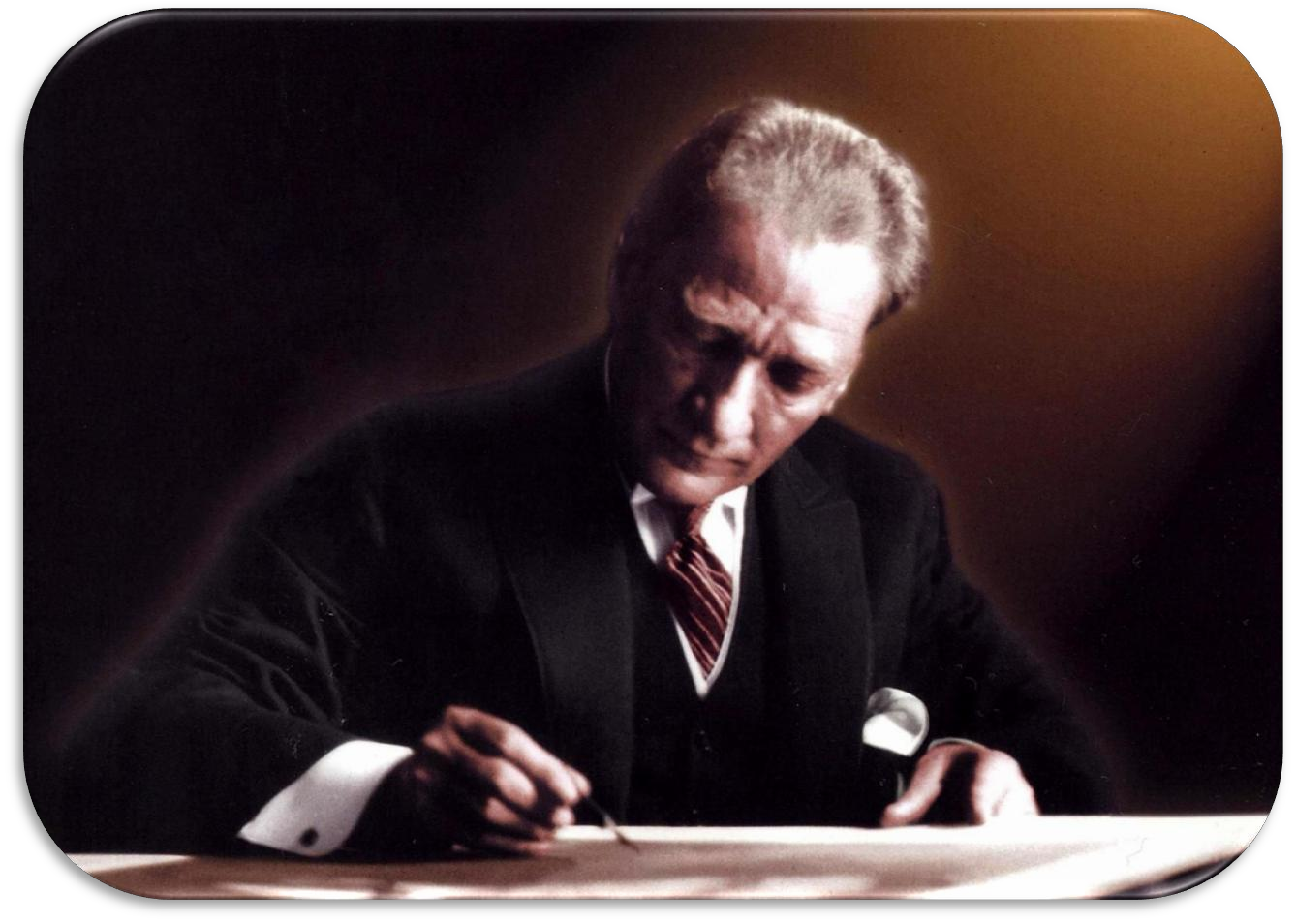 EĞİTİMDİR Kİ BİR  MİLLETİ; YA HÜR, BAĞIMSIZ, ŞANLI, YÜKSEK BİR TOPLULUK HALİNDE YAŞATIR; YA DA ESARET VE SEFALETE TERK EDER.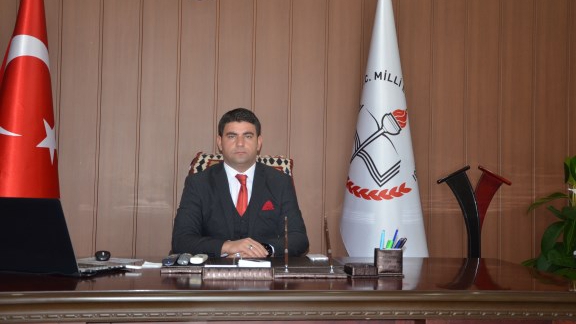 ŞIRNAK İL MİLLİ EĞİTİM MÜDÜRÜEğitim hizmetinin yapı taşlarını oluşturan Değerli Paydaşlarımız!Şırnak  İl Milli Eğitim Müdürlüğü olarak, 5018 sayılı Kamu Mali Yönetimi ve Kontrol Kanunu gereği 2015-2019 Stratejik Planımızı hazırlayarak kamuoyu ile paylaşmıştık. Aynı Kanunun “Kamu kaynaklarının etkili ve verimli kullanılması (Madde 6)” ve “Mali saydamlık ve hesap verilebilirlik (Madde 4)” ilkeleri gereği, 2016 Mali Yılı Performans Programımızı hazırlamış bulunmaktayız. Bu performans programı 2015-2019 Stratejik Planımızda belirlediğimiz hedeflerin, 2016 Mali Yılına ilişkin performans hedeflerini ortaya koymaktadır. Bu çalışma ile Kurumumuzun 2016 yılına ilişkin hedeflerini, bu hedeflere hangi faaliyetlerle ulaşılacağını ve faaliyetler için tahsis edilen bütçeyi, saydamlık ilkesi çerçevesinde paydaşlarımızla paylaşmayı amaçladık. Performans Programımızı hayata geçirirken, paydaşlarımızın tam destek vereceği inancını taşımaktayım. Belirlediğimiz hedeflere ulaşabilmemiz için tüm gayreti göstereceğimizi belirterek, faaliyetlerimize destek verecek paydaşlarımıza teşekkür eder, çalışmalarında başarılar dilerim.Nurretin YILMAZŞırnak İl Millî Eğitim Müdürü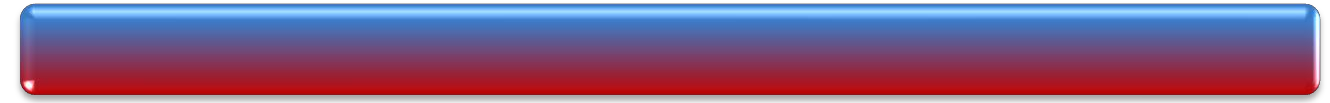 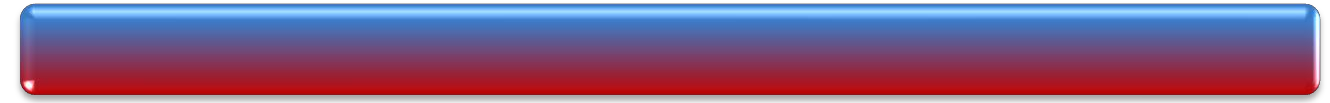 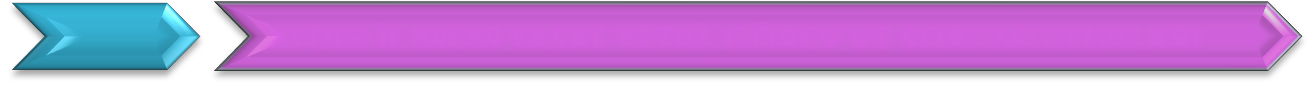 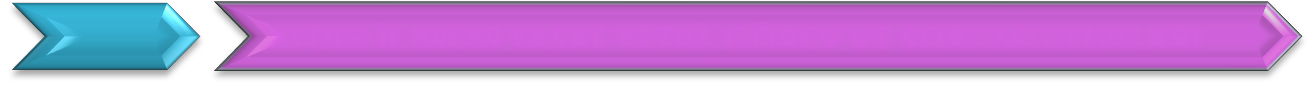  Milli Eğitim Bakanlığı 23 Nisan 1920’de Türkiye Büyük Millet Meclisi kurulduktan sonra Maarif Vekâleti adı altında 2 Mayıs 1920 tarih ve 3 sayılı Yasa ile İcra Vekilleri Heyetinin (Bakanlar Kurulunun) on bir vekâletinden biri olarak göreve başlamıştır. 1923 yılında Ankara’da tektar kurulan Maarif Vekâleti on bir birim olarak yeniden düzenlenmiştir. 1949 yılında İl İdaresi Kanunu’nda yapılan düzenlemelerle her ilde İl Milli Eğitim Müdürlüğü kurulması kararlaştırılmış. Böylelikle Şırnak İl Milli Eğitim Müdürlüğü de eğitim faaliyetlerine başlamıştır.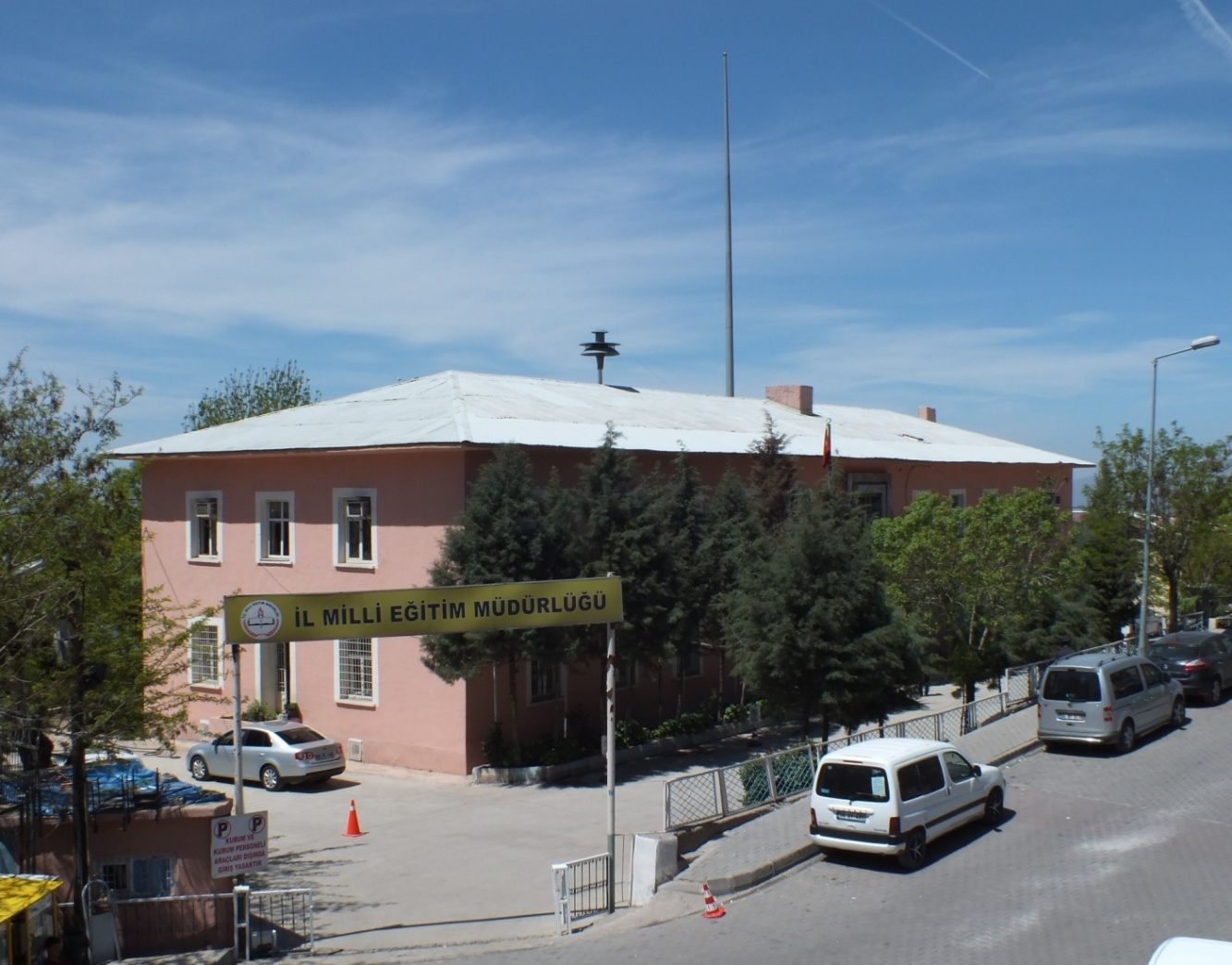         1990 Yılında Şırnak’ın il olması ile beraber Müdürlüğümüzde 15 mayıs 1990 yılında kurulmuştur.  Müdürlüğümüzün  teşkilat yapısı 1992 tarih ve 3797 sayılı Millî Eğitim Bakanlığı Teşkilat ve  Görevleri Hakkında Kanunun 53. maddesine göre 1992 yılında, 18.11.2012 tarih ve 28471 sayılı Millî Eğitim Bakanlığı İl ve İlçe Müdürlükleri Yönetmeliği ile 2012 yıllarında yeniden düzenlenmiştir.EĞİTİMİ GELİŞTİRMEYE YÖNELİK GÖREVLER: 1) Eğitim öğretim programlarının uygulanmasını sağlamak, uygulama rehberleri hazırlamak, 2) Ders kitapları, öğretim materyalleri ve eğitim araç-gereçlerine ilişkin işlemleri yürütmek, etkin kullanımlarını sağlamak, 3) Eğitimde fırsat eşitliğini sağlamak, 4) Eğitime erişimi teşvik edecek ve artıracak çalışmalar yapmak, 5) Eğitim hizmetlerinin yürütülmesinde verimliliği sağlamak, 6) Eğitim kurumları ve öğrencilere yönelik araştırma geliştirme ve saha çalışmaları yapmak, 7) Eğitim moral ortamını, okul ve kurum kültürünü ve öğrenme süreçlerini geliştirmek, 8) Eğitime ilişkin projeler geliştirmek, uygulamak ve sonuçlarından yararlanmak, 9) Ulusal ve uluslararası araştırma ve projeleri takip etmek, sonuçlarından yararlanmak, 10) Kamu ve özel sektör eğitim paydaşlarıyla işbirliği içinde gerekli iş ve işlemleri yürütmek, 11) Eğitim hizmetlerinin geliştirilmesi amacıyla Bakanlığa tekliflerde bulunmak, 12) Etkili ve öğrenci merkezli eğitimi geliştirmek ve iyi uygulamaları teşvik etmek. EĞİTİM KURUMLARINA YÖNELİK GÖREVLER 1) Eğitim ortamlarının fiziki imkânlarını geliştirmek, 2) Resmi eğitim kurumlarının açılması, kapatılması ve dönüştürülmesi işlemlerini yürütmek, 3) Öğrencilere barınma hizmeti sunulan eğitim kurumlarında bu hizmeti yürütmek, 4) Eğitim kurumları arasında işbirliğini sağlamak, 5) Eğitim kurumlarının idari kapasite ve yönetim kalitesinin geliştirilmesini sağlamak, 6) Eğitim kurumlarının hizmet, verimlilik ve donatım standartlarını uygulamak, yerel ihtiyaçlara göre belirlenen çerçevede standartlar geliştirmek ve uygulamak, 7) Eğitim kurumlarındaki iyi uygulama örneklerini teşvik etmek, yaygınlaşmasını sağlamak, 8) Eğitim kurumları arasındaki kalite ve sayısal farklılıkları giderecek tedbirler almak, 9) Kutlama veya anma gün ve haftalarının programlarını hazırlamak, uygulatmak, 10) Öğrenci velileri ve diğer tarafların eğitime desteklerini sağlayıcı faaliyetler yapmak. ÖĞRENCİLERE YÖNELİK GÖREVLER1) Rehberlik ve yöneltme/yönlendirme çalışmalarını planlamak, yürütülmesini sağlamak, 2) Öğrencilerin eğitim kurumlarına aidiyet duygusunu geliştirmeye yönelik çalışmalar yapmak, yaptırmak ve sonuçlarını raporlaştırmak, 3) Öğrencilerin kayıt-kabul, nakil, kontenjan, ödül, disiplin ve başarı değerlendirme iş ve işlemlerinin yürütülmesini sağlamak, 4) Öğrencilerin yatılılık ve burslulukla ilgili işlemlerini yürütmek, 5) Öğrencilerin ulusal ve uluslararası sosyal, kültürel, sportif ve izcilik etkinliklerine ilişkin iş ve işlemlerini yürütmek, 6) Öğrencilerin okul başarısını artıracak çalışmalar yapmak, yaptırmak, 7) Öğrencilerin eğitim sistemi dışında bırakılmamasını sağlayacak tedbirleri almak, 8) Yurtdışında eğitim alan öğrencilerle ilgili iş ve işlemleri yürütmek, 9) Öğrencilerin okul dışı etkinliklerine ilişkin çalışmalar yapmak, yaptırmak, 10) Sporcu öğrencilere yönelik hizmetleri planlamak, yürütülmesini sağlamak.İZLEME VE DEĞERLENDİRMEYE YÖNELİK GÖREVLER 1) Eğitim Kurumu yöneticilerinin performanslarını izlemek ve değerlendirmek, 2) Eğitim öğretim programlarının uygulanmasını izlemek ve değerlendirmek, 3) Öğretim materyallerinin kullanımını izlemek ve değerlendirmek, 4) Öğretmen yeterliliklerini izlemek ve değerlendirmek.Şırnak İl Millî Eğitim Müdürlüğü, bünyesindeki tüm kamu kurumlarını bağlayan genel mevzuat hükümlerinin yanında aşağıda genel olarak değinilen yasa ve kanun hükmünde kararname ile görevlerini sürdürmektedir.T.C. Anayasası1739 Sayılı Millî Eğitim Temel Kanunu652 Sayılı MEB Teşkilat ve Görevleri Hakkındaki Kanun Hükmünde Kararname222 Sayılı Millî Eğitim Temel Kanunu (Kabul No: 5.1.1961, RG: 12.01.1961 / 10705 ‐ Son  Ek ve Değişiklikler: Kanun No: 12.11.2003/ 5002, RG:21.11.2003 /657 Sayılı Devlet Memurları Kanunu5442 Sayılı İl İdaresi Kanunu3308 Sayılı Mesleki Eğitim Kanunu439 Sayılı Ek Ders Kanunu4306 Sayılı Zorunlu İlköğretim ve Eğitim KanunuMEB Personel Mevzuat BülteniTaşıma Yoluyla Eğitime Erişim YönetmeliğiMEB Millî Eğitim Müdürlükleri Yönetmeliği (22175 Sayılı RG Yayınlanan)Millî Eğitim Bakanlığı Rehberlik ve Psikolojik Danışma Hizmetleri Yönetmeliği04.12.2012/202358 Sayı İl İlçe MEM’in Teşkilatlanması 43 Nolu Genelgeİl Millî Eğitim Müdürlüğü İç YönergesiMüdürlüğümüz 18 Kasım 2012 tarih ve 28471 sayılı Resmi Gazetede yayımlanan Millî Eğitim Bakanlığı, İl ve İlçe Millî Eğitim Müdürlükleri Yönetmeliği doğrultusunda iş ve işlemlerine devam  etmektedir.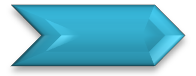 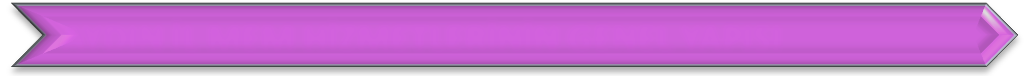 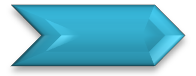 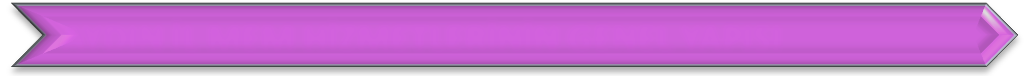 Tablo 1: Şırnak İl MEM Genel Hizmet Yapısı Tablosu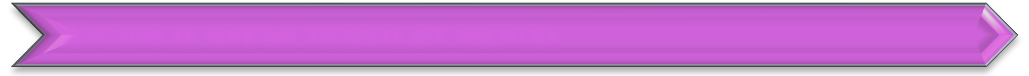 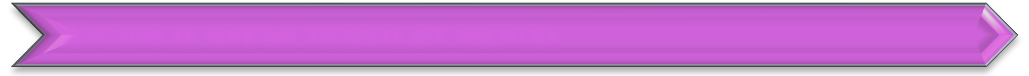 Şekil 1: Şırnak İl MEM Teşkilat Yapısı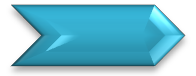 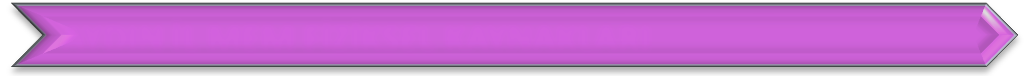 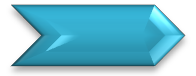 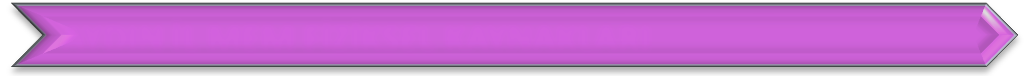 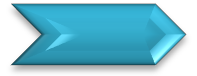 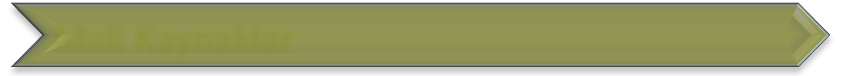 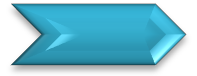 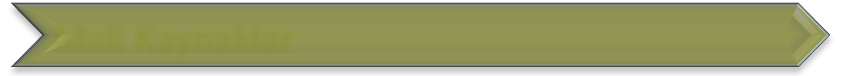 Tablo 2:  Şırnak İl MEM Mali Kaynaklar Tablosu*İl Özel İdare ödenekleri kalemlere dâhil edilmiştir.Tablo: 3 Yaygın Eğitim Kurumları Kurum-Derslik-Kurs Grup Sayısı (2013-2014)İlimiz genelinde 435 adet resmi kurumlara, 47 adet özel kurumlara ait olmak üzere, toplam  482 adet bina Millî Eğitim hizmetlerine tahsis edilmiş durumdadır. Okullarda mevcut lojmanlar dâhil olmak üzere 83 adet merkez ilçede, 373 adet ilçelerde olmak üzere toplam  457 adet lojman bulunmaktadır. İl genelinde 7 adet öğretmenevi ve Akşam Sanat Okulu hizmet vermektedir. Millî  Eğitim Müdürlüğünce il genelinde yürütülen hizmetlerde kullanılan 9 binek araç, 10  minibüs olmak üzere toplam 19 adet araç bulunmaktadır.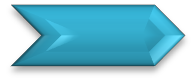 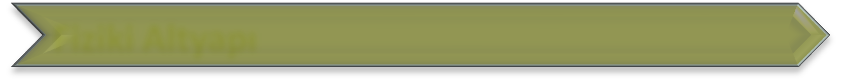 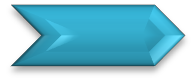 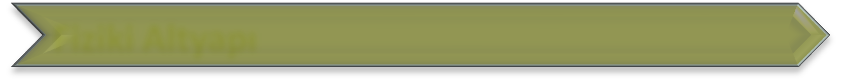 Tablo 4: Okulların Türlerine Göre Dağılımı   (2014)TOPLAM OKUL SAYISI: 760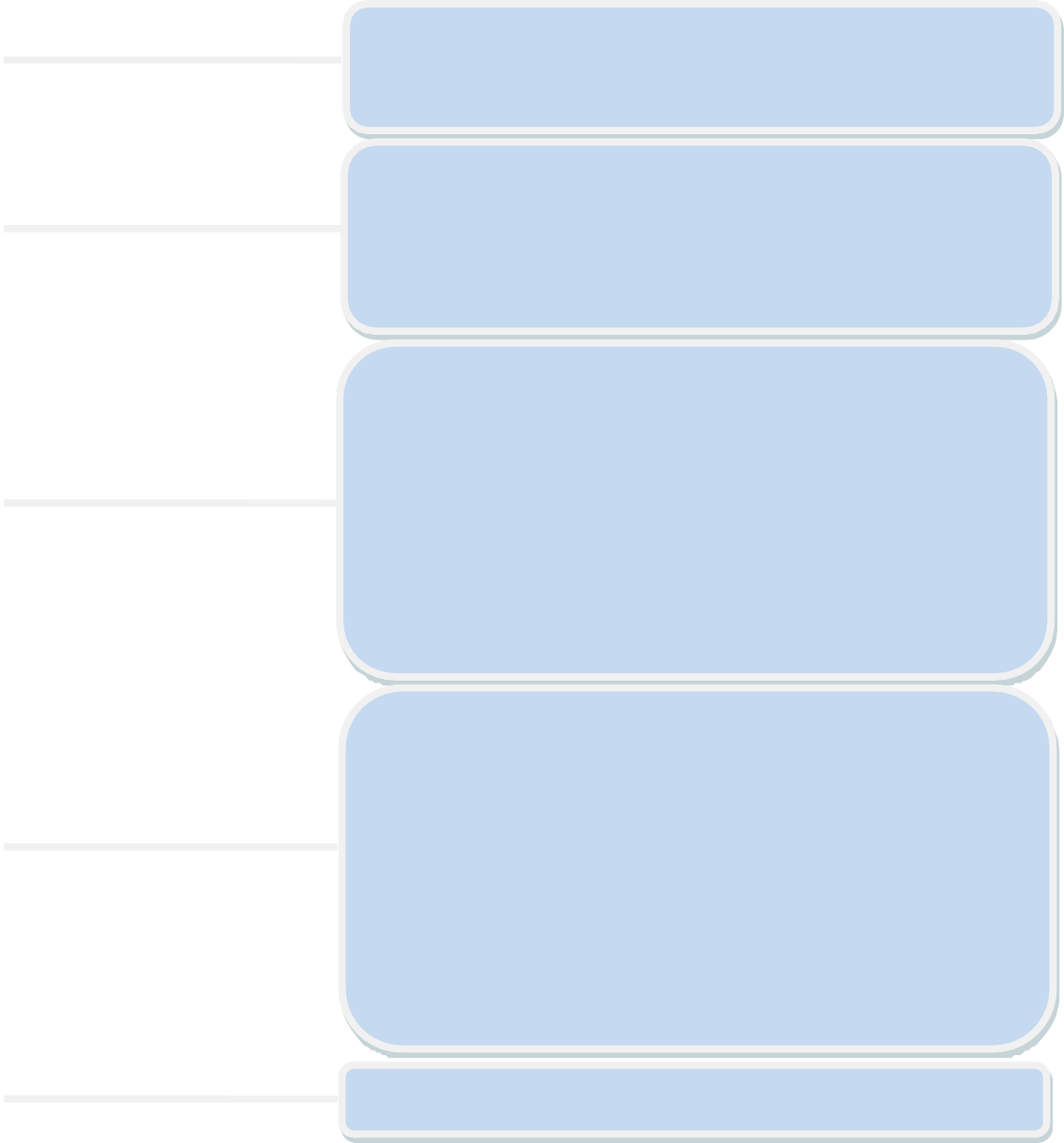 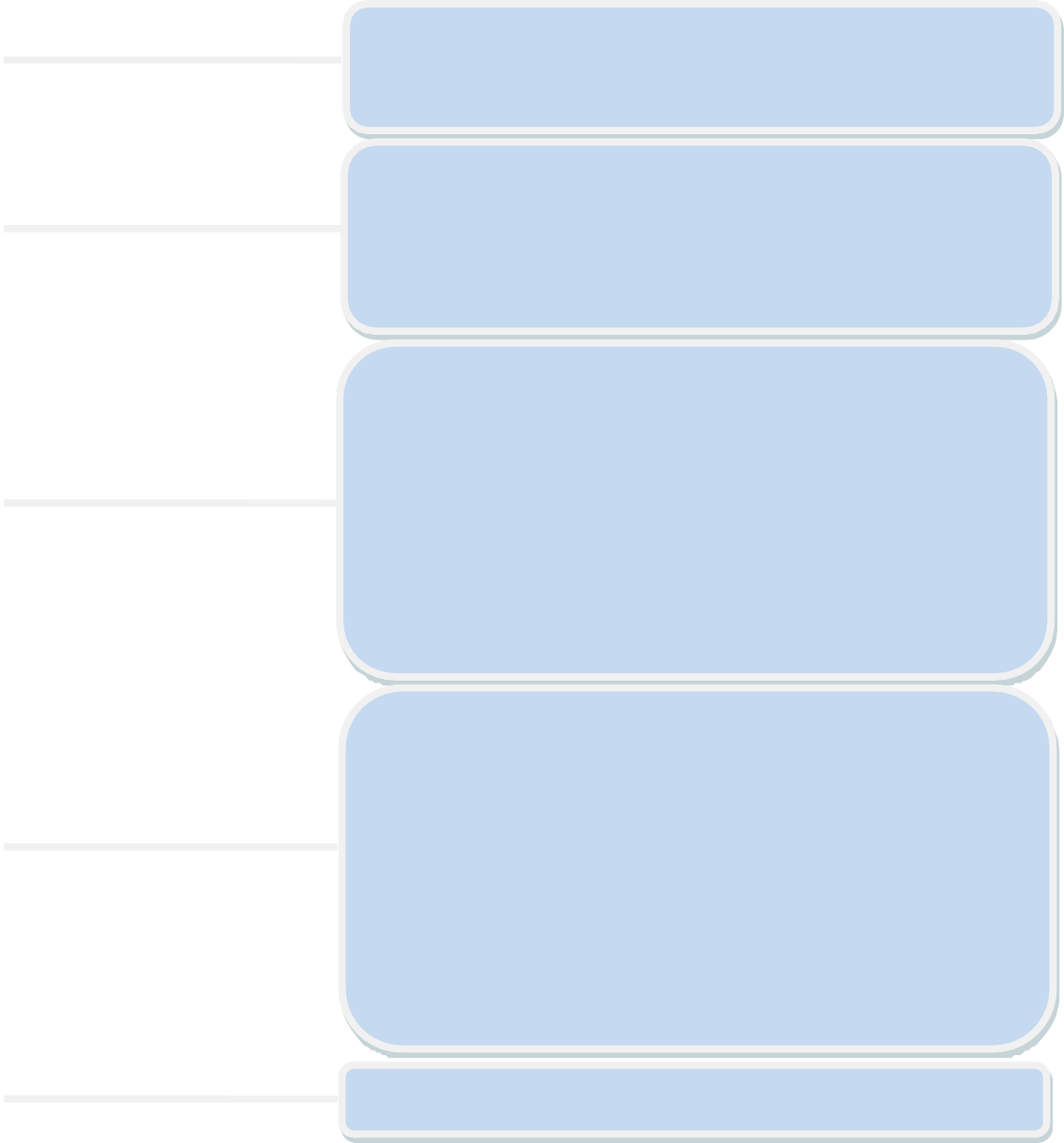 OKUL ÖNCESİ(Bünyeli Ana Sınıfı hariç) :	Bağımsız  Anaokulu  (Resmi)	:26					Bağımsız  Anaokulu  (Özel)	:0	Bünyeli  Uygulama  Anasınıfı	:0	Bünyeli  Resmi İlkokul Anasınıfı	:217	Bünyeli  Resmi Ortaokul Anasınıfı	:10	İLKOKULLAR	:299Birleştirilmiş  Sınıflı  İlkokul	:50	Müstakil   İlkokul	:249	ORTAOKULLAR	:233	Müstakil   Ortaokul	:224	Yatılı  Bölge  Ortaokulu	:4	İmam-Hatip   Ortaokulu	:5	İ.H.L.  Bünyesindeki İ.H.L Ortaokulu	:0	GENEL   LİSELER	:18	Fen   Lisesi	:2	Anadolu   Lisesi	:12	Sosyal  Bilimler  Lisesi	:1	Güzel  Sanatlar  Lisesi	:1	Güzel  Sanatlar  ve Spor Lisesi	:1	Özel  Fen  Lisesi	:0	Özel  Anadolu  Lisesi	:1	Özel  Anadolu Öğretmen Lisesi	:0	MESLEK   LİSELERİ	:29	Anadolu Meslek Lisesi (Kız  Teknik )	:12	Anadolu  Sağlık Meslek Lisesi	:0	Sağlık  Meslek  Lisesi	:2	Denizcilik  Anadolu Meslek Lisesi	:0	Endüstri  Meslek  Lisesi	:4	Kız  Meslek  Lisesi	:3	Mesleki ve Teknik Eğitim Merkezi   (ETOGM) :4	Ticaret  Meslek  Lisesi	:2	Anadolu Otel. Ve Turizm  Meslek Lisesi	:0	İMAM  HATİP  LİSELERİ	:8	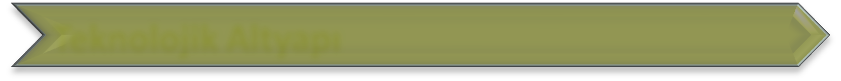 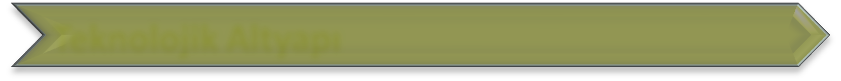 İlimizde Fatih Projesi kapsamında 37 okuldaki 914 sınıfa etkileşimli tahta ve internet ağı alt yapısı kurulmuş; 4097 öğrenciye tablet bilgisayar dağıtılmıştır. Fatih Projesi Faz 2 kapsamında, ihale süreçleri tamamlanmıştır. Önümüzdeki aylarda meslek liselerinden başlamak üzere Fatih Projesi donanım kurulumları devam edecektir.İlimizde elektronik ortamda belge aktarım işlemleri, Kurumnet ve DYS (Doküman Yönetim Sistemi) ile gerçekleştirilmektedir. Yazışmalar, il genelindeki bütün okul ve kurumlarımızla Kurumnet vasıtasıyla, müdürlüğümüz birimleri arasında Kurumnet ve DYS ile yapılmaktadır. Ayrıca Müdürlüğümüz ve diğer kurumlar arasında DYS aracılığıyla yazışmalar yapılmaktadır. E-evrak sistemiyle zaman kaybının ve kâğıt israfının önüne geçilmiş, içinde bulunduğumuz teknoloji çağına uygun bir sistem kurulmuştur.Bakanlığımızın kurmuş olduğu MEBBİS vâsıtasıyla, kurumsal ve bireysel iş ve işlemlerin büyük bölümü, ayrıca personel ve öğrenci işlemlerini içeren modüller tek bir yapıda kurgulanmış, teşkilatın tüm birimlerinin kullanımına sunulmuştur. Bütün okul ve kurumlarda MEBBİS üzerinden “Yatırım İşlemleri, MEİS, e-Alacak, e-Burs, Evrak, TEFBİS, Kitap Seçim, e-Soruşturma Modülü, Sınav, Sosyal Tesis, e-Mezun, İKS, MTSK, Özel Öğretim Kurumları, Engelli Birey, RAM, TKB, Öğretmenevleri, Performans Yönetim Sistemi, Yönetici, Mal, Hizmet ve Yapım Harcamaları, Özlük, Çağrı Merkezi, Halk Eğitim, Açık Öğretim Kurumları, e-Okul, Veli Bilgilendirme Sistemi, e-Yurt, e-Akademi, e-Katılım” başlıklarında çalışmalar yürütülmektedir. Ayrıca “BİMER, MEB Bilgi Edinme, Alo 147” gibi servisler aracılığıyla birey ve kurumlara talep, görüş, öneri, şikâyet ve ihbar başlıklarıyla hızlı ve etkin bir biçimde hizmet sağlanmaktadır.Millî Eğitim Müdürlüğü olarak, resmi ve özel tüm kurumlarımızdaki (okul, öğretmenevleri, Rehberlik Araştırma Merkezi Müdürlükleri, Mesleki Eğitim Merkezi, Halk Eğitim Merkezi Müdürlükleri vb.), öğrenci, personel vb. ait verileri bir bütün olarak görebilmek amacıyla e-istatistik çalışması başlatılmıştır. e-istatistik çalışması ile öncelikle bir veri tabanı oluşturulmuştur. Okul ve kurumlardan istenilecek olan verilere ait başlıklar belirlenerek, sistem üzerinden okul ve kurumların istatistik verilerinin girişi sağlanmıştır. İl MEM ve İlçe MEM yöneticilerinin kullanımına özel şifre sistemi oluşturularak, istenilen verilere kolayca erişimleri sağlanmıştır.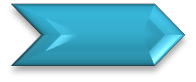 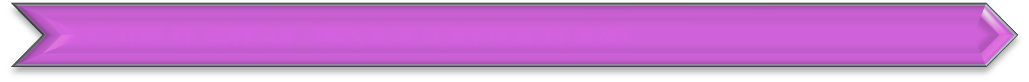 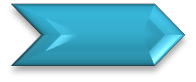 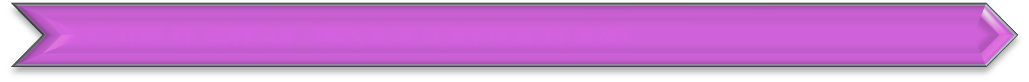 Tablo5:  İl Müdürlüğümüz ve İlçe Müdürlükleri Personel DurumuTablo 6:  Genel İdare, Teknik, Sağlık, Avukatlık ve Yardımcı Hizmetler Sınıfındaki Personel DurumuTablo7: Öğrenci, Öğretmen, Okul ve Yönetici SayılarıTablo 8: İlimiz Y.Lisans, Doktora Belgesi ve Uzm. Öğrt. İstatistik Bilgileri (2014 Yıl Sonu)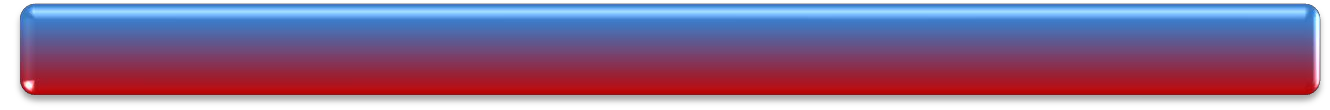 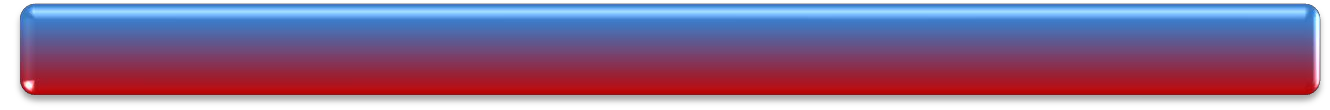 Stratejik planımızın geleceğe yönelim bölümünde misyon, vizyon ve temel değerler ile stratejik amaçlar, stratejik hedefler, performans göstergeleri ve tedbirler yer almaktadır.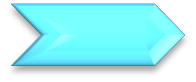 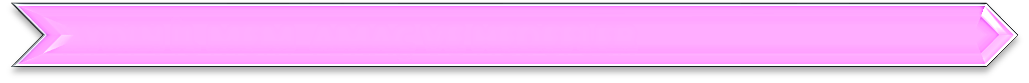 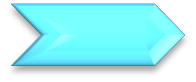 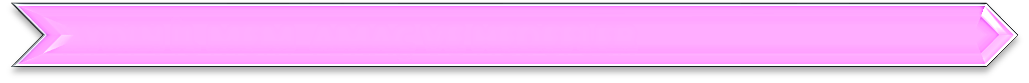 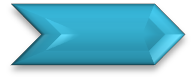 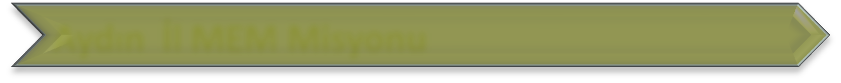 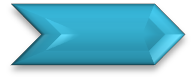 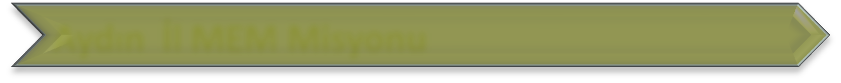 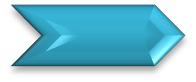 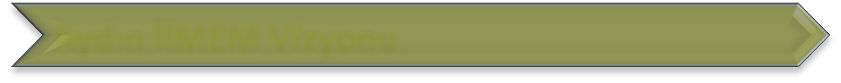 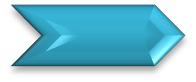 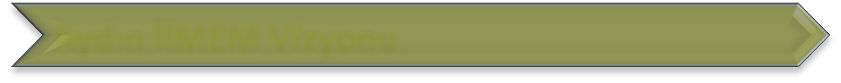 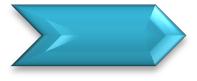 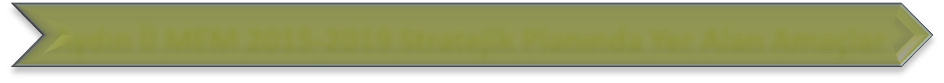 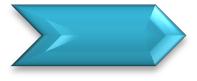 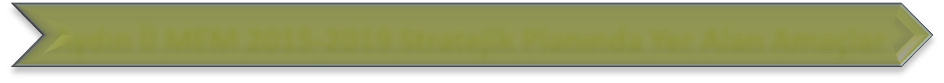 STRATEJİK AMAÇ 1      İlimizde dezavantajlı gruplar başta olmak üzere tüm bireylere kendilerine yönelik sunulan eğitim ve öğretim hizmetlerine eşit şartlar altında katılmaları ve tamamlamaları için ortam ve imkân sağlamak.STRATEJİK AMAÇ 2     Her kademedeki bireye ulusal ve uluslararası ölçütlerde bilgi, beceri, tutum ve davranışın kazandırılması ile girişimci, yenilikçi, yaratıcı, dil becerileri yüksek, iletişime ve öğrenmeye açık, özgüven ve sorumluluk sahibi sağlıklı ve mutlu bireylerin yetişmesine imkân sağlamak.          STRATEJİK AMAÇ 3   Kurumsallaşma düzeyini yükseltecek, eğitime erişimi ve eğitimde kaliteyi artıracak etkin ve verimli işleyen bir kurumsal yapıyı tesis etmek için; mevcut beşeri, fiziki ve mali alt yapı ile yönetim ve organizasyon yapısını iyileştirmek ve enformasyon teknolojilerinin kullanımını artırarak kurumsal kapasiteyi geliştirmek.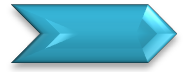 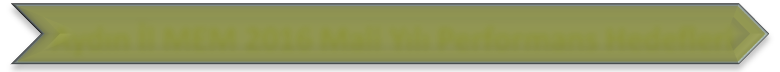 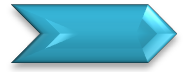 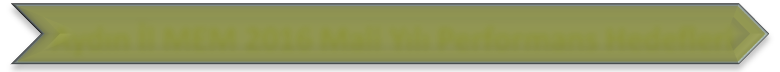 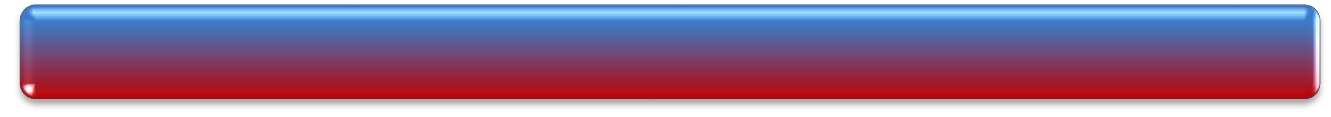 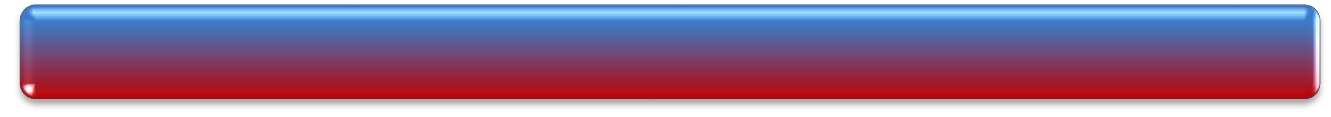 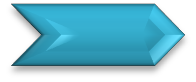 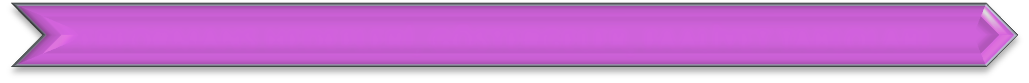 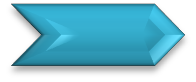 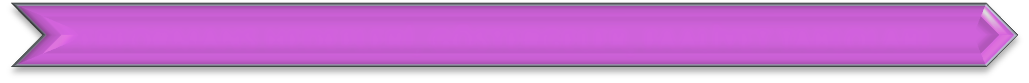  	PERFORMANS HEDEFİ TABLOSU	 	PERFORMANS HEDEFİ TABLOSU	 	PERFORMANS HEDEFİ TABLOSU	 	PERFORMANS HEDEFİ TABLOSU	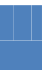 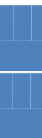 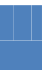 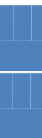  	PERFORMANS HEDEFİ TABLOSU	 	PERFORMANS HEDEFİ TABLOSU	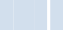 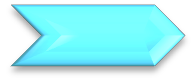 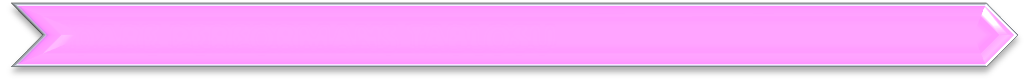 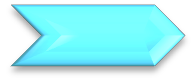 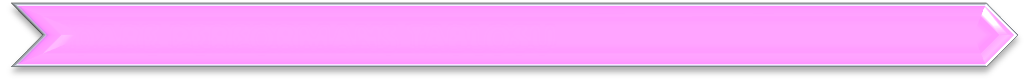 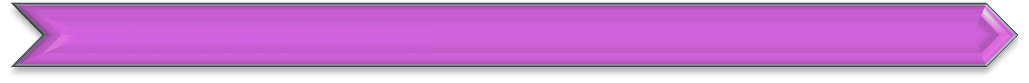 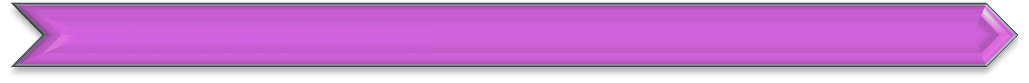 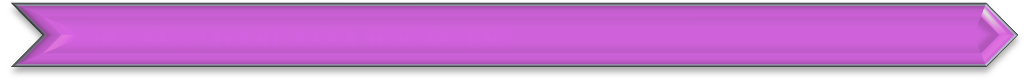 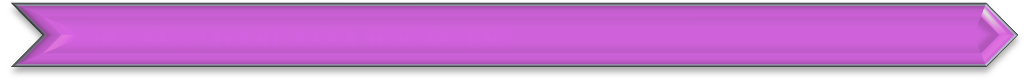 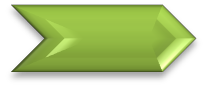 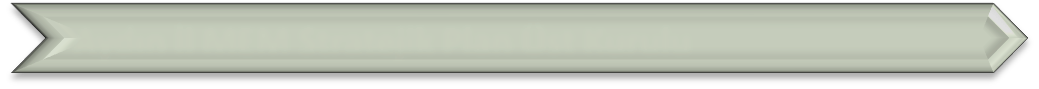 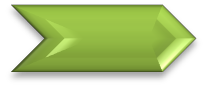 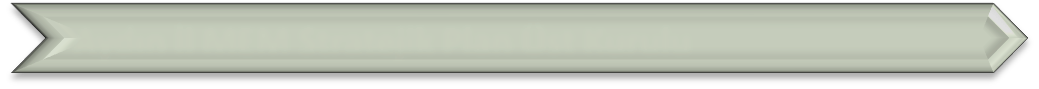 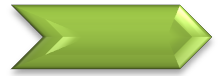 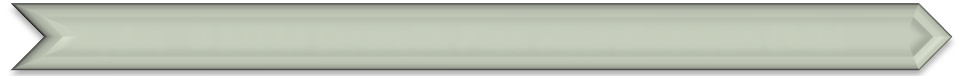 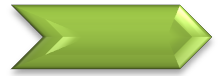 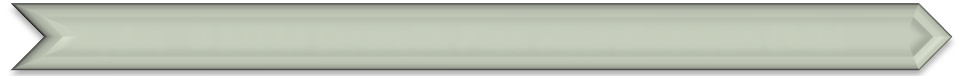 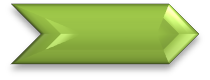 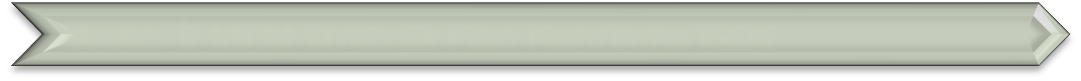 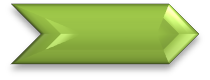 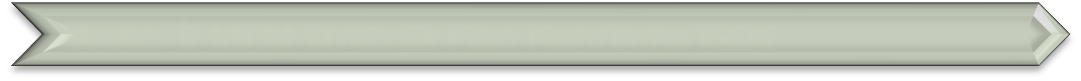 46İÇİNDEKİLERİÇİNDEKİLERŞIRNAK İL MİLLİ EĞİTİM MÜDÜRÜBÖLÜM IBÖLÜM IGENEL BİLGİLER1.1. Şırnak İl MEM Yasal Yetki, Görev ve Sorumlulukları1.2. Şırnak İl MEM Hizmetlerinin Genel Yapısı1.3. Teşkilat Yapısı1.4. Fiziksel Kaynaklar1.4.1. Mali Kaynaklar1.4.2. Fiziki Altyapı1.4.3. Teknolojik Altyapı1.5. İnsan KaynaklarıBÖLÜM IIBÖLÜM IIPERFORMANS BİLGİLERİ2.1. Amaç ve Hedefler2.1.1. Şırnak İl MEM Misyonu2.1.2. Şırnak İl MEM Vizyonu2.1.3. 2015-2019 Stratejik Planında Yer Alan Stratejik Amaçlar2.2.1. Şırnak İl MEM 2016 Mali Yılı Performans HedefleriBÖLÜM IIIBÖLÜM IIIŞIRNAK İL MEM 2016 MALİ YILI PERFORMANS HEDEFLERİ VE GÖSTERGELERİ İLE FAALİYETLERİN TABLOSU3.1. Performans Hedefleri, Göstergeleri ve Faaliyet Tabloları3.2. İdare Performans Tablosu3.3. Toplam Kaynak İhtiyacı3.4. Sorumlu Harcama BirimleriTABLO VE ŞEKİLLERTablo 1: Şırnak  İl MEM Genel Hizmet Yapısı TablosuTablo 2: Şırnak İl MEM Mali Kaynaklar TablosuTablo 3: Yaygın Eğitim Kurumları Kurum-Derslik-Kurs Grup Sayısı (2013-2014)Tablo 4:  Okulların Türlerine Göre Dağılımı	(2014)Tablo 5: İl Müdürlüğümüz ve İlçe Müdürlükleri Personel DurumuTablo 6: Genel İdare, Teknik, Sağlık, Avukatlık ve Yardımcı Hizmetler Sınıfındaki Personel DurumuTablo 7: Öğrenci, Öğretmen, Okul ve Yönetici SayılarıTablo 8: İlimiz Y.Lisans, Doktora Belgesi ve Uzman Öğretmen İstatistik Bilgileri (2014 Yıl Sonu)Şekil 1: Şırnak İl MEM Teşkilat YapısıFAALİYET ALANIHİZMETLERStrateji AR-GEStratejik Planlama İşlemleri, Çalışma Takvimi Hazırlanması, İhtiyaç Analizlerinin Yapılması, Eğitime İlişkin İstatistiklerin Tutulması, AR-GE Çalışmaları, Projeler Koordinasyon İşlemleri, Eğitimde Kalite Yönetimi Sistemi (EKYS) İşlemleriDenetim ve RehberlikOkulların/Kurumların Teftiş ve Denetimi, Öğretmenlere Rehberlik ve İşbaşında Yetiştirme Hizmetleri, Ön İnceleme, İnceleme ve Soruşturma İşlemleriEğitim-ÖğretimDers Dışı Faaliyet İş ve İşlemleri, Özel Eğitim Yerleştirme İşlemleri, Okul Öncesi Eğitim Ücret Tespit Çalışmaları, Eğitim Kurumu Açma-Kapama-Dönüştürme  Hizmetleri,  Anmave Kutlama Programlarının Yürütülmesi, Yarışmaların Düzenlenmesi ve Değerlendirilmesi İşleri, Sosyal-Kültürel-Sportif Etkinliklerle İlgili Organizasyonlar, Öğrenci Yatılılık ve Bursluluk İşlemleri, Eğitim Bölgelerinin Oluşturulması, Zümre Toplantılarının Planlanması ve Yürütülmesi, Okul Kayıt Bölge İşlemleri, İl İstihdam ve Mesleki Eğitim Kurulu İşlemleri, Öğrencileri Sınavlara Hazırlama ve Yetiştirme Kursları İş ve İşlemleriHalkla İlişkilerBilgi Edinme Başvurularının Cevaplanması, Protokol İş ve İşlemleri, Basın-Halk- Ziyaretçilerle İlişkiler, Özel Büro HizmetleriYaygın EğitimBeceri ve Hobi Kursları Açılış Onay İşlemleri, “Kadın Mesleki Eğitim Projesi” İş ve İşlemleri, “Okullar Hayat Olsun Projesi” ile İlgili İşlemlerFiziki ve Mali DestekSistem ve Bilgi Güvenliğinin Sağlanması, Ders Kitapları ile Eğitim Araç-Gereç Temini ve Dağıtımı, Taşınır Mal İşlemleri, Taşımalı Eğitim İhale ve Hak Ediş İşlemleri,  Taşımalı Eğitim Yemek İhale ve Hak Ediş İşlemleri, Okul Kantin İşlemleri, Lojman ve Tesis Hizmetleri, Temizlik, Güvenlik, Isıtma, Aydınlatma ve Ulaştırma Hizmetleri, Satın Alma  ve Tahakkuk Hizmetleri, Evrak Kabul, Yönlendirme Ve Dağıtım İşlemleri,  Arşiv  Hizmetleri, Döner Sermaye İşleri, Sivil Savunma İşlemleri, Enerji Yönetimi ile İlgili Çalışmalar, Bütçe İşlemleri (Ödenek Talepleri, Aktarımlar), Temel Eğitim Kurumları Cari Ödemeleriİnsan KaynaklarıPersonel Maaş- Ücret ve Muhasebe İşlemleri, İŞ-KUR Toplum Yararına Çalışma Programı İşlemleri, Özlük İşlemleri, Personel Ödül İşlemleri, Hizmetiçi Eğitim İşlemleri, Personel Atama, Görevlendirme ve Yer Değiştirme İşlemleri, Aday Öğretmen/Memurların Adaylık Eğitim İşlemleri, Hukuk Hizmetleri, Personel Disiplin İşlemleriBilgi ve Teknik DestekMEBBİS ve e-okul Modülleri Yönetimi, Bilgi İşlem ve Otomasyon İşleri, Telefon Santral Hizmetleri,  Web Sayfaları Yönetimi, Sınav HizmetleriYatırım DestekArsa Kamulaştırmaları, Eğitim Binalarının Büyük ve Küçük Onarımların Yaptırılması, Yeni Eğitim Bina ve Tesisleri ile Derslik Yaptırılması, Eğitim Kurumlarının Depreme Karşı Tahkikleri, Arsa veya Bina Tahsis ve Devir İşlemleri, Yapıların ProjelendirilmesiKALEMLERKALEMLER2012201320142015GELİRLERÖnceki Yıldan Devir24.215.113.0035.300.181.0024.755.853.0024.755.853.00GELİRLERİl Özel İdaresi (76/b)7.540.000.009.287.000.009.200.000.0012.170.000.00GELİRLERİl Özel İdaresi Ek Bütçesinden Aktarılan0000GELİRLERHalk Katkısı (76/g)0000GELİRLERDiğer Gelirler (76/d,e,f,h,i,j)000GELİRLERBakanlıkça Tahsisi Öngörülen Ödenekler (76/a)25.542.107.008.000.000.0002.500.000.00GELİRLERMillî	Eğitim	Koruma Güçlendirme Derneği0000GELİRLER TOPLAMIGELİRLER TOPLAMIKURUM TÜRÜKurum SayısıDerslik SayısıHalk Eğitim Merkezi721Mesleki Eğitim Merkezi15GENEL TOPLAM827GÖREV ÜNVANITOPLAMİL MİLLİ EĞİTİM MÜDÜRÜ1İL MİLLİ EĞİTİM MÜDÜR YARDIMCISI3İL MİLLİ EĞİTİM ŞUBE MÜDÜRÜ4İLÇE MİLLİ EĞİTİM MÜDÜRÜ6MAARİF MÜFETTİŞLERİ BAŞKANI1İLÇE MİLLİ EĞİTİM ŞUBE MÜDÜRÜ14MAARİF MÜFETTİŞİ0PERSONEL GÖREV VE ÜNVANINORMMEVCUT DURUMİHTİYAÇGENEL İDARE HİZMETLERİ350109241TEKNİK HİZMETLER SINIFI36828AVUKATLIK HİZMETLERİ SINIFI202SAĞLIK HİZMETLERİ SINIFI22220YARDIMCI HİZMETLER SINIFI407287120TOPLAM817406411GEÇİCİ PERSONEL (657 4/C)444SÜREKLİ İŞÇİ757575TOPLAM ÖĞRENCİ150.580TOPLAM ÖĞRETMEN7.345TOPLAM OKUL620TOPLAM YÖNETİCİ1057YÜKSEK LİSANS TEZLİYÜKSEK LİSANS TEZSİZDOKTORAUZMAN ÖĞRETMENŞIRNAK MERKEZ1180014CİZRE1111106İDİL154702SİLOPİ36808ULUDERE31400BEYTUŞEBAB541200TOPLAM 54332030Stratejik Amaç 1Stratejik Hedef 1.1Plan dönemi sonuna kadar örgün ve yaygın eğitimin her kademesinde tüm bireylerin eğitim ve öğretime katılımını artırmak.Stratejik Amaç 2Stratejik Hedef 2.1Öğrencilerin yeteneklerine, akademik başarı düzeylerine, ruhsal ve fiziksel gelişimlerine yönelik faaliyetlere katılım oranını artırmak, yaşının gerektirdiği yeterlilikleri kazandırmak.Stratejik Hedef 2.2Hayat boyu öğrenme yaklaşımı çerçevesinde işgücü piyasasının talep ettiği beceriler ile uyumlu bireyler yetiştirerek, mesleki entegrasyonu kolaylaştırmak için eğitim ve öğretim yönünden gerekli  alt yapıyı oluşturmak.Stratejik Hedef 2.3Eğitimde öğrenci merkezli, çağdaş ve yenilikçi yaklaşımlar kullanılarak öğrencilerin yabancı dil yeterliliğini artırmak ve uluslararası hareketliliklere katılımda öğrenci ve öğretmen sayısını arttırmak.Stratejik Amaç 3Stratejik Hedef 3.1Ulusal ve bölgesel ihtiyaçlara, arz tahminlerine ve iş analizlerine dayalı olarak yapılacak planlamalar dâhilinde, görev tanımlarına uygun biçimde istihdam edilen personelin, yeterliklerinin ve performansının geliştirildiği, kariyer yönetimi sisteminin uygulandığı işlevsel bir insan kaynakları yönetimi yapısını plan dönemi sonuna kadar oluşturmak.Stratejik Hedef 3.2Plan dönemi sonuna kadar, bütçe imkânları doğrultusunda, ihtiyaçları çağın gereklerine uygun biçimde karşılamak, donatılmış eğitim ortamlarını tesis etmek, etkin ve verimli bir mali yönetim yapısını oluşturmak.Stratejik Hedef 3.3Ulusal hedeflere ve AB normlarına uygun olarak; kurumsal rehberlikle desteklenen, çoğulcu, katılımcı, şeffaf ve hesap verebilir, performans yönetim sisteminin uygulandığı bir yönetim ve organizasyon yapısını oluşturmak.İdare Adıİdare Adıİdare AdıŞIRNAK MİLLİ EĞİTİM MÜDÜRLÜĞÜŞIRNAK MİLLİ EĞİTİM MÜDÜRLÜĞÜŞIRNAK MİLLİ EĞİTİM MÜDÜRLÜĞÜŞIRNAK MİLLİ EĞİTİM MÜDÜRLÜĞÜŞIRNAK MİLLİ EĞİTİM MÜDÜRLÜĞÜŞIRNAK MİLLİ EĞİTİM MÜDÜRLÜĞÜŞIRNAK MİLLİ EĞİTİM MÜDÜRLÜĞÜAmaç 1Amaç 1Amaç 1İlimizde dezavantajlı gruplar başta olmak üzere tüm bireylere kendilerine yönelik sunulan eğitim ve öğretim hizmetlerine eşit şartlar        altında katılmaları ve tamamlamaları için ortam ve imkân sağlamak.İlimizde dezavantajlı gruplar başta olmak üzere tüm bireylere kendilerine yönelik sunulan eğitim ve öğretim hizmetlerine eşit şartlar        altında katılmaları ve tamamlamaları için ortam ve imkân sağlamak.İlimizde dezavantajlı gruplar başta olmak üzere tüm bireylere kendilerine yönelik sunulan eğitim ve öğretim hizmetlerine eşit şartlar        altında katılmaları ve tamamlamaları için ortam ve imkân sağlamak.İlimizde dezavantajlı gruplar başta olmak üzere tüm bireylere kendilerine yönelik sunulan eğitim ve öğretim hizmetlerine eşit şartlar        altında katılmaları ve tamamlamaları için ortam ve imkân sağlamak.İlimizde dezavantajlı gruplar başta olmak üzere tüm bireylere kendilerine yönelik sunulan eğitim ve öğretim hizmetlerine eşit şartlar        altında katılmaları ve tamamlamaları için ortam ve imkân sağlamak.İlimizde dezavantajlı gruplar başta olmak üzere tüm bireylere kendilerine yönelik sunulan eğitim ve öğretim hizmetlerine eşit şartlar        altında katılmaları ve tamamlamaları için ortam ve imkân sağlamak.İlimizde dezavantajlı gruplar başta olmak üzere tüm bireylere kendilerine yönelik sunulan eğitim ve öğretim hizmetlerine eşit şartlar        altında katılmaları ve tamamlamaları için ortam ve imkân sağlamak.Hedef 1Hedef 1Hedef 1Plan dönemi sonuna kadar örgün ve yaygın eğitimin her kademesinde tüm bireylerin eğitim ve öğretime katılımını artırmak.Plan dönemi sonuna kadar örgün ve yaygın eğitimin her kademesinde tüm bireylerin eğitim ve öğretime katılımını artırmak.Plan dönemi sonuna kadar örgün ve yaygın eğitimin her kademesinde tüm bireylerin eğitim ve öğretime katılımını artırmak.Plan dönemi sonuna kadar örgün ve yaygın eğitimin her kademesinde tüm bireylerin eğitim ve öğretime katılımını artırmak.Plan dönemi sonuna kadar örgün ve yaygın eğitimin her kademesinde tüm bireylerin eğitim ve öğretime katılımını artırmak.Plan dönemi sonuna kadar örgün ve yaygın eğitimin her kademesinde tüm bireylerin eğitim ve öğretime katılımını artırmak.Plan dönemi sonuna kadar örgün ve yaygın eğitimin her kademesinde tüm bireylerin eğitim ve öğretime katılımını artırmak.Performans HedefiPerformans HedefiPerformans Hedefi2016 yılında tüm eğitim kademelerinde okullaşma oranlarını arttırmak.2016 yılında tüm eğitim kademelerinde okullaşma oranlarını arttırmak.2016 yılında tüm eğitim kademelerinde okullaşma oranlarını arttırmak.2016 yılında tüm eğitim kademelerinde okullaşma oranlarını arttırmak.2016 yılında tüm eğitim kademelerinde okullaşma oranlarını arttırmak.2016 yılında tüm eğitim kademelerinde okullaşma oranlarını arttırmak.2016 yılında tüm eğitim kademelerinde okullaşma oranlarını arttırmak.2014 yılında net %89 olan okullaşma oranınının 2016 yılında % 95’e çıkması hedeflenmektedir.2014 yılında net %89 olan okullaşma oranınının 2016 yılında % 95’e çıkması hedeflenmektedir.2014 yılında net %89 olan okullaşma oranınının 2016 yılında % 95’e çıkması hedeflenmektedir.2014 yılında net %89 olan okullaşma oranınının 2016 yılında % 95’e çıkması hedeflenmektedir.2014 yılında net %89 olan okullaşma oranınının 2016 yılında % 95’e çıkması hedeflenmektedir.2014 yılında net %89 olan okullaşma oranınının 2016 yılında % 95’e çıkması hedeflenmektedir.2014 yılında net %89 olan okullaşma oranınının 2016 yılında % 95’e çıkması hedeflenmektedir.2014 yılında net %89 olan okullaşma oranınının 2016 yılında % 95’e çıkması hedeflenmektedir.2014 yılında net %89 olan okullaşma oranınının 2016 yılında % 95’e çıkması hedeflenmektedir.2014 yılında net %89 olan okullaşma oranınının 2016 yılında % 95’e çıkması hedeflenmektedir.Performans GöstergeleriPerformans GöstergeleriPerformans GöstergeleriPerformans GöstergeleriÖlçü Birimi201420142015(Tahmini)              2015(Tahmini)              2016(Hedef)1En Az 1 Yıl Okulöncesi Eğitim Almış 1. Sınıf Öğrenci OranıEn Az 1 Yıl Okulöncesi Eğitim Almış 1. Sınıf Öğrenci OranıEn Az 1 Yıl Okulöncesi Eğitim Almış 1. Sınıf Öğrenci OranıOran% 56% 56% 60% 60% 652Okul Önesi Net Okullaşma OranıOkul Önesi Net Okullaşma OranıOkul Önesi Net Okullaşma OranıOran% 26,13% 26,13% 30% 30% 333İlkokul Net Okullaşma Oranıİlkokul Net Okullaşma Oranıİlkokul Net Okullaşma OranıOran% 98,70% 98,70% 99% 99% 99,84Ortaokul Net Okullaşma Oranı (Açık Ortaokul Dâhil)Ortaokul Net Okullaşma Oranı (Açık Ortaokul Dâhil)Ortaokul Net Okullaşma Oranı (Açık Ortaokul Dâhil)Oran% 98,70% 98,70%99%99% 995Ortaöğretim Net Okullaşma OranıOrtaöğretim Net Okullaşma OranıOrtaöğretim Net Okullaşma OranıOran% 50,70% 50,70% 55% 55% 60FaaliyetlerFaaliyetlerFaaliyetlerFaaliyetlerKaynak İhtiyacıKaynak İhtiyacıKaynak İhtiyacıKaynak İhtiyacıKaynak İhtiyacıKaynak İhtiyacıFaaliyetlerFaaliyetlerFaaliyetlerFaaliyetlerBütçeBütçeBütçe DışıBütçe DışıToplamToplam11Okulöncesi yoğunlukta olmak üzere velilere yönelik panel, konferans vb. bilgilendirme çalışmaları düzenlenecek.Okulöncesi yoğunlukta olmak üzere velilere yönelik panel, konferans vb. bilgilendirme çalışmaları düzenlenecek.55055055055022Özel eğitime ihtiyacı olan bireylere yönelik rehabilitasyon hizmeti verilecek ve ilgili kurum ve kuruluşlarla işbirliği yapılacakÖzel eğitime ihtiyacı olan bireylere yönelik rehabilitasyon hizmeti verilecek ve ilgili kurum ve kuruluşlarla işbirliği yapılacak50050050050033Kızların okullaştırılması projesi Kızların okullaştırılması projesi      200     20020020044MEB VBS ve SMS (8333) sisteminin yaygınlaştırılması çalışmaları yapılacak.MEB VBS ve SMS (8333) sisteminin yaygınlaştırılması çalışmaları yapılacak.      300      300300300GENEL TOPLAM(TL)GENEL TOPLAM(TL)GENEL TOPLAM(TL)GENEL TOPLAM(TL)1550155015501550FAALİYET MALİYETLERİ TABLOSUFAALİYET MALİYETLERİ TABLOSUFAALİYET MALİYETLERİ TABLOSUFAALİYET MALİYETLERİ TABLOSUİdare Adıİdare AdıŞIRNAK İL MİLLİ EĞİTİM MÜDÜRLÜĞÜŞIRNAK İL MİLLİ EĞİTİM MÜDÜRLÜĞÜPerformans HedefiPerformans Hedefi2016 yılında tüm eğitim kademelerinde okullaşma oranlarını arttırmak.2016 yılında tüm eğitim kademelerinde okullaşma oranlarını arttırmak.Faaliyet AdI: 1Faaliyet AdI: 1Okulöncesi yoğunlukta olmak üzere velilere yönelik panel, konferans vb. bilgilendirme çalışmaları düzenlenecek.Okulöncesi yoğunlukta olmak üzere velilere yönelik panel, konferans vb. bilgilendirme çalışmaları düzenlenecek.Sorumlu Harcama Birimi veya BirimleriSorumlu Harcama Birimi veya BirimleriTemel Eğitim (Okulöncesi)Temel Eğitim (Okulöncesi)Şırnak’ta 2015 yılında okulöncesi öğrenci sayısı (bağımsız+bünyeli+resmi+özel) 8.788’dir. Aynı yıl içerisinde okullaşma oranı %28 olarak gerçekleşmiştir. Okulöncesi okullaşma oranı 2015 için %35, 2016 için %40 oranında gerçekleşeceği tahmin edilmektedir. Okulöncesi velilerine yönelik, bilgilendirme çalışmalarının giderleri 550 TL olarak tahmin edilmektedir.Şırnak’ta 2015 yılında okulöncesi öğrenci sayısı (bağımsız+bünyeli+resmi+özel) 8.788’dir. Aynı yıl içerisinde okullaşma oranı %28 olarak gerçekleşmiştir. Okulöncesi okullaşma oranı 2015 için %35, 2016 için %40 oranında gerçekleşeceği tahmin edilmektedir. Okulöncesi velilerine yönelik, bilgilendirme çalışmalarının giderleri 550 TL olarak tahmin edilmektedir.Şırnak’ta 2015 yılında okulöncesi öğrenci sayısı (bağımsız+bünyeli+resmi+özel) 8.788’dir. Aynı yıl içerisinde okullaşma oranı %28 olarak gerçekleşmiştir. Okulöncesi okullaşma oranı 2015 için %35, 2016 için %40 oranında gerçekleşeceği tahmin edilmektedir. Okulöncesi velilerine yönelik, bilgilendirme çalışmalarının giderleri 550 TL olarak tahmin edilmektedir.Şırnak’ta 2015 yılında okulöncesi öğrenci sayısı (bağımsız+bünyeli+resmi+özel) 8.788’dir. Aynı yıl içerisinde okullaşma oranı %28 olarak gerçekleşmiştir. Okulöncesi okullaşma oranı 2015 için %35, 2016 için %40 oranında gerçekleşeceği tahmin edilmektedir. Okulöncesi velilerine yönelik, bilgilendirme çalışmalarının giderleri 550 TL olarak tahmin edilmektedir.Ekonomik KodEkonomik KodÖdenek01Personel Giderleri002SGK Devlet Primi Giderleri003Mal ve Hizmet Alım Giderleri55004Faiz Giderleri005Cari Transferler006Sermaye Giderleri007Sermaye Transferleri008Borç verme0Toplam Bütçe Kaynak İhtiyacıToplam Bütçe Kaynak İhtiyacı550Bütçe Dışı KaynakDöner Sermaye0Bütçe Dışı KaynakDiğer Yurt İçi0Bütçe Dışı KaynakYurt Dışı0Toplam Bütçe Dışı Kaynak İhtiyacıToplam Bütçe Dışı Kaynak İhtiyacı0Toplam Kaynak İhtiyacıToplam Kaynak İhtiyacı550FAALİYET MALİYETLERİ TABLOSUFAALİYET MALİYETLERİ TABLOSUFAALİYET MALİYETLERİ TABLOSUFAALİYET MALİYETLERİ TABLOSUİdare Adıİdare AdıŞIRNAK İL  MİLLİ EĞİTİM MÜDÜRLÜĞÜŞIRNAK İL  MİLLİ EĞİTİM MÜDÜRLÜĞÜPerformans HedefiPerformans Hedefi2016 yılında tüm eğitim kademelerinde okullaşma oranlarını arttırmak.2016 yılında tüm eğitim kademelerinde okullaşma oranlarını arttırmak.Faaliyet Adı  : 2Faaliyet Adı  : 2Özel eğitime ihtiyacı olan bireylere yönelik rehabilitasyon hizmeti verilecek ve ilgili kurum ve kuruluşlarla işbirliği yapılacakÖzel eğitime ihtiyacı olan bireylere yönelik rehabilitasyon hizmeti verilecek ve ilgili kurum ve kuruluşlarla işbirliği yapılacakSorumlu Harcama Birimi veya BirimleriSorumlu Harcama Birimi veya Birimleri   Temel Eğitim ,Özel Öğretim    Temel Eğitim ,Özel Öğretim Özel eğitime ihtiyacı olan bireylerin okula devamlarının sağlanması için rehabilitasyon hizmeti verecek kurum ve kuruluşlarla yapılacak işbirliği çalışmalarında tahmin edilen bütçe 300 TL’dir.Özel eğitime ihtiyacı olan bireylerin okula devamlarının sağlanması için rehabilitasyon hizmeti verecek kurum ve kuruluşlarla yapılacak işbirliği çalışmalarında tahmin edilen bütçe 300 TL’dir.Özel eğitime ihtiyacı olan bireylerin okula devamlarının sağlanması için rehabilitasyon hizmeti verecek kurum ve kuruluşlarla yapılacak işbirliği çalışmalarında tahmin edilen bütçe 300 TL’dir.Özel eğitime ihtiyacı olan bireylerin okula devamlarının sağlanması için rehabilitasyon hizmeti verecek kurum ve kuruluşlarla yapılacak işbirliği çalışmalarında tahmin edilen bütçe 300 TL’dir.Ekonomik KodEkonomik KodÖdenek01Personel Giderleri002SGK Devlet Primi Giderleri003Mal ve Hizmet Alım Giderleri50004Faiz Giderleri005Cari Transferler006Sermaye Giderleri007Sermaye Transferleri008Borç verme0Toplam Bütçe Kaynak İhtiyacıToplam Bütçe Kaynak İhtiyacı500Bütçe Dışı KaynakDöner Sermaye0Bütçe Dışı KaynakDiğer Yurt İçi0Bütçe Dışı KaynakYurt Dışı0Toplam Bütçe Dışı Kaynak İhtiyacıToplam Bütçe Dışı Kaynak İhtiyacı0Toplam Kaynak İhtiyacıToplam Kaynak İhtiyacı500FAALİYET MALİYETLERİ TABLOSUFAALİYET MALİYETLERİ TABLOSUFAALİYET MALİYETLERİ TABLOSUFAALİYET MALİYETLERİ TABLOSUİdare Adıİdare AdıŞIRNAK İL  MİLLİ EĞİTİM MÜDÜRLÜĞÜŞIRNAK İL  MİLLİ EĞİTİM MÜDÜRLÜĞÜPerformans HedefiPerformans Hedefi2016 yılında tüm eğitim kademelerinde okullaşma oranlarını arttırmak.2016 yılında tüm eğitim kademelerinde okullaşma oranlarını arttırmak.Faaliyet Adı:3Faaliyet Adı:3MEB VBS ve SMS (8333) sisteminin yaygınlaştırılması çalışmaları yapılacak.MEB VBS ve SMS (8333) sisteminin yaygınlaştırılması çalışmaları yapılacak.Sorumlu Harcama Birimi veya BirimleriSorumlu Harcama Birimi veya BirimleriMesleki ve Teknik Eğitim, Temel Eğitim, Din ÖğretimiMesleki ve Teknik Eğitim, Temel Eğitim, Din ÖğretimiOkula devamın teşviki ve cazip hale getirilmesi, eğitim hizmetinin güvenilirlik ve erişebilirlik unsurlarının ön plana çıkarılması için MEB VBS ve SMS (8333) sisteminin kullanılmasına yönelik tanıtım çalışmaları yapılacaktır. Bu (reklam, afiş ve SMS vb.)  çalışmalar için 300   TL bütçe öngörülmektedir.Okula devamın teşviki ve cazip hale getirilmesi, eğitim hizmetinin güvenilirlik ve erişebilirlik unsurlarının ön plana çıkarılması için MEB VBS ve SMS (8333) sisteminin kullanılmasına yönelik tanıtım çalışmaları yapılacaktır. Bu (reklam, afiş ve SMS vb.)  çalışmalar için 300   TL bütçe öngörülmektedir.Okula devamın teşviki ve cazip hale getirilmesi, eğitim hizmetinin güvenilirlik ve erişebilirlik unsurlarının ön plana çıkarılması için MEB VBS ve SMS (8333) sisteminin kullanılmasına yönelik tanıtım çalışmaları yapılacaktır. Bu (reklam, afiş ve SMS vb.)  çalışmalar için 300   TL bütçe öngörülmektedir.Okula devamın teşviki ve cazip hale getirilmesi, eğitim hizmetinin güvenilirlik ve erişebilirlik unsurlarının ön plana çıkarılması için MEB VBS ve SMS (8333) sisteminin kullanılmasına yönelik tanıtım çalışmaları yapılacaktır. Bu (reklam, afiş ve SMS vb.)  çalışmalar için 300   TL bütçe öngörülmektedir.Ekonomik KodEkonomik KodÖdenek01Personel Giderleri002SGK Devlet Primi Giderleri003Mal ve Hizmet Alım Giderleri30004Faiz Giderleri005Cari Transferler006Sermaye Giderleri007Sermaye Transferleri008Borç verme0Toplam Bütçe Kaynak İhtiyacıToplam Bütçe Kaynak İhtiyacı300Bütçe Dışı KaynakDöner Sermaye0Bütçe Dışı KaynakDiğer Yurt İçi0Bütçe Dışı KaynakYurt Dışı0Toplam Bütçe Dışı Kaynak İhtiyacıToplam Bütçe Dışı Kaynak İhtiyacı0Toplam Kaynak İhtiyacıToplam Kaynak İhtiyacı300İdare Adıİdare Adıİdare AdıŞIRNAK İL MİLLİ EĞİTİM MÜDÜRLÜĞÜŞIRNAK İL MİLLİ EĞİTİM MÜDÜRLÜĞÜŞIRNAK İL MİLLİ EĞİTİM MÜDÜRLÜĞÜŞIRNAK İL MİLLİ EĞİTİM MÜDÜRLÜĞÜŞIRNAK İL MİLLİ EĞİTİM MÜDÜRLÜĞÜŞIRNAK İL MİLLİ EĞİTİM MÜDÜRLÜĞÜŞIRNAK İL MİLLİ EĞİTİM MÜDÜRLÜĞÜAmaç 2Amaç 2Amaç 2Her kademedeki bireye ulusal ve uluslararası ölçütlerde bilgi, beceri, tutum ve davranışın kazandırılması ile girişimci, yenilikçi, yaratıcı, dil            becerileri yüksek, iletişime ve öğrenmeye açık, özgüven ve sorumluluk sahibi sağlıklı ve mutlu bireylerin yetişmesine imkân sağlamak.Her kademedeki bireye ulusal ve uluslararası ölçütlerde bilgi, beceri, tutum ve davranışın kazandırılması ile girişimci, yenilikçi, yaratıcı, dil            becerileri yüksek, iletişime ve öğrenmeye açık, özgüven ve sorumluluk sahibi sağlıklı ve mutlu bireylerin yetişmesine imkân sağlamak.Her kademedeki bireye ulusal ve uluslararası ölçütlerde bilgi, beceri, tutum ve davranışın kazandırılması ile girişimci, yenilikçi, yaratıcı, dil            becerileri yüksek, iletişime ve öğrenmeye açık, özgüven ve sorumluluk sahibi sağlıklı ve mutlu bireylerin yetişmesine imkân sağlamak.Her kademedeki bireye ulusal ve uluslararası ölçütlerde bilgi, beceri, tutum ve davranışın kazandırılması ile girişimci, yenilikçi, yaratıcı, dil            becerileri yüksek, iletişime ve öğrenmeye açık, özgüven ve sorumluluk sahibi sağlıklı ve mutlu bireylerin yetişmesine imkân sağlamak.Her kademedeki bireye ulusal ve uluslararası ölçütlerde bilgi, beceri, tutum ve davranışın kazandırılması ile girişimci, yenilikçi, yaratıcı, dil            becerileri yüksek, iletişime ve öğrenmeye açık, özgüven ve sorumluluk sahibi sağlıklı ve mutlu bireylerin yetişmesine imkân sağlamak.Her kademedeki bireye ulusal ve uluslararası ölçütlerde bilgi, beceri, tutum ve davranışın kazandırılması ile girişimci, yenilikçi, yaratıcı, dil            becerileri yüksek, iletişime ve öğrenmeye açık, özgüven ve sorumluluk sahibi sağlıklı ve mutlu bireylerin yetişmesine imkân sağlamak.Her kademedeki bireye ulusal ve uluslararası ölçütlerde bilgi, beceri, tutum ve davranışın kazandırılması ile girişimci, yenilikçi, yaratıcı, dil            becerileri yüksek, iletişime ve öğrenmeye açık, özgüven ve sorumluluk sahibi sağlıklı ve mutlu bireylerin yetişmesine imkân sağlamak.Hedef 1Hedef 1Hedef 1Öğrencilerin yeteneklerine, akademik başarı düzeylerine, ruhsal ve fiziksel gelişimlerine yönelik faaliyetlere katılım oranını artırmak, yaşının gerektirdiği yeterlilikleri kazandırmak.Öğrencilerin yeteneklerine, akademik başarı düzeylerine, ruhsal ve fiziksel gelişimlerine yönelik faaliyetlere katılım oranını artırmak, yaşının gerektirdiği yeterlilikleri kazandırmak.Öğrencilerin yeteneklerine, akademik başarı düzeylerine, ruhsal ve fiziksel gelişimlerine yönelik faaliyetlere katılım oranını artırmak, yaşının gerektirdiği yeterlilikleri kazandırmak.Öğrencilerin yeteneklerine, akademik başarı düzeylerine, ruhsal ve fiziksel gelişimlerine yönelik faaliyetlere katılım oranını artırmak, yaşının gerektirdiği yeterlilikleri kazandırmak.Öğrencilerin yeteneklerine, akademik başarı düzeylerine, ruhsal ve fiziksel gelişimlerine yönelik faaliyetlere katılım oranını artırmak, yaşının gerektirdiği yeterlilikleri kazandırmak.Öğrencilerin yeteneklerine, akademik başarı düzeylerine, ruhsal ve fiziksel gelişimlerine yönelik faaliyetlere katılım oranını artırmak, yaşının gerektirdiği yeterlilikleri kazandırmak.Öğrencilerin yeteneklerine, akademik başarı düzeylerine, ruhsal ve fiziksel gelişimlerine yönelik faaliyetlere katılım oranını artırmak, yaşının gerektirdiği yeterlilikleri kazandırmak.Performans HedefiPerformans HedefiPerformans Hedefi2016	yılında	öğrencilerimizin	akademik	başarılarını	ve	proje	çalışmalarına	katılım oranını/sayısını artırmak2016	yılında	öğrencilerimizin	akademik	başarılarını	ve	proje	çalışmalarına	katılım oranını/sayısını artırmak2016	yılında	öğrencilerimizin	akademik	başarılarını	ve	proje	çalışmalarına	katılım oranını/sayısını artırmak2016	yılında	öğrencilerimizin	akademik	başarılarını	ve	proje	çalışmalarına	katılım oranını/sayısını artırmak2016	yılında	öğrencilerimizin	akademik	başarılarını	ve	proje	çalışmalarına	katılım oranını/sayısını artırmak2016	yılında	öğrencilerimizin	akademik	başarılarını	ve	proje	çalışmalarına	katılım oranını/sayısını artırmak2016	yılında	öğrencilerimizin	akademik	başarılarını	ve	proje	çalışmalarına	katılım oranını/sayısını artırmakYükseköğretim okumaya hak kazanan öğrenci oranının % 36,50’den %37,9’a yükselmesi hedeflenmektedir.Yükseköğretim okumaya hak kazanan öğrenci oranının % 36,50’den %37,9’a yükselmesi hedeflenmektedir.Yükseköğretim okumaya hak kazanan öğrenci oranının % 36,50’den %37,9’a yükselmesi hedeflenmektedir.Yükseköğretim okumaya hak kazanan öğrenci oranının % 36,50’den %37,9’a yükselmesi hedeflenmektedir.Yükseköğretim okumaya hak kazanan öğrenci oranının % 36,50’den %37,9’a yükselmesi hedeflenmektedir.Yükseköğretim okumaya hak kazanan öğrenci oranının % 36,50’den %37,9’a yükselmesi hedeflenmektedir.Yükseköğretim okumaya hak kazanan öğrenci oranının % 36,50’den %37,9’a yükselmesi hedeflenmektedir.Yükseköğretim okumaya hak kazanan öğrenci oranının % 36,50’den %37,9’a yükselmesi hedeflenmektedir.Yükseköğretim okumaya hak kazanan öğrenci oranının % 36,50’den %37,9’a yükselmesi hedeflenmektedir.Yükseköğretim okumaya hak kazanan öğrenci oranının % 36,50’den %37,9’a yükselmesi hedeflenmektedir.Performans GöstergeleriPerformans GöstergeleriPerformans GöstergeleriPerformans GöstergeleriÖlçü Birimi201420142015(Tahmini)2015(Tahmini)2016TEOG sınavı derslerin genel  net ortalaması TEOG sınavı derslerin genel  net ortalaması TEOG sınavı derslerin genel  net ortalaması Oran%41,6%41,6% 43,3% 43,3% 45,21Yükseköğretim Sınavlarına Giren Öğrenci Sayısı (LYS)Yükseköğretim Sınavlarına Giren Öğrenci Sayısı (LYS)Yükseköğretim Sınavlarına Giren Öğrenci Sayısı (LYS)Sayı      4000      40004500450048002Yükseköğretim Sınavlarına Giren Öğrenci Sayısı (YGS)Yükseköğretim Sınavlarına Giren Öğrenci Sayısı (YGS)Yükseköğretim Sınavlarına Giren Öğrenci Sayısı (YGS)Sayı515851585350535057003Beyaz Bayrak Alan Okul SayısıBeyaz Bayrak Alan Okul SayısıBeyaz Bayrak Alan Okul SayısıSayı10101212154Beslenme Dostu Okul Beslenme Dostu Okul Beslenme Dostu Okul Sayı5577105Bu Benim Eserim Proje Başvuru SayısıBu Benim Eserim Proje Başvuru SayısıBu Benim Eserim Proje Başvuru SayısıSayı402402BİTTİBİTTİBİTTİ6Disiplin cezası alan öğrenci  oranıDisiplin cezası alan öğrenci  oranıDisiplin cezası alan öğrenci  oranıOran0020020010010017Ankara Finaline Kalan TÜBİTAK Proje SayısıAnkara Finaline Kalan TÜBİTAK Proje SayısıAnkara Finaline Kalan TÜBİTAK Proje SayısıSayı334458Ankara Finaline Kalan Bu Benim Eserim Proje SayısıAnkara Finaline Kalan Bu Benim Eserim Proje SayısıAnkara Finaline Kalan Bu Benim Eserim Proje SayısıSayı11112FaaliyetlerFaaliyetlerFaaliyetlerFaaliyetlerKaynak İhtiyacıKaynak İhtiyacıKaynak İhtiyacıKaynak İhtiyacıKaynak İhtiyacıKaynak İhtiyacıFaaliyetlerFaaliyetlerFaaliyetlerFaaliyetlerBütçeBütçeBütçe DışıBütçe DışıToplamToplam11İl genelinde her dönem en az bir LYS-YGS deneme sınavı yapılması.İl genelinde her dönem en az bir LYS-YGS deneme sınavı yapılması.20002000002000200022“Beyaz	Bayrak”	ve	“Beslenme	Dostu	Okul”	proje çalışmalarının ve ödül sürecinin gerçekleştirilmesi“Beyaz	Bayrak”	ve	“Beslenme	Dostu	Okul”	proje çalışmalarının ve ödül sürecinin gerçekleştirilmesi2002000020020033TÜBİTAK ve “Bu Benim Eserim” projeleri hakkında öğretmen ve öğrenci eğitimleri gerçekleştirilecek. Çalışmalar kamuoyu ile paylaşılacak. Süreç boyunca AR-GE desteği sağlanacak.TÜBİTAK ve “Bu Benim Eserim” projeleri hakkında öğretmen ve öğrenci eğitimleri gerçekleştirilecek. Çalışmalar kamuoyu ile paylaşılacak. Süreç boyunca AR-GE desteği sağlanacak.1001000010010044Öğrencilere yönelik akademik içerikli anket uygulamasıÖğrencilere yönelik akademik içerikli anket uygulaması30030000300300GENEL TOPLAM(TL)GENEL TOPLAM(TL)GENEL TOPLAM(TL)GENEL TOPLAM(TL)2600260026002600FAALİYET MALİYETLERİ TABLOSUFAALİYET MALİYETLERİ TABLOSUFAALİYET MALİYETLERİ TABLOSUFAALİYET MALİYETLERİ TABLOSUİdare Adıİdare AdıŞIRNAK İL MİLLİ EĞİTİM MÜDÜRLÜĞÜŞIRNAK İL MİLLİ EĞİTİM MÜDÜRLÜĞÜPerformans HedefiPerformans Hedefi2016 yılında öğrencilerimizin akademik başarılarını ve proje çalışmalarına katılım oranını/sayısını artırmak2016 yılında öğrencilerimizin akademik başarılarını ve proje çalışmalarına katılım oranını/sayısını artırmakFaaliyet Adı:4Faaliyet Adı:4Her dönem bir LYS-YGS deneme sınavı yapılması.Her dönem bir LYS-YGS deneme sınavı yapılması.Sorumlu Harcama Birimi veya BirimleriSorumlu Harcama Birimi veya BirimleriTemel Eğitim,  Mesleki ve Teknik Eğitim, Din ÖğretimiTemel Eğitim,  Mesleki ve Teknik Eğitim, Din Öğretimi2014 yılında LYS’ye giren öğrenci sayısı 4000, YGS’ye giren öğrenci sayısı 5158 olarak görülmektedir. 2016 yılında LYS’ye 4800, YGS’ye5800 katılım öngörülmektedir. Öğrencilerimizin akademik başarılarını ve sınavlara katılım oranlarını artırmak amacıyla, il genelinde her dönem 1 LYS ve 1 YGS sınavı yapılacaktır. Sınavlara katılım oranları ve başarı durumları ölçülerek öğrenci ve velilerle paylaşım sağlanacak, bilgilendirme çalışmaları yapılacaktır.2014 yılında LYS’ye giren öğrenci sayısı 4000, YGS’ye giren öğrenci sayısı 5158 olarak görülmektedir. 2016 yılında LYS’ye 4800, YGS’ye5800 katılım öngörülmektedir. Öğrencilerimizin akademik başarılarını ve sınavlara katılım oranlarını artırmak amacıyla, il genelinde her dönem 1 LYS ve 1 YGS sınavı yapılacaktır. Sınavlara katılım oranları ve başarı durumları ölçülerek öğrenci ve velilerle paylaşım sağlanacak, bilgilendirme çalışmaları yapılacaktır.2014 yılında LYS’ye giren öğrenci sayısı 4000, YGS’ye giren öğrenci sayısı 5158 olarak görülmektedir. 2016 yılında LYS’ye 4800, YGS’ye5800 katılım öngörülmektedir. Öğrencilerimizin akademik başarılarını ve sınavlara katılım oranlarını artırmak amacıyla, il genelinde her dönem 1 LYS ve 1 YGS sınavı yapılacaktır. Sınavlara katılım oranları ve başarı durumları ölçülerek öğrenci ve velilerle paylaşım sağlanacak, bilgilendirme çalışmaları yapılacaktır.2014 yılında LYS’ye giren öğrenci sayısı 4000, YGS’ye giren öğrenci sayısı 5158 olarak görülmektedir. 2016 yılında LYS’ye 4800, YGS’ye5800 katılım öngörülmektedir. Öğrencilerimizin akademik başarılarını ve sınavlara katılım oranlarını artırmak amacıyla, il genelinde her dönem 1 LYS ve 1 YGS sınavı yapılacaktır. Sınavlara katılım oranları ve başarı durumları ölçülerek öğrenci ve velilerle paylaşım sağlanacak, bilgilendirme çalışmaları yapılacaktır.Ekonomik KodEkonomik KodÖdenek01Personel Giderleri002SGK Devlet Primi Giderleri003Mal ve Hizmet Alım Giderleri200004Faiz Giderleri005Cari Transferler006Sermaye Giderleri007Sermaye Transferleri008Borç verme0Toplam Bütçe Kaynak İhtiyacıToplam Bütçe Kaynak İhtiyacı2000Bütçe Dışı KaynakDöner Sermaye0Bütçe Dışı KaynakDiğer Yurt İçi0Bütçe Dışı KaynakYurt Dışı0Toplam Bütçe Dışı Kaynak İhtiyacıToplam Bütçe Dışı Kaynak İhtiyacı0Toplam Kaynak İhtiyacıToplam Kaynak İhtiyacı2000FAALİYET MALİYETLERİ TABLOSUFAALİYET MALİYETLERİ TABLOSUFAALİYET MALİYETLERİ TABLOSUFAALİYET MALİYETLERİ TABLOSUİdare Adıİdare AdıŞIRNAK MİLLİ EĞİTİM MÜDÜRLÜĞÜŞIRNAK MİLLİ EĞİTİM MÜDÜRLÜĞÜPerformans HedefiPerformans Hedefi2016 yılında öğrencilerimizin akademik başarılarını ve proje çalışmalarına katılım oranını/sayısını artırmak2016 yılında öğrencilerimizin akademik başarılarını ve proje çalışmalarına katılım oranını/sayısını artırmakFaaliyet Adı:5Faaliyet Adı:5“Beyaz Bayrak” ve “Beslenme Dostu Okul” proje çalışmalarının ve ödül sürecinin gerçekleştirilmesi“Beyaz Bayrak” ve “Beslenme Dostu Okul” proje çalışmalarının ve ödül sürecinin gerçekleştirilmesiSorumlu Harcama Birimi veya BirimleriSorumlu Harcama Birimi veya BirimleriDin Öğretimi, Mesleki ve Teknik Eğitim, Ortaöğretim, Temel EğitimDin Öğretimi, Mesleki ve Teknik Eğitim, Ortaöğretim, Temel Eğitim“Beyaz Bayrak” ve” Beslenme Dostu Okul” projelerine katılım teşvik edilecek, projelerle ilgili ödül süreci gerçekleştirilecektir. Ödül törenine tüm okul idarecilerinin katılımı sağlanacak, bütün okullarda temizlik ve sağlık bilincinin kurum kültürü haline getirilmesi sağlanacak. 2014 yılında olan 10  Beyaz Bayrak alan okul sayısının 2016 yılında 15’e, 2014 yılında 5 olan Beslenme Dostu Sayısının 2016 yılında 10’ye yükselmesi beklenmektedir.“Beyaz Bayrak” ve” Beslenme Dostu Okul” projelerine katılım teşvik edilecek, projelerle ilgili ödül süreci gerçekleştirilecektir. Ödül törenine tüm okul idarecilerinin katılımı sağlanacak, bütün okullarda temizlik ve sağlık bilincinin kurum kültürü haline getirilmesi sağlanacak. 2014 yılında olan 10  Beyaz Bayrak alan okul sayısının 2016 yılında 15’e, 2014 yılında 5 olan Beslenme Dostu Sayısının 2016 yılında 10’ye yükselmesi beklenmektedir.“Beyaz Bayrak” ve” Beslenme Dostu Okul” projelerine katılım teşvik edilecek, projelerle ilgili ödül süreci gerçekleştirilecektir. Ödül törenine tüm okul idarecilerinin katılımı sağlanacak, bütün okullarda temizlik ve sağlık bilincinin kurum kültürü haline getirilmesi sağlanacak. 2014 yılında olan 10  Beyaz Bayrak alan okul sayısının 2016 yılında 15’e, 2014 yılında 5 olan Beslenme Dostu Sayısının 2016 yılında 10’ye yükselmesi beklenmektedir.“Beyaz Bayrak” ve” Beslenme Dostu Okul” projelerine katılım teşvik edilecek, projelerle ilgili ödül süreci gerçekleştirilecektir. Ödül törenine tüm okul idarecilerinin katılımı sağlanacak, bütün okullarda temizlik ve sağlık bilincinin kurum kültürü haline getirilmesi sağlanacak. 2014 yılında olan 10  Beyaz Bayrak alan okul sayısının 2016 yılında 15’e, 2014 yılında 5 olan Beslenme Dostu Sayısının 2016 yılında 10’ye yükselmesi beklenmektedir.Ekonomik KodEkonomik KodÖdenek01Personel Giderleri002SGK Devlet Primi Giderleri003Mal ve Hizmet Alım Giderleri20004Faiz Giderleri005Cari Transferler006Sermaye Giderleri007Sermaye Transferleri008Borç verme0Toplam Bütçe Kaynak İhtiyacıToplam Bütçe Kaynak İhtiyacı200Bütçe Dışı KaynakDöner Sermaye0Bütçe Dışı KaynakDiğer Yurt İçi0Bütçe Dışı KaynakYurt Dışı0Toplam Bütçe Dışı Kaynak İhtiyacıToplam Bütçe Dışı Kaynak İhtiyacı0Toplam Kaynak İhtiyacıToplam Kaynak İhtiyacı200FAALİYET MALİYETLERİ TABLOSUFAALİYET MALİYETLERİ TABLOSUFAALİYET MALİYETLERİ TABLOSUFAALİYET MALİYETLERİ TABLOSUİdare Adıİdare AdıŞIRNAK MİLLİ EĞİTİM MÜDÜRLÜĞÜŞIRNAK MİLLİ EĞİTİM MÜDÜRLÜĞÜPerformans HedefiPerformans Hedefi2016 yılında öğrencilerimizin akademik başarılarını ve proje çalışmalarına katılım oranını/sayısını artırmak2016 yılında öğrencilerimizin akademik başarılarını ve proje çalışmalarına katılım oranını/sayısını artırmakFaaliyet Adı:6Faaliyet Adı:6Öğrencilere yönelik akademik içerikli anket uygulamasıÖğrencilere yönelik akademik içerikli anket uygulamasıSorumlu Harcama Birimi veya BirimleriSorumlu Harcama Birimi veya BirimleriMesleki ve Teknik Eğitim, Din Öğretimi, Temel Eğitim, OrtaöğretimMesleki ve Teknik Eğitim, Din Öğretimi, Temel Eğitim, OrtaöğretimÖğrencilere yönelik akademik başarı anketi düzenlenecek ve anket sonuçları değerlendirilecektir. Anket sonuçlarına göre  alınması gereken tedbirler öğretmen, öğrenci ve velilerle paylaşılacak.Öğrencilere yönelik akademik başarı anketi düzenlenecek ve anket sonuçları değerlendirilecektir. Anket sonuçlarına göre  alınması gereken tedbirler öğretmen, öğrenci ve velilerle paylaşılacak.Öğrencilere yönelik akademik başarı anketi düzenlenecek ve anket sonuçları değerlendirilecektir. Anket sonuçlarına göre  alınması gereken tedbirler öğretmen, öğrenci ve velilerle paylaşılacak.Öğrencilere yönelik akademik başarı anketi düzenlenecek ve anket sonuçları değerlendirilecektir. Anket sonuçlarına göre  alınması gereken tedbirler öğretmen, öğrenci ve velilerle paylaşılacak.Ekonomik KodEkonomik KodÖdenek01Personel Giderleri002SGK Devlet Primi Giderleri003Mal ve Hizmet Alım Giderleri30004Faiz Giderleri005Cari Transferler006Sermaye Giderleri007Sermaye Transferleri008Borç verme0Toplam Bütçe Kaynak İhtiyacıToplam Bütçe Kaynak İhtiyacı300Bütçe Dışı KaynakDöner Sermaye0Bütçe Dışı KaynakDiğer Yurt İçi0Bütçe Dışı KaynakYurt Dışı0Toplam Bütçe Dışı Kaynak İhtiyacıToplam Bütçe Dışı Kaynak İhtiyacı0Toplam Kaynak İhtiyacıToplam Kaynak İhtiyacı300İdare Adıİdare AdıŞIRNAK İL MİLLİ EĞİTİM MÜDÜRLÜĞÜŞIRNAK İL MİLLİ EĞİTİM MÜDÜRLÜĞÜŞIRNAK İL MİLLİ EĞİTİM MÜDÜRLÜĞÜŞIRNAK İL MİLLİ EĞİTİM MÜDÜRLÜĞÜŞIRNAK İL MİLLİ EĞİTİM MÜDÜRLÜĞÜŞIRNAK İL MİLLİ EĞİTİM MÜDÜRLÜĞÜAmaç 2Amaç 2Her kademedeki bireye ulusal ve uluslararası ölçütlerde bilgi, beceri, tutum ve davranışın kazandırılması ile girişimci, yenilikçi, yaratıcı, dil            becerileri yüksek, iletişime ve öğrenmeye açık, özgüven ve sorumluluk sahibi sağlıklı ve mutlu bireylerin yetişmesine imkân sağlamak.Her kademedeki bireye ulusal ve uluslararası ölçütlerde bilgi, beceri, tutum ve davranışın kazandırılması ile girişimci, yenilikçi, yaratıcı, dil            becerileri yüksek, iletişime ve öğrenmeye açık, özgüven ve sorumluluk sahibi sağlıklı ve mutlu bireylerin yetişmesine imkân sağlamak.Her kademedeki bireye ulusal ve uluslararası ölçütlerde bilgi, beceri, tutum ve davranışın kazandırılması ile girişimci, yenilikçi, yaratıcı, dil            becerileri yüksek, iletişime ve öğrenmeye açık, özgüven ve sorumluluk sahibi sağlıklı ve mutlu bireylerin yetişmesine imkân sağlamak.Her kademedeki bireye ulusal ve uluslararası ölçütlerde bilgi, beceri, tutum ve davranışın kazandırılması ile girişimci, yenilikçi, yaratıcı, dil            becerileri yüksek, iletişime ve öğrenmeye açık, özgüven ve sorumluluk sahibi sağlıklı ve mutlu bireylerin yetişmesine imkân sağlamak.Her kademedeki bireye ulusal ve uluslararası ölçütlerde bilgi, beceri, tutum ve davranışın kazandırılması ile girişimci, yenilikçi, yaratıcı, dil            becerileri yüksek, iletişime ve öğrenmeye açık, özgüven ve sorumluluk sahibi sağlıklı ve mutlu bireylerin yetişmesine imkân sağlamak.Her kademedeki bireye ulusal ve uluslararası ölçütlerde bilgi, beceri, tutum ve davranışın kazandırılması ile girişimci, yenilikçi, yaratıcı, dil            becerileri yüksek, iletişime ve öğrenmeye açık, özgüven ve sorumluluk sahibi sağlıklı ve mutlu bireylerin yetişmesine imkân sağlamak.Hedef 2Hedef 2Hayat Boyu Öğrenme yaklaşımı çerçevesinde işgücü piyasasının talep ettiği beceriler  ile uyumlu bireyler yetiştirerek ,mesleki entegrasyonu kolaylaştırmak için eğitim ve öğretim yönünden gerekli alt yapıyı oluşturmak .Hayat Boyu Öğrenme yaklaşımı çerçevesinde işgücü piyasasının talep ettiği beceriler  ile uyumlu bireyler yetiştirerek ,mesleki entegrasyonu kolaylaştırmak için eğitim ve öğretim yönünden gerekli alt yapıyı oluşturmak .Hayat Boyu Öğrenme yaklaşımı çerçevesinde işgücü piyasasının talep ettiği beceriler  ile uyumlu bireyler yetiştirerek ,mesleki entegrasyonu kolaylaştırmak için eğitim ve öğretim yönünden gerekli alt yapıyı oluşturmak .Hayat Boyu Öğrenme yaklaşımı çerçevesinde işgücü piyasasının talep ettiği beceriler  ile uyumlu bireyler yetiştirerek ,mesleki entegrasyonu kolaylaştırmak için eğitim ve öğretim yönünden gerekli alt yapıyı oluşturmak .Hayat Boyu Öğrenme yaklaşımı çerçevesinde işgücü piyasasının talep ettiği beceriler  ile uyumlu bireyler yetiştirerek ,mesleki entegrasyonu kolaylaştırmak için eğitim ve öğretim yönünden gerekli alt yapıyı oluşturmak .Hayat Boyu Öğrenme yaklaşımı çerçevesinde işgücü piyasasının talep ettiği beceriler  ile uyumlu bireyler yetiştirerek ,mesleki entegrasyonu kolaylaştırmak için eğitim ve öğretim yönünden gerekli alt yapıyı oluşturmak .Performans HedefiPerformans Hedefi2016 yılı içerisinde öğrencilerimizin yenilikçilik, girişimcilik niteliklerini geliştirerek eğitim-istihdam ilişkisini güçlendirmek.2016 yılı içerisinde öğrencilerimizin yenilikçilik, girişimcilik niteliklerini geliştirerek eğitim-istihdam ilişkisini güçlendirmek.2016 yılı içerisinde öğrencilerimizin yenilikçilik, girişimcilik niteliklerini geliştirerek eğitim-istihdam ilişkisini güçlendirmek.2016 yılı içerisinde öğrencilerimizin yenilikçilik, girişimcilik niteliklerini geliştirerek eğitim-istihdam ilişkisini güçlendirmek.2016 yılı içerisinde öğrencilerimizin yenilikçilik, girişimcilik niteliklerini geliştirerek eğitim-istihdam ilişkisini güçlendirmek.2016 yılı içerisinde öğrencilerimizin yenilikçilik, girişimcilik niteliklerini geliştirerek eğitim-istihdam ilişkisini güçlendirmek.2016 yılı içerisinde öğrencilerimizin yenilikçilik, girişimcilik niteliklerini geliştirerek eğitim-istihdam ilişkisini güçlendirmek.2016 yılı içerisinde öğrencilerimizin yenilikçilik, girişimcilik niteliklerini geliştirerek eğitim-istihdam ilişkisini güçlendirmek.2016 yılı içerisinde öğrencilerimizin yenilikçilik, girişimcilik niteliklerini geliştirerek eğitim-istihdam ilişkisini güçlendirmek.2016 yılı içerisinde öğrencilerimizin yenilikçilik, girişimcilik niteliklerini geliştirerek eğitim-istihdam ilişkisini güçlendirmek.2016 yılı içerisinde öğrencilerimizin yenilikçilik, girişimcilik niteliklerini geliştirerek eğitim-istihdam ilişkisini güçlendirmek.2016 yılı içerisinde öğrencilerimizin yenilikçilik, girişimcilik niteliklerini geliştirerek eğitim-istihdam ilişkisini güçlendirmek.2016 yılı içerisinde öğrencilerimizin yenilikçilik, girişimcilik niteliklerini geliştirerek eğitim-istihdam ilişkisini güçlendirmek.2016 yılı içerisinde öğrencilerimizin yenilikçilik, girişimcilik niteliklerini geliştirerek eğitim-istihdam ilişkisini güçlendirmek.Performans GöstergeleriPerformans GöstergeleriPerformans GöstergeleriÖlçü Birimi20142015(Tahmini)2015(Tahmini)20161Öz değerlendirme yapan mesleki ve teknik ortaöğretim okul sayısı Öz değerlendirme yapan mesleki ve teknik ortaöğretim okul sayısı Sayı282929302MTE’den Mezun Öğrencilerin İstihdam OranıMTE’den Mezun Öğrencilerin İstihdam OranıOran%38%40%40%423MTE’de Sosyal Ortaklar İle Yapılan İşbirliği/Protokol SayısıMTE’de Sosyal Ortaklar İle Yapılan İşbirliği/Protokol SayısıSayı0225FaaliyetlerFaaliyetlerFaaliyetlerKaynak İhtiyacıKaynak İhtiyacıKaynak İhtiyacıKaynak İhtiyacıKaynak İhtiyacıFaaliyetlerFaaliyetlerFaaliyetlerBütçeBütçe DışıBütçe DışıToplamToplam8İŞKUR, Sanayi ve Esnaf Odaları ile işbirliği içinde mesleki kurslar açılacak. Kurslarla ilgili afiş, broşür, reklam, tanıtım filmi vb. hazırlanması sağlanacak.İŞKUR, Sanayi ve Esnaf Odaları ile işbirliği içinde mesleki kurslar açılacak. Kurslarla ilgili afiş, broşür, reklam, tanıtım filmi vb. hazırlanması sağlanacak.300000300030009İŞKUR, meslek odaları ve sektör temsilcileri ile iş piyasasına yönelik meslek alanları ve işbirliği stratejisi belirlenecek. Protokoller kamuoyu ile paylaşılacak.İŞKUR, meslek odaları ve sektör temsilcileri ile iş piyasasına yönelik meslek alanları ve işbirliği stratejisi belirlenecek. Protokoller kamuoyu ile paylaşılacak.4000004000400010Atölye ve laboratuar öğretmenleri sektördeki gelişmeler ve iş piyasası ile ilgili öğrencilere rehberlik çalışmaları yapacak.Atölye ve laboratuar öğretmenleri sektördeki gelişmeler ve iş piyasası ile ilgili öğrencilere rehberlik çalışmaları yapacak.      10000010001000GENEL TOPLAM(TL)GENEL TOPLAM(TL)GENEL TOPLAM(TL)800000    8000    8000FAALİYET MALİYETLERİ TABLOSUFAALİYET MALİYETLERİ TABLOSUFAALİYET MALİYETLERİ TABLOSUFAALİYET MALİYETLERİ TABLOSUİdare Adıİdare AdıŞIRNAK MİLLİ EĞİTİM MÜDÜRLÜĞÜŞIRNAK MİLLİ EĞİTİM MÜDÜRLÜĞÜPerformans HedefiPerformans Hedefi2016 yılı içerisinde öğrencilerimizin yenilikçilik, girişimcilik niteliklerini geliştirerek eğitim-istihdam ilişkisini güçlendirmek.2016 yılı içerisinde öğrencilerimizin yenilikçilik, girişimcilik niteliklerini geliştirerek eğitim-istihdam ilişkisini güçlendirmek.Faaliyet Adı:7Faaliyet Adı:7İŞKUR, Sanayi ve Esnaf Odaları ile işbirliği içinde mesleki kurslar açılacak. Kurslarla ilgili afiş, broşür, reklam, tanıtım filmi vb. hazırlanması sağlanacak.İŞKUR, Sanayi ve Esnaf Odaları ile işbirliği içinde mesleki kurslar açılacak. Kurslarla ilgili afiş, broşür, reklam, tanıtım filmi vb. hazırlanması sağlanacak.Sorumlu Harcama Birimi veya BirimleriSorumlu Harcama Birimi veya BirimleriHayat Boyu ÖğrenmeHayat Boyu ÖğrenmeMTE’den mezun öğrencilerin niteliklerini geliştirmeye yönelik 2016 yılında 320  kurs düzenlenmesi hedeflenmektedir. Kursların niteliksel açıdan verimli olması için İŞKUR, Sanayi ve Esnaf Odaları ve diğer kuruluşlarla işbirliği sağlanacak.MTE’den mezun öğrencilerin niteliklerini geliştirmeye yönelik 2016 yılında 320  kurs düzenlenmesi hedeflenmektedir. Kursların niteliksel açıdan verimli olması için İŞKUR, Sanayi ve Esnaf Odaları ve diğer kuruluşlarla işbirliği sağlanacak.MTE’den mezun öğrencilerin niteliklerini geliştirmeye yönelik 2016 yılında 320  kurs düzenlenmesi hedeflenmektedir. Kursların niteliksel açıdan verimli olması için İŞKUR, Sanayi ve Esnaf Odaları ve diğer kuruluşlarla işbirliği sağlanacak.MTE’den mezun öğrencilerin niteliklerini geliştirmeye yönelik 2016 yılında 320  kurs düzenlenmesi hedeflenmektedir. Kursların niteliksel açıdan verimli olması için İŞKUR, Sanayi ve Esnaf Odaları ve diğer kuruluşlarla işbirliği sağlanacak.Ekonomik KodEkonomik KodÖdenek01Personel Giderleri002SGK Devlet Primi Giderleri003Mal ve Hizmet Alım Giderleri300004Faiz Giderleri005Cari Transferler006Sermaye Giderleri007Sermaye Transferleri008Borç verme0Toplam Bütçe Kaynak İhtiyacıToplam Bütçe Kaynak İhtiyacı3000Bütçe Dışı KaynakDöner Sermaye0Bütçe Dışı KaynakDiğer Yurt İçi0Bütçe Dışı KaynakYurt Dışı0Toplam Bütçe Dışı Kaynak İhtiyacıToplam Bütçe Dışı Kaynak İhtiyacı0Toplam Kaynak İhtiyacıToplam Kaynak İhtiyacı3000FAALİYET MALİYETLERİ TABLOSUFAALİYET MALİYETLERİ TABLOSUFAALİYET MALİYETLERİ TABLOSUFAALİYET MALİYETLERİ TABLOSUİdare Adıİdare AdıŞIRNAK MLLİ EĞİTİM MÜDÜRLÜĞÜŞIRNAK MLLİ EĞİTİM MÜDÜRLÜĞÜPerformans HedefiPerformans Hedefi2016 yılı içerisinde öğrencilerimizin yenilikçilik, girişimcilik niteliklerini geliştirerek eğitim-istihdam ilişkisini güçlendirmek.2016 yılı içerisinde öğrencilerimizin yenilikçilik, girişimcilik niteliklerini geliştirerek eğitim-istihdam ilişkisini güçlendirmek.Faaliyet Adı:8Faaliyet Adı:8 İŞKUR, meslek odaları ve sektör temsilcileri ile iş piyasasına yönelik meslek alanları ve işbirliği stratejisi belirlenecek. Protokoller kamuoyu ile paylaşılacak. İŞKUR, meslek odaları ve sektör temsilcileri ile iş piyasasına yönelik meslek alanları ve işbirliği stratejisi belirlenecek. Protokoller kamuoyu ile paylaşılacak.Sorumlu Harcama Birimi veya BirimleriSorumlu Harcama Birimi veya BirimleriMesleki ve Teknik EğitimMesleki ve Teknik Eğitim     2016 yılında 10 İş birliği protokolü imzalanması beklenmektedir.     2016 yılında 10 İş birliği protokolü imzalanması beklenmektedir.     2016 yılında 10 İş birliği protokolü imzalanması beklenmektedir.     2016 yılında 10 İş birliği protokolü imzalanması beklenmektedir.Ekonomik KodEkonomik KodÖdenek01Personel Giderleri002SGK Devlet Primi Giderleri003Mal ve Hizmet Alım Giderleri	4	00004Faiz Giderleri005Cari Transferler006Sermaye Giderleri007Sermaye Transferleri008Borç verme0Toplam Bütçe Kaynak İhtiyacıToplam Bütçe Kaynak İhtiyacı4000Bütçe Dışı KaynakDöner Sermaye0Bütçe Dışı KaynakDiğer Yurt İçi0Bütçe Dışı KaynakYurt Dışı0Toplam Bütçe Dışı Kaynak İhtiyacıToplam Bütçe Dışı Kaynak İhtiyacı0Toplam Kaynak İhtiyacıToplam Kaynak İhtiyacı4000FAALİYET MALİYETLERİ TABLOSUFAALİYET MALİYETLERİ TABLOSUFAALİYET MALİYETLERİ TABLOSUFAALİYET MALİYETLERİ TABLOSUİdare Adıİdare AdıŞIRNAK MİLLİ EĞİTİM MÜDÜRLÜĞÜŞIRNAK MİLLİ EĞİTİM MÜDÜRLÜĞÜPerformans HedefiPerformans Hedefi2016 yılı içerisinde öğrencilerimizin yenilikçilik, girişimcilik niteliklerini geliştirerek eğitim-istihdam ilişkisini güçlendirmek.2016 yılı içerisinde öğrencilerimizin yenilikçilik, girişimcilik niteliklerini geliştirerek eğitim-istihdam ilişkisini güçlendirmek.Faaliyet Adı:9Faaliyet Adı:9Atölye ve laboratuar öğretmenleri sektördeki gelişmeler ve iş piyasası ile ilgili öğrencilere rehberlik çalışmaları yapacak.Atölye ve laboratuar öğretmenleri sektördeki gelişmeler ve iş piyasası ile ilgili öğrencilere rehberlik çalışmaları yapacak.Sorumlu Harcama Birimi veya BirimleriSorumlu Harcama Birimi veya BirimleriMesleki ve Teknik EğitimMesleki ve Teknik EğitimSektörel branşlarda çalışan atölye ve laboratuar öğretmenlerinin, mesleki teknik eğitim öğrencilerine sistematik olarak  rehberlik  etmeleri sağlanacak. İş piyasası, işçi ve teknik eleman nitelikleri hakkında bilgilendirme yapılması sağlanacak. Çalışmaların verimi gerçekleşmesi için şartlar uygun hale getirilecek.Sektörel branşlarda çalışan atölye ve laboratuar öğretmenlerinin, mesleki teknik eğitim öğrencilerine sistematik olarak  rehberlik  etmeleri sağlanacak. İş piyasası, işçi ve teknik eleman nitelikleri hakkında bilgilendirme yapılması sağlanacak. Çalışmaların verimi gerçekleşmesi için şartlar uygun hale getirilecek.Sektörel branşlarda çalışan atölye ve laboratuar öğretmenlerinin, mesleki teknik eğitim öğrencilerine sistematik olarak  rehberlik  etmeleri sağlanacak. İş piyasası, işçi ve teknik eleman nitelikleri hakkında bilgilendirme yapılması sağlanacak. Çalışmaların verimi gerçekleşmesi için şartlar uygun hale getirilecek.Sektörel branşlarda çalışan atölye ve laboratuar öğretmenlerinin, mesleki teknik eğitim öğrencilerine sistematik olarak  rehberlik  etmeleri sağlanacak. İş piyasası, işçi ve teknik eleman nitelikleri hakkında bilgilendirme yapılması sağlanacak. Çalışmaların verimi gerçekleşmesi için şartlar uygun hale getirilecek.Ekonomik KodEkonomik KodÖdenek01Personel Giderleri002SGK Devlet Primi Giderleri003Mal ve Hizmet Alım Giderleri100004Faiz Giderleri005Cari Transferler006Sermaye Giderleri007Sermaye Transferleri008Borç verme0Toplam Bütçe Kaynak İhtiyacıToplam Bütçe Kaynak İhtiyacı1000Bütçe Dışı KaynakDöner Sermaye0Bütçe Dışı KaynakDiğer Yurt İçi0Bütçe Dışı KaynakYurt Dışı0Toplam Bütçe Dışı Kaynak İhtiyacıToplam Bütçe Dışı Kaynak İhtiyacı0Toplam Kaynak İhtiyacıToplam Kaynak İhtiyacı1000İdare Adıİdare Adıİdare AdıŞIRNAK MİLLİ EĞİTİM MÜDÜRLÜĞÜŞIRNAK MİLLİ EĞİTİM MÜDÜRLÜĞÜŞIRNAK MİLLİ EĞİTİM MÜDÜRLÜĞÜŞIRNAK MİLLİ EĞİTİM MÜDÜRLÜĞÜŞIRNAK MİLLİ EĞİTİM MÜDÜRLÜĞÜŞIRNAK MİLLİ EĞİTİM MÜDÜRLÜĞÜAmaç 2Amaç 2Amaç 2Her kademedeki bireye ulusal ve uluslararası ölçütlerde bilgi, beceri, tutum ve davranışın kazandırılması ile girişimci, yenilikçi, yaratıcı, dil becerileri yüksek, iletişime ve öğrenmeye açık, özgüven ve sorumluluk sahibi sağlıklı ve mutlu bireylerin yetişmesine imkân sağlamak.Her kademedeki bireye ulusal ve uluslararası ölçütlerde bilgi, beceri, tutum ve davranışın kazandırılması ile girişimci, yenilikçi, yaratıcı, dil becerileri yüksek, iletişime ve öğrenmeye açık, özgüven ve sorumluluk sahibi sağlıklı ve mutlu bireylerin yetişmesine imkân sağlamak.Her kademedeki bireye ulusal ve uluslararası ölçütlerde bilgi, beceri, tutum ve davranışın kazandırılması ile girişimci, yenilikçi, yaratıcı, dil becerileri yüksek, iletişime ve öğrenmeye açık, özgüven ve sorumluluk sahibi sağlıklı ve mutlu bireylerin yetişmesine imkân sağlamak.Her kademedeki bireye ulusal ve uluslararası ölçütlerde bilgi, beceri, tutum ve davranışın kazandırılması ile girişimci, yenilikçi, yaratıcı, dil becerileri yüksek, iletişime ve öğrenmeye açık, özgüven ve sorumluluk sahibi sağlıklı ve mutlu bireylerin yetişmesine imkân sağlamak.Her kademedeki bireye ulusal ve uluslararası ölçütlerde bilgi, beceri, tutum ve davranışın kazandırılması ile girişimci, yenilikçi, yaratıcı, dil becerileri yüksek, iletişime ve öğrenmeye açık, özgüven ve sorumluluk sahibi sağlıklı ve mutlu bireylerin yetişmesine imkân sağlamak.Her kademedeki bireye ulusal ve uluslararası ölçütlerde bilgi, beceri, tutum ve davranışın kazandırılması ile girişimci, yenilikçi, yaratıcı, dil becerileri yüksek, iletişime ve öğrenmeye açık, özgüven ve sorumluluk sahibi sağlıklı ve mutlu bireylerin yetişmesine imkân sağlamak.Hedef 3Hedef 3Hedef 3Eğitimde öğrenci merkezli, çağdaş ve yenilikçi yaklaşımlar kullanılarak öğrencilerin yabancı dil yeterliliğini artırmak ve uluslararası hareketliliklere katılımda öğrenci ve öğretmen sayısını arttırmak.Eğitimde öğrenci merkezli, çağdaş ve yenilikçi yaklaşımlar kullanılarak öğrencilerin yabancı dil yeterliliğini artırmak ve uluslararası hareketliliklere katılımda öğrenci ve öğretmen sayısını arttırmak.Eğitimde öğrenci merkezli, çağdaş ve yenilikçi yaklaşımlar kullanılarak öğrencilerin yabancı dil yeterliliğini artırmak ve uluslararası hareketliliklere katılımda öğrenci ve öğretmen sayısını arttırmak.Eğitimde öğrenci merkezli, çağdaş ve yenilikçi yaklaşımlar kullanılarak öğrencilerin yabancı dil yeterliliğini artırmak ve uluslararası hareketliliklere katılımda öğrenci ve öğretmen sayısını arttırmak.Eğitimde öğrenci merkezli, çağdaş ve yenilikçi yaklaşımlar kullanılarak öğrencilerin yabancı dil yeterliliğini artırmak ve uluslararası hareketliliklere katılımda öğrenci ve öğretmen sayısını arttırmak.Eğitimde öğrenci merkezli, çağdaş ve yenilikçi yaklaşımlar kullanılarak öğrencilerin yabancı dil yeterliliğini artırmak ve uluslararası hareketliliklere katılımda öğrenci ve öğretmen sayısını arttırmak.Performans HedefiPerformans HedefiPerformans Hedefi2016 yılı içerisinde öğrencilerimizin, yabancı dil ağırlıklı hareket programlarına katılım oranını/sayısını artırmak.2016 yılı içerisinde öğrencilerimizin, yabancı dil ağırlıklı hareket programlarına katılım oranını/sayısını artırmak.2016 yılı içerisinde öğrencilerimizin, yabancı dil ağırlıklı hareket programlarına katılım oranını/sayısını artırmak.2016 yılı içerisinde öğrencilerimizin, yabancı dil ağırlıklı hareket programlarına katılım oranını/sayısını artırmak.2016 yılı içerisinde öğrencilerimizin, yabancı dil ağırlıklı hareket programlarına katılım oranını/sayısını artırmak.2016 yılı içerisinde öğrencilerimizin, yabancı dil ağırlıklı hareket programlarına katılım oranını/sayısını artırmak.Avrupa Komisyonu ve Kalkınma Ajansları ile Uluslar Arası Hareketlilik Programlarında proje sayımızı artırmak.Avrupa Komisyonu ve Kalkınma Ajansları ile Uluslar Arası Hareketlilik Programlarında proje sayımızı artırmak.Avrupa Komisyonu ve Kalkınma Ajansları ile Uluslar Arası Hareketlilik Programlarında proje sayımızı artırmak.Avrupa Komisyonu ve Kalkınma Ajansları ile Uluslar Arası Hareketlilik Programlarında proje sayımızı artırmak.Avrupa Komisyonu ve Kalkınma Ajansları ile Uluslar Arası Hareketlilik Programlarında proje sayımızı artırmak.Avrupa Komisyonu ve Kalkınma Ajansları ile Uluslar Arası Hareketlilik Programlarında proje sayımızı artırmak.Avrupa Komisyonu ve Kalkınma Ajansları ile Uluslar Arası Hareketlilik Programlarında proje sayımızı artırmak.Avrupa Komisyonu ve Kalkınma Ajansları ile Uluslar Arası Hareketlilik Programlarında proje sayımızı artırmak.Avrupa Komisyonu ve Kalkınma Ajansları ile Uluslar Arası Hareketlilik Programlarında proje sayımızı artırmak.Performans GöstergeleriPerformans GöstergeleriPerformans GöstergeleriPerformans GöstergeleriÖlçü Birimi20142015(Tahmini)2015(Tahmini)20161Dyned Dil Eğitim Sistemini Aktif Kullanan Okul OranıDyned Dil Eğitim Sistemini Aktif Kullanan Okul OranıDyned Dil Eğitim Sistemini Aktif Kullanan Okul OranıOran% 1%2%2%52Yabancı Dil  Dersi yılsonu Puan OrtalamasıYabancı Dil  Dersi yılsonu Puan OrtalamasıYabancı Dil  Dersi yılsonu Puan OrtalamasıOran%42%45%45%503TEOG Yabancı Dil İl OrtalamasıTEOG Yabancı Dil İl OrtalamasıTEOG Yabancı Dil İl OrtalamasıSayı36,1240,1540,1544,754Uluslar	Arası	Hareketlilik	Programlarına/Projelerine	Katılan Öğretmen  OranıUluslar	Arası	Hareketlilik	Programlarına/Projelerine	Katılan Öğretmen  OranıUluslar	Arası	Hareketlilik	Programlarına/Projelerine	Katılan Öğretmen  OranıOran%5%7%7%105Uluslar Arası Hareketlilik Programlarına/Projelerine Katılan Öğrenci OranıUluslar Arası Hareketlilik Programlarına/Projelerine Katılan Öğrenci OranıUluslar Arası Hareketlilik Programlarına/Projelerine Katılan Öğrenci OranıSayı%4%6%6%8FaaliyetlerFaaliyetlerFaaliyetlerFaaliyetlerKaynak İhtiyacıKaynak İhtiyacıKaynak İhtiyacıKaynak İhtiyacıKaynak İhtiyacıFaaliyetlerFaaliyetlerFaaliyetlerFaaliyetlerBütçeBütçe DışıBütçe DışıToplamToplam1111DynEd Dil Eğitim Sisteminden yararlananlara 7/24 ulaşılabilir rehberlik hizmeti verilecek. Sistem kullanımına ilişkin ödül süreci uygulanacak.DynEd Dil Eğitim Sisteminden yararlananlara 7/24 ulaşılabilir rehberlik hizmeti verilecek. Sistem kullanımına ilişkin ödül süreci uygulanacak.500005005001212Yabancı dil öğrenme yeterliklerini geliştirmeye yönelik kurslar açılacak. Kurslarla ilgili afiş, broşür, reklam, tanıtım filmi vb. hazırlanarak bilgilendirme sağlanacak.Yabancı dil öğrenme yeterliklerini geliştirmeye yönelik kurslar açılacak. Kurslarla ilgili afiş, broşür, reklam, tanıtım filmi vb. hazırlanarak bilgilendirme sağlanacak.400004004001313Okul/kurumlara yönelik AB projeleri bilgilendirme toplantıları yapılarak gönüllü öğretmenlere uygulamalı proje eğitimi verilecek. Süreç boyunca AR-GE desteği sağlanacak.Okul/kurumlara yönelik AB projeleri bilgilendirme toplantıları yapılarak gönüllü öğretmenlere uygulamalı proje eğitimi verilecek. Süreç boyunca AR-GE desteği sağlanacak.200002002001414AB proje faaliyetlerinin izleme/değerlendirmesi ve AB projeleri “Saha Ziyaretleri” yapılacak. Gerçekleştirilen proje ve hareketlilik programlarının diğer paydaşlarla paylaşımı sağlanacak.AB proje faaliyetlerinin izleme/değerlendirmesi ve AB projeleri “Saha Ziyaretleri” yapılacak. Gerçekleştirilen proje ve hareketlilik programlarının diğer paydaşlarla paylaşımı sağlanacak.30000300300GENEL TOPLAM(TL)GENEL TOPLAM(TL)GENEL TOPLAM(TL)GENEL TOPLAM(TL)1500000015001500FAALİYET MALİYETLERİ TABLOSUFAALİYET MALİYETLERİ TABLOSUFAALİYET MALİYETLERİ TABLOSUFAALİYET MALİYETLERİ TABLOSUİdare Adıİdare AdıŞIRNAK MİLLİ EĞİTİM MÜDÜRLÜĞÜŞIRNAK MİLLİ EĞİTİM MÜDÜRLÜĞÜPerformans HedefiPerformans Hedefi2016 yılı içerisinde öğrencilerimizin, yabancı dil ağırlıklı hareket programlarına katılım oranını/sayısını artırmak.2016 yılı içerisinde öğrencilerimizin, yabancı dil ağırlıklı hareket programlarına katılım oranını/sayısını artırmak.Faaliyet Adı:10Faaliyet Adı:10DynEd Dil Eğitim Sisteminden yararlananlara 7/24 ulaşılabilir rehberlik hizmeti verilecek. Sistem kullanımına ilişkin ödül süreci uygulanacakDynEd Dil Eğitim Sisteminden yararlananlara 7/24 ulaşılabilir rehberlik hizmeti verilecek. Sistem kullanımına ilişkin ödül süreci uygulanacakSorumlu Harcama Birimi veya BirimleriSorumlu Harcama Birimi veya BirimleriTemel EğitimTemel EğitimDynEd İl Koordinatörlerinin, öğretmenlere konu ile ilgili bilgilendirme yapması sağlanacak. DynEd hizmetinden yararlananlara haftanın her günü ve her saatte rehberlik yapılması için gerekli çalışmalar yapılacak.DynEd İl Koordinatörlerinin, öğretmenlere konu ile ilgili bilgilendirme yapması sağlanacak. DynEd hizmetinden yararlananlara haftanın her günü ve her saatte rehberlik yapılması için gerekli çalışmalar yapılacak.DynEd İl Koordinatörlerinin, öğretmenlere konu ile ilgili bilgilendirme yapması sağlanacak. DynEd hizmetinden yararlananlara haftanın her günü ve her saatte rehberlik yapılması için gerekli çalışmalar yapılacak.DynEd İl Koordinatörlerinin, öğretmenlere konu ile ilgili bilgilendirme yapması sağlanacak. DynEd hizmetinden yararlananlara haftanın her günü ve her saatte rehberlik yapılması için gerekli çalışmalar yapılacak.Ekonomik KodEkonomik KodÖdenek01Personel Giderleri002SGK Devlet Primi Giderleri003Mal ve Hizmet Alım Giderleri50004Faiz Giderleri005Cari Transferler006Sermaye Giderleri007Sermaye Transferleri008Borç verme0Toplam Bütçe Kaynak İhtiyacıToplam Bütçe Kaynak İhtiyacı500Bütçe Dışı KaynakDöner Sermaye0Bütçe Dışı KaynakDiğer Yurt İçi0Bütçe Dışı KaynakYurt Dışı0Toplam Bütçe Dışı Kaynak İhtiyacıToplam Bütçe Dışı Kaynak İhtiyacı0Toplam Kaynak İhtiyacıToplam Kaynak İhtiyacı500FAALİYET MALİYETLERİ TABLOSUFAALİYET MALİYETLERİ TABLOSUFAALİYET MALİYETLERİ TABLOSUFAALİYET MALİYETLERİ TABLOSUİdare Adıİdare AdıŞIRNAK MİLLİ EĞİTİM MÜDÜRLÜĞÜŞIRNAK MİLLİ EĞİTİM MÜDÜRLÜĞÜPerformans HedefiPerformans Hedefi2016 yılı içerisinde öğrencilerimizin, yabancı dil ağırlıklı hareket programlarına katılım oranını/sayısını artırmak.2016 yılı içerisinde öğrencilerimizin, yabancı dil ağırlıklı hareket programlarına katılım oranını/sayısını artırmak.Faaliyet Adı:11Faaliyet Adı:11Yabancı dil öğrenme yeterliklerini geliştirmeye yönelik kurslar açılacak. Kurslarla ilgili afiş, broşür, reklam, tanıtım filmi vb. hazırlanarak bilgilendirme  sağlanacak.Yabancı dil öğrenme yeterliklerini geliştirmeye yönelik kurslar açılacak. Kurslarla ilgili afiş, broşür, reklam, tanıtım filmi vb. hazırlanarak bilgilendirme  sağlanacak.Sorumlu Harcama Birimi veya BirimleriSorumlu Harcama Birimi veya BirimleriHayat Boyu ÖğrenmeHayat Boyu ÖğrenmeYabancı dil eğitimi ile ilgili açılacak kurslarla ilgili tanıtım çalışmaları yapılacak; afiş, broşür hazırlanarak reklam çalışmaları gerçekleştirilecek. 2016 yılı için öngörülen bütçe 400 TL’dir.Yabancı dil eğitimi ile ilgili açılacak kurslarla ilgili tanıtım çalışmaları yapılacak; afiş, broşür hazırlanarak reklam çalışmaları gerçekleştirilecek. 2016 yılı için öngörülen bütçe 400 TL’dir.Yabancı dil eğitimi ile ilgili açılacak kurslarla ilgili tanıtım çalışmaları yapılacak; afiş, broşür hazırlanarak reklam çalışmaları gerçekleştirilecek. 2016 yılı için öngörülen bütçe 400 TL’dir.Yabancı dil eğitimi ile ilgili açılacak kurslarla ilgili tanıtım çalışmaları yapılacak; afiş, broşür hazırlanarak reklam çalışmaları gerçekleştirilecek. 2016 yılı için öngörülen bütçe 400 TL’dir.Ekonomik KodEkonomik KodÖdenek01Personel Giderleri002SGK Devlet Primi Giderleri003Mal ve Hizmet Alım Giderleri40004Faiz Giderleri005Cari Transferler006Sermaye Giderleri007Sermaye Transferleri008Borç verme0Toplam Bütçe Kaynak İhtiyacıToplam Bütçe Kaynak İhtiyacı400Bütçe Dışı KaynakDöner Sermaye0Bütçe Dışı KaynakDiğer Yurt İçi0Bütçe Dışı KaynakYurt Dışı0Toplam Bütçe Dışı Kaynak İhtiyacıToplam Bütçe Dışı Kaynak İhtiyacı0Toplam Kaynak İhtiyacıToplam Kaynak İhtiyacı400FAALİYET MALİYETLERİ TABLOSUFAALİYET MALİYETLERİ TABLOSUFAALİYET MALİYETLERİ TABLOSUFAALİYET MALİYETLERİ TABLOSUİdare Adıİdare AdıŞIRNAK MİLLİ EĞİTİM MÜDÜRLÜĞÜŞIRNAK MİLLİ EĞİTİM MÜDÜRLÜĞÜPerformans HedefiPerformans Hedefi2016 yılı içerisinde öğrencilerimizin, yabancı dil ağırlıklı hareket programlarına katılım oranını/sayısını artırmak.2016 yılı içerisinde öğrencilerimizin, yabancı dil ağırlıklı hareket programlarına katılım oranını/sayısını artırmak.Faaliyet Adı:12Faaliyet Adı:12Okul/kurumlara yönelik AB projeleri bilgilendirme toplantıları yapılarak gönüllü öğretmenlere uygulamalı proje eğitimi verilecek. Süreç boyunca AR-GE desteği sağlanacak.Okul/kurumlara yönelik AB projeleri bilgilendirme toplantıları yapılarak gönüllü öğretmenlere uygulamalı proje eğitimi verilecek. Süreç boyunca AR-GE desteği sağlanacak.Sorumlu Harcama Birimi veya BirimleriSorumlu Harcama Birimi veya BirimleriStratejiStratejiAB Projeleri bilgilendirme toplantıları ve giderleri için öngörülen bütçe 200 TL’dir.AB Projeleri bilgilendirme toplantıları ve giderleri için öngörülen bütçe 200 TL’dir.AB Projeleri bilgilendirme toplantıları ve giderleri için öngörülen bütçe 200 TL’dir.AB Projeleri bilgilendirme toplantıları ve giderleri için öngörülen bütçe 200 TL’dir.Ekonomik KodEkonomik KodÖdenek01Personel Giderleri002SGK Devlet Primi Giderleri003Mal ve Hizmet Alım Giderleri20004Faiz Giderleri005Cari Transferler006Sermaye Giderleri007Sermaye Transferleri008Borç verme0Toplam Bütçe Kaynak İhtiyacıToplam Bütçe Kaynak İhtiyacı200Bütçe Dışı KaynakDöner Sermaye0Bütçe Dışı KaynakDiğer Yurt İçi0Bütçe Dışı KaynakYurt Dışı0Toplam Bütçe Dışı Kaynak İhtiyacıToplam Bütçe Dışı Kaynak İhtiyacı0Toplam Kaynak İhtiyacıToplam Kaynak İhtiyacı200FAALİYET MALİYETLERİ TABLOSUFAALİYET MALİYETLERİ TABLOSUFAALİYET MALİYETLERİ TABLOSUFAALİYET MALİYETLERİ TABLOSUİdare Adıİdare AdıŞIRNAK MİLLİ EĞİTİM MÜDÜRLÜĞÜŞIRNAK MİLLİ EĞİTİM MÜDÜRLÜĞÜPerformans HedefiPerformans Hedefi2016 yılı içerisinde öğrencilerimizin, yabancı dil ağırlıklı hareket programlarına katılım oranını/sayısını artırmak.2016 yılı içerisinde öğrencilerimizin, yabancı dil ağırlıklı hareket programlarına katılım oranını/sayısını artırmak.Faaliyet Adı:13Faaliyet Adı:13AB proje faaliyetlerinin izleme/değerlendirmesi ve AB projeleri “Saha Ziyaretleri” yapılacak. Uzaktan etkileşim ile ilgili bilgilendirme sağlanacak.Gerçekleştirilen proje ve hareketlilik programlarının diğer paydaşlarla paylaşımı sağlanacak.AB proje faaliyetlerinin izleme/değerlendirmesi ve AB projeleri “Saha Ziyaretleri” yapılacak. Uzaktan etkileşim ile ilgili bilgilendirme sağlanacak.Gerçekleştirilen proje ve hareketlilik programlarının diğer paydaşlarla paylaşımı sağlanacak.Sorumlu Harcama Birimi veya BirimleriSorumlu Harcama Birimi veya BirimleriStratejiStratejiAB Projelerinin saha ziyaretleri için 300 TL bütçe öngörülmektedir.AB Projelerinin saha ziyaretleri için 300 TL bütçe öngörülmektedir.AB Projelerinin saha ziyaretleri için 300 TL bütçe öngörülmektedir.AB Projelerinin saha ziyaretleri için 300 TL bütçe öngörülmektedir.Ekonomik KodEkonomik KodÖdenek01Personel Giderleri002SGK Devlet Primi Giderleri003Mal ve Hizmet Alım Giderleri30004Faiz Giderleri005Cari Transferler006Sermaye Giderleri007Sermaye Transferleri008Borç verme0Toplam Bütçe Kaynak İhtiyacıToplam Bütçe Kaynak İhtiyacı300Bütçe Dışı KaynakDöner Sermaye0Bütçe Dışı KaynakDiğer Yurt İçi0Bütçe Dışı KaynakYurt Dışı0Toplam Bütçe Dışı Kaynak İhtiyacıToplam Bütçe Dışı Kaynak İhtiyacı0Toplam Kaynak İhtiyacıToplam Kaynak İhtiyacı300İdare Adıİdare Adıİdare AdıŞIRNAK MİLLİ EĞİTİM MÜDÜRLÜĞÜŞIRNAK MİLLİ EĞİTİM MÜDÜRLÜĞÜŞIRNAK MİLLİ EĞİTİM MÜDÜRLÜĞÜŞIRNAK MİLLİ EĞİTİM MÜDÜRLÜĞÜŞIRNAK MİLLİ EĞİTİM MÜDÜRLÜĞÜŞIRNAK MİLLİ EĞİTİM MÜDÜRLÜĞÜAmaç 3Amaç 3Amaç 3Kurumsallaşma düzeyini yükseltecek,eğitime erişimi ve eğitimde kaliteyi artıracak etkin ve verimli işleyen bir kurumsal yapıyı tesis etmek için;mevcut beşeri,fiziki ve mali alt yapı ile yönetim ve organizasyon yapısını iyileşitrmek ve enformasyon teknolojilerinin kullanımını artırarak kurumsal kapasiteyi geliştirmek.Kurumsallaşma düzeyini yükseltecek,eğitime erişimi ve eğitimde kaliteyi artıracak etkin ve verimli işleyen bir kurumsal yapıyı tesis etmek için;mevcut beşeri,fiziki ve mali alt yapı ile yönetim ve organizasyon yapısını iyileşitrmek ve enformasyon teknolojilerinin kullanımını artırarak kurumsal kapasiteyi geliştirmek.Kurumsallaşma düzeyini yükseltecek,eğitime erişimi ve eğitimde kaliteyi artıracak etkin ve verimli işleyen bir kurumsal yapıyı tesis etmek için;mevcut beşeri,fiziki ve mali alt yapı ile yönetim ve organizasyon yapısını iyileşitrmek ve enformasyon teknolojilerinin kullanımını artırarak kurumsal kapasiteyi geliştirmek.Kurumsallaşma düzeyini yükseltecek,eğitime erişimi ve eğitimde kaliteyi artıracak etkin ve verimli işleyen bir kurumsal yapıyı tesis etmek için;mevcut beşeri,fiziki ve mali alt yapı ile yönetim ve organizasyon yapısını iyileşitrmek ve enformasyon teknolojilerinin kullanımını artırarak kurumsal kapasiteyi geliştirmek.Kurumsallaşma düzeyini yükseltecek,eğitime erişimi ve eğitimde kaliteyi artıracak etkin ve verimli işleyen bir kurumsal yapıyı tesis etmek için;mevcut beşeri,fiziki ve mali alt yapı ile yönetim ve organizasyon yapısını iyileşitrmek ve enformasyon teknolojilerinin kullanımını artırarak kurumsal kapasiteyi geliştirmek.Kurumsallaşma düzeyini yükseltecek,eğitime erişimi ve eğitimde kaliteyi artıracak etkin ve verimli işleyen bir kurumsal yapıyı tesis etmek için;mevcut beşeri,fiziki ve mali alt yapı ile yönetim ve organizasyon yapısını iyileşitrmek ve enformasyon teknolojilerinin kullanımını artırarak kurumsal kapasiteyi geliştirmek.Hedef 1Hedef 1Hedef 1Ulusal ve bölgesel ihtiyaçlara, arz tahminlerine ve iş analizlerine dayalı olarak yapılacak planlamalar dâhilinde, görev tanımlarına uygun biçimde istihdam edilen personelin, yeterliklerinin ve performansının geliştirildiği, kariyer yönetimi sisteminin uygulandığı işlevsel bir insan kaynakları yönetimi yapısını plan dönemi sonuna kadar oluşturmak.Ulusal ve bölgesel ihtiyaçlara, arz tahminlerine ve iş analizlerine dayalı olarak yapılacak planlamalar dâhilinde, görev tanımlarına uygun biçimde istihdam edilen personelin, yeterliklerinin ve performansının geliştirildiği, kariyer yönetimi sisteminin uygulandığı işlevsel bir insan kaynakları yönetimi yapısını plan dönemi sonuna kadar oluşturmak.Ulusal ve bölgesel ihtiyaçlara, arz tahminlerine ve iş analizlerine dayalı olarak yapılacak planlamalar dâhilinde, görev tanımlarına uygun biçimde istihdam edilen personelin, yeterliklerinin ve performansının geliştirildiği, kariyer yönetimi sisteminin uygulandığı işlevsel bir insan kaynakları yönetimi yapısını plan dönemi sonuna kadar oluşturmak.Ulusal ve bölgesel ihtiyaçlara, arz tahminlerine ve iş analizlerine dayalı olarak yapılacak planlamalar dâhilinde, görev tanımlarına uygun biçimde istihdam edilen personelin, yeterliklerinin ve performansının geliştirildiği, kariyer yönetimi sisteminin uygulandığı işlevsel bir insan kaynakları yönetimi yapısını plan dönemi sonuna kadar oluşturmak.Ulusal ve bölgesel ihtiyaçlara, arz tahminlerine ve iş analizlerine dayalı olarak yapılacak planlamalar dâhilinde, görev tanımlarına uygun biçimde istihdam edilen personelin, yeterliklerinin ve performansının geliştirildiği, kariyer yönetimi sisteminin uygulandığı işlevsel bir insan kaynakları yönetimi yapısını plan dönemi sonuna kadar oluşturmak.Ulusal ve bölgesel ihtiyaçlara, arz tahminlerine ve iş analizlerine dayalı olarak yapılacak planlamalar dâhilinde, görev tanımlarına uygun biçimde istihdam edilen personelin, yeterliklerinin ve performansının geliştirildiği, kariyer yönetimi sisteminin uygulandığı işlevsel bir insan kaynakları yönetimi yapısını plan dönemi sonuna kadar oluşturmak.Performans HedefiPerformans HedefiPerformans Hedefi2016 yılı içerisinde insan kaynakları ihtiyacını karşılamak, mesleki  gelişim ve yeterlilik faaliyetlerine katılım oranını/sayısını arttırmak.2016 yılı içerisinde insan kaynakları ihtiyacını karşılamak, mesleki  gelişim ve yeterlilik faaliyetlerine katılım oranını/sayısını arttırmak.2016 yılı içerisinde insan kaynakları ihtiyacını karşılamak, mesleki  gelişim ve yeterlilik faaliyetlerine katılım oranını/sayısını arttırmak.2016 yılı içerisinde insan kaynakları ihtiyacını karşılamak, mesleki  gelişim ve yeterlilik faaliyetlerine katılım oranını/sayısını arttırmak.2016 yılı içerisinde insan kaynakları ihtiyacını karşılamak, mesleki  gelişim ve yeterlilik faaliyetlerine katılım oranını/sayısını arttırmak.2016 yılı içerisinde insan kaynakları ihtiyacını karşılamak, mesleki  gelişim ve yeterlilik faaliyetlerine katılım oranını/sayısını arttırmak.Öğretmen ve idarecilerin isteklerine yönelik eğitim öğretim dönemleri başında ve eğitim yılı sonunda 1’er Hizmetiçi Eğitim çalışması gerçekleştirmek.Öğretmen ve idarecilerin isteklerine yönelik eğitim öğretim dönemleri başında ve eğitim yılı sonunda 1’er Hizmetiçi Eğitim çalışması gerçekleştirmek.Öğretmen ve idarecilerin isteklerine yönelik eğitim öğretim dönemleri başında ve eğitim yılı sonunda 1’er Hizmetiçi Eğitim çalışması gerçekleştirmek.Öğretmen ve idarecilerin isteklerine yönelik eğitim öğretim dönemleri başında ve eğitim yılı sonunda 1’er Hizmetiçi Eğitim çalışması gerçekleştirmek.Öğretmen ve idarecilerin isteklerine yönelik eğitim öğretim dönemleri başında ve eğitim yılı sonunda 1’er Hizmetiçi Eğitim çalışması gerçekleştirmek.Öğretmen ve idarecilerin isteklerine yönelik eğitim öğretim dönemleri başında ve eğitim yılı sonunda 1’er Hizmetiçi Eğitim çalışması gerçekleştirmek.Öğretmen ve idarecilerin isteklerine yönelik eğitim öğretim dönemleri başında ve eğitim yılı sonunda 1’er Hizmetiçi Eğitim çalışması gerçekleştirmek.Öğretmen ve idarecilerin isteklerine yönelik eğitim öğretim dönemleri başında ve eğitim yılı sonunda 1’er Hizmetiçi Eğitim çalışması gerçekleştirmek.Öğretmen ve idarecilerin isteklerine yönelik eğitim öğretim dönemleri başında ve eğitim yılı sonunda 1’er Hizmetiçi Eğitim çalışması gerçekleştirmek.Performans GöstergeleriPerformans GöstergeleriPerformans GöstergeleriPerformans GöstergeleriÖlçü Birimi20142015(Tahmini)2015(Tahmini)20161Yüksek Lisans Yapan Personel Oranı (2012-2014) Yüksek Lisans Yapan Personel Oranı (2012-2014) Yüksek Lisans Yapan Personel Oranı (2012-2014) Oran%4%6%6%82Doktora Yapan Personel Oranı (2012-2014)Doktora Yapan Personel Oranı (2012-2014)Doktora Yapan Personel Oranı (2012-2014)Oran%2%3%3%43Ücretli öğretmen sayısının toplam yönetici sayısına OranıÜcretli öğretmen sayısının toplam yönetici sayısına OranıÜcretli öğretmen sayısının toplam yönetici sayısına OranıOran%18%17%17%154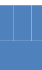 Norm kadro doluluk Oranı Norm kadro doluluk Oranı Norm kadro doluluk Oranı Oran%92%93%93%955İl, İlçe Yöneticilerine Yönelik Her Yıl Açılan Eğitim Sayısıİl, İlçe Yöneticilerine Yönelik Her Yıl Açılan Eğitim Sayısıİl, İlçe Yöneticilerine Yönelik Her Yıl Açılan Eğitim SayısıSayı1112FaaliyetlerFaaliyetlerFaaliyetlerFaaliyetlerFaaliyetlerFaaliyetlerFaaliyetlerFaaliyetlerBütçeBütçe DışıBütçe DışıToplamToplam1515Yüksek lisans ve doktora çalışmaları teşvik edilecek, Şırnak üniversitesi ve  diğer üniversitelerle işbirliği yapılacak. Yüksek lisans ve doktora çalışmaları teşvik edilecek, Şırnak üniversitesi ve  diğer üniversitelerle işbirliği yapılacak. 200002002001616Norm kadro doluluk oranın gerçekleştirilmesi ve ücretli öğretmen sayısının azatılması için kadrolu öğretmenleri bölgede tutacak projeler yapılacak.Norm kadro doluluk oranın gerçekleştirilmesi ve ücretli öğretmen sayısının azatılması için kadrolu öğretmenleri bölgede tutacak projeler yapılacak.500005005001717Yöneticilere yönelik	mahalli	hizmetiçi	eğitim	seminerleri düzenlenecek.Yöneticilere yönelik	mahalli	hizmetiçi	eğitim	seminerleri düzenlenecek.20000200200GENEL TOPLAM(TL)GENEL TOPLAM(TL)GENEL TOPLAM(TL)GENEL TOPLAM(TL)90000900900FAALİYET MALİYETLERİ TABLOSUFAALİYET MALİYETLERİ TABLOSUFAALİYET MALİYETLERİ TABLOSUFAALİYET MALİYETLERİ TABLOSUİdare Adıİdare AdıŞIRNAK MİLLİ EĞİTİM MÜDÜRLÜĞÜŞIRNAK MİLLİ EĞİTİM MÜDÜRLÜĞÜPerformans HedefiPerformans Hedefi2016 yılı içerisinde insan kaynakları ihtiyacını karşılamak, mesleki gelişim ve yeterlilik faaliyetlerine katılım oranını/sayısını arttırmak.2016 yılı içerisinde insan kaynakları ihtiyacını karşılamak, mesleki gelişim ve yeterlilik faaliyetlerine katılım oranını/sayısını arttırmak.Faaliyet Adı:14Faaliyet Adı:14 Yüksek lisans ve doktora çalışmaları teşvik edilecek, Şırnak üniversitesi  ve diğer üniversitelerle işbirliği yapılacak. Yüksek lisans ve doktora çalışmaları teşvik edilecek, Şırnak üniversitesi  ve diğer üniversitelerle işbirliği yapılacak.Sorumlu Harcama Birimi veya BirimleriSorumlu Harcama Birimi veya Birimleriİnsan Kaynaklarıİnsan KaynaklarıÖğretmenlere ve yöneticilere yönelik gerçekleştirilen toplantılarda, yüksek lisans ve doktora çalışmalarının kişisel ve mesleki gelişime katkıları ile kariyer avantajları konusunda bilgilendirme yapılacak. Başta Şırnak Üniversitesi olmak  üzere  üniversitelerle işbirliği protokolleri gerçekleştirilecek. Tahmini bütçe 200 ‘TL’dir.Öğretmenlere ve yöneticilere yönelik gerçekleştirilen toplantılarda, yüksek lisans ve doktora çalışmalarının kişisel ve mesleki gelişime katkıları ile kariyer avantajları konusunda bilgilendirme yapılacak. Başta Şırnak Üniversitesi olmak  üzere  üniversitelerle işbirliği protokolleri gerçekleştirilecek. Tahmini bütçe 200 ‘TL’dir.Öğretmenlere ve yöneticilere yönelik gerçekleştirilen toplantılarda, yüksek lisans ve doktora çalışmalarının kişisel ve mesleki gelişime katkıları ile kariyer avantajları konusunda bilgilendirme yapılacak. Başta Şırnak Üniversitesi olmak  üzere  üniversitelerle işbirliği protokolleri gerçekleştirilecek. Tahmini bütçe 200 ‘TL’dir.Öğretmenlere ve yöneticilere yönelik gerçekleştirilen toplantılarda, yüksek lisans ve doktora çalışmalarının kişisel ve mesleki gelişime katkıları ile kariyer avantajları konusunda bilgilendirme yapılacak. Başta Şırnak Üniversitesi olmak  üzere  üniversitelerle işbirliği protokolleri gerçekleştirilecek. Tahmini bütçe 200 ‘TL’dir.Ekonomik KodEkonomik KodÖdenek01Personel Giderleri002SGK Devlet Primi Giderleri003Mal ve Hizmet Alım Giderleri20004Faiz Giderleri005Cari Transferler006Sermaye Giderleri007Sermaye Transferleri008Borç verme0Toplam Bütçe Kaynak İhtiyacıToplam Bütçe Kaynak İhtiyacı200Bütçe Dışı KaynakDöner Sermaye0Bütçe Dışı KaynakDiğer Yurt İçi0Bütçe Dışı KaynakYurt Dışı0Toplam Bütçe Dışı Kaynak İhtiyacıToplam Bütçe Dışı Kaynak İhtiyacı0Toplam Kaynak İhtiyacıToplam Kaynak İhtiyacı200FAALİYET MALİYETLERİ TABLOSUFAALİYET MALİYETLERİ TABLOSUFAALİYET MALİYETLERİ TABLOSUFAALİYET MALİYETLERİ TABLOSUİdare Adıİdare AdıŞIRNAK MİLLİ EĞİTİM MÜDÜRLÜĞÜŞIRNAK MİLLİ EĞİTİM MÜDÜRLÜĞÜPerformans HedefiPerformans Hedefi2016 yılı içerisinde insan kaynakları ihtiyacını karşılamak, mesleki gelişim ve yeterlilik faaliyetlerine katılım oranını/sayısını arttırmak.2016 yılı içerisinde insan kaynakları ihtiyacını karşılamak, mesleki gelişim ve yeterlilik faaliyetlerine katılım oranını/sayısını arttırmak.Faaliyet Adı:15Faaliyet Adı:15Norm kadro doluluk oranın gerçekleştirilmesi ve ücretli öğretmen sayısının azatılması için kadrolu öğretmenleri bölgede tutacak projeler yapılacak.Norm kadro doluluk oranın gerçekleştirilmesi ve ücretli öğretmen sayısının azatılması için kadrolu öğretmenleri bölgede tutacak projeler yapılacak.Sorumlu Harcama Birimi veya BirimleriSorumlu Harcama Birimi veya Birimleriİnsan Kaynaklarıİnsan KaynaklarıBaşta Müdürlüğümüz olmak üzere Valilik ,Şırnak Üniversitesi,Şırnak Belediyesi ile etkin çalışmalar yürütülecektir.Başta Müdürlüğümüz olmak üzere Valilik ,Şırnak Üniversitesi,Şırnak Belediyesi ile etkin çalışmalar yürütülecektir.Başta Müdürlüğümüz olmak üzere Valilik ,Şırnak Üniversitesi,Şırnak Belediyesi ile etkin çalışmalar yürütülecektir.Başta Müdürlüğümüz olmak üzere Valilik ,Şırnak Üniversitesi,Şırnak Belediyesi ile etkin çalışmalar yürütülecektir.Ekonomik KodEkonomik KodÖdenek01Personel Giderleri002SGK Devlet Primi Giderleri003Mal ve Hizmet Alım Giderleri50004Faiz Giderleri005Cari Transferler006Sermaye Giderleri007Sermaye Transferleri008Borç verme0Toplam Bütçe Kaynak İhtiyacıToplam Bütçe Kaynak İhtiyacı500Bütçe Dışı KaynakDöner Sermaye0Bütçe Dışı KaynakDiğer Yurt İçi0Bütçe Dışı KaynakYurt Dışı0Toplam Bütçe Dışı Kaynak İhtiyacıToplam Bütçe Dışı Kaynak İhtiyacı0Toplam Kaynak İhtiyacıToplam Kaynak İhtiyacı500FAALİYET MALİYETLERİ TABLOSUFAALİYET MALİYETLERİ TABLOSUFAALİYET MALİYETLERİ TABLOSUFAALİYET MALİYETLERİ TABLOSUİdare Adıİdare AdıŞIRNAK MİLLİ EĞİTİM MÜDÜRLÜĞÜŞIRNAK MİLLİ EĞİTİM MÜDÜRLÜĞÜPerformans HedefiPerformans Hedefi2016 yılı içerisinde insan kaynakları ihtiyacını karşılamak, mesleki gelişim ve yeterlilik faaliyetlerine katılım oranını/sayısını arttırmak.2016 yılı içerisinde insan kaynakları ihtiyacını karşılamak, mesleki gelişim ve yeterlilik faaliyetlerine katılım oranını/sayısını arttırmak.Faaliyet Adı:16Faaliyet Adı:16Yöneticilere yönelik mahalli hizmetiçi eğitim seminerleri düzenlenecek.Yöneticilere yönelik mahalli hizmetiçi eğitim seminerleri düzenlenecek.Sorumlu Harcama Birimi veya BirimleriSorumlu Harcama Birimi veya Birimleriİnsan Kaynaklarıİnsan KaynaklarıÇağdaş yönetim anlayışının geliştirilmesi ve yerleştirilmesi amacıyla kurum yöneticilerine 2016 yılı içinde re’sen 2 faaliyet düzenlenmesi planlanmaktadır.Çağdaş yönetim anlayışının geliştirilmesi ve yerleştirilmesi amacıyla kurum yöneticilerine 2016 yılı içinde re’sen 2 faaliyet düzenlenmesi planlanmaktadır.Çağdaş yönetim anlayışının geliştirilmesi ve yerleştirilmesi amacıyla kurum yöneticilerine 2016 yılı içinde re’sen 2 faaliyet düzenlenmesi planlanmaktadır.Çağdaş yönetim anlayışının geliştirilmesi ve yerleştirilmesi amacıyla kurum yöneticilerine 2016 yılı içinde re’sen 2 faaliyet düzenlenmesi planlanmaktadır.Ekonomik KodEkonomik KodÖdenek01Personel Giderleri002SGK Devlet Primi Giderleri003Mal ve Hizmet Alım Giderleri20004Faiz Giderleri005Cari Transferler006Sermaye Giderleri007Sermaye Transferleri008Borç verme0Toplam Bütçe Kaynak İhtiyacıToplam Bütçe Kaynak İhtiyacı200Bütçe Dışı KaynakDöner Sermaye0Bütçe Dışı KaynakDiğer Yurt İçi0Bütçe Dışı KaynakYurt Dışı0Toplam Bütçe Dışı Kaynak İhtiyacıToplam Bütçe Dışı Kaynak İhtiyacı0Toplam Kaynak İhtiyacıToplam Kaynak İhtiyacı200Amaç 3Amaç 3Amaç 3Kurumsallaşma düzeyini yükseltecek ,eğitime erişimi ve eğitimde kaliteyi artıracak etkin ve verimli işleyen bir kurumsal yapıyı tesis etmek için;mevcut beşeri,fiziki ve mali alt yapı ile yönetim ve organizasyon yapısını iyileştirmek ve enformasyon teknolojilerinin kullanımını artırarak kurumsal kapasiteyi geliştirmek.Kurumsallaşma düzeyini yükseltecek ,eğitime erişimi ve eğitimde kaliteyi artıracak etkin ve verimli işleyen bir kurumsal yapıyı tesis etmek için;mevcut beşeri,fiziki ve mali alt yapı ile yönetim ve organizasyon yapısını iyileştirmek ve enformasyon teknolojilerinin kullanımını artırarak kurumsal kapasiteyi geliştirmek.Kurumsallaşma düzeyini yükseltecek ,eğitime erişimi ve eğitimde kaliteyi artıracak etkin ve verimli işleyen bir kurumsal yapıyı tesis etmek için;mevcut beşeri,fiziki ve mali alt yapı ile yönetim ve organizasyon yapısını iyileştirmek ve enformasyon teknolojilerinin kullanımını artırarak kurumsal kapasiteyi geliştirmek.Kurumsallaşma düzeyini yükseltecek ,eğitime erişimi ve eğitimde kaliteyi artıracak etkin ve verimli işleyen bir kurumsal yapıyı tesis etmek için;mevcut beşeri,fiziki ve mali alt yapı ile yönetim ve organizasyon yapısını iyileştirmek ve enformasyon teknolojilerinin kullanımını artırarak kurumsal kapasiteyi geliştirmek.Kurumsallaşma düzeyini yükseltecek ,eğitime erişimi ve eğitimde kaliteyi artıracak etkin ve verimli işleyen bir kurumsal yapıyı tesis etmek için;mevcut beşeri,fiziki ve mali alt yapı ile yönetim ve organizasyon yapısını iyileştirmek ve enformasyon teknolojilerinin kullanımını artırarak kurumsal kapasiteyi geliştirmek.Kurumsallaşma düzeyini yükseltecek ,eğitime erişimi ve eğitimde kaliteyi artıracak etkin ve verimli işleyen bir kurumsal yapıyı tesis etmek için;mevcut beşeri,fiziki ve mali alt yapı ile yönetim ve organizasyon yapısını iyileştirmek ve enformasyon teknolojilerinin kullanımını artırarak kurumsal kapasiteyi geliştirmek.Kurumsallaşma düzeyini yükseltecek ,eğitime erişimi ve eğitimde kaliteyi artıracak etkin ve verimli işleyen bir kurumsal yapıyı tesis etmek için;mevcut beşeri,fiziki ve mali alt yapı ile yönetim ve organizasyon yapısını iyileştirmek ve enformasyon teknolojilerinin kullanımını artırarak kurumsal kapasiteyi geliştirmek.Kurumsallaşma düzeyini yükseltecek ,eğitime erişimi ve eğitimde kaliteyi artıracak etkin ve verimli işleyen bir kurumsal yapıyı tesis etmek için;mevcut beşeri,fiziki ve mali alt yapı ile yönetim ve organizasyon yapısını iyileştirmek ve enformasyon teknolojilerinin kullanımını artırarak kurumsal kapasiteyi geliştirmek.Kurumsallaşma düzeyini yükseltecek ,eğitime erişimi ve eğitimde kaliteyi artıracak etkin ve verimli işleyen bir kurumsal yapıyı tesis etmek için;mevcut beşeri,fiziki ve mali alt yapı ile yönetim ve organizasyon yapısını iyileştirmek ve enformasyon teknolojilerinin kullanımını artırarak kurumsal kapasiteyi geliştirmek.Kurumsallaşma düzeyini yükseltecek ,eğitime erişimi ve eğitimde kaliteyi artıracak etkin ve verimli işleyen bir kurumsal yapıyı tesis etmek için;mevcut beşeri,fiziki ve mali alt yapı ile yönetim ve organizasyon yapısını iyileştirmek ve enformasyon teknolojilerinin kullanımını artırarak kurumsal kapasiteyi geliştirmek.Hedef 2Hedef 2Hedef 2Plan dönemi sonuna kadar,bütçe imkanları doğrultusunda ,ihtiyaçları çağın gereklerine uygun biçimde karşılamak,donatılmış eğitim ortamlarını tesis etmek,etkin ve verimli bir mali yönetim yapısı oluşturmak.Plan dönemi sonuna kadar,bütçe imkanları doğrultusunda ,ihtiyaçları çağın gereklerine uygun biçimde karşılamak,donatılmış eğitim ortamlarını tesis etmek,etkin ve verimli bir mali yönetim yapısı oluşturmak.Plan dönemi sonuna kadar,bütçe imkanları doğrultusunda ,ihtiyaçları çağın gereklerine uygun biçimde karşılamak,donatılmış eğitim ortamlarını tesis etmek,etkin ve verimli bir mali yönetim yapısı oluşturmak.Plan dönemi sonuna kadar,bütçe imkanları doğrultusunda ,ihtiyaçları çağın gereklerine uygun biçimde karşılamak,donatılmış eğitim ortamlarını tesis etmek,etkin ve verimli bir mali yönetim yapısı oluşturmak.Plan dönemi sonuna kadar,bütçe imkanları doğrultusunda ,ihtiyaçları çağın gereklerine uygun biçimde karşılamak,donatılmış eğitim ortamlarını tesis etmek,etkin ve verimli bir mali yönetim yapısı oluşturmak.Plan dönemi sonuna kadar,bütçe imkanları doğrultusunda ,ihtiyaçları çağın gereklerine uygun biçimde karşılamak,donatılmış eğitim ortamlarını tesis etmek,etkin ve verimli bir mali yönetim yapısı oluşturmak.Plan dönemi sonuna kadar,bütçe imkanları doğrultusunda ,ihtiyaçları çağın gereklerine uygun biçimde karşılamak,donatılmış eğitim ortamlarını tesis etmek,etkin ve verimli bir mali yönetim yapısı oluşturmak.Plan dönemi sonuna kadar,bütçe imkanları doğrultusunda ,ihtiyaçları çağın gereklerine uygun biçimde karşılamak,donatılmış eğitim ortamlarını tesis etmek,etkin ve verimli bir mali yönetim yapısı oluşturmak.Plan dönemi sonuna kadar,bütçe imkanları doğrultusunda ,ihtiyaçları çağın gereklerine uygun biçimde karşılamak,donatılmış eğitim ortamlarını tesis etmek,etkin ve verimli bir mali yönetim yapısı oluşturmak.Plan dönemi sonuna kadar,bütçe imkanları doğrultusunda ,ihtiyaçları çağın gereklerine uygun biçimde karşılamak,donatılmış eğitim ortamlarını tesis etmek,etkin ve verimli bir mali yönetim yapısı oluşturmak.Performans HedefiPerformans HedefiPerformans Hedefi2016 yılı içerisinde kurumların fiziki ve teknolojik altyapılarını  desteklemek; başta dezavantajlı gruplar olmak üzere kurum fiziki yapısını öğrenci ihtiyacına göre geliştirmek.2016 yılı içerisinde kurumların fiziki ve teknolojik altyapılarını  desteklemek; başta dezavantajlı gruplar olmak üzere kurum fiziki yapısını öğrenci ihtiyacına göre geliştirmek.2016 yılı içerisinde kurumların fiziki ve teknolojik altyapılarını  desteklemek; başta dezavantajlı gruplar olmak üzere kurum fiziki yapısını öğrenci ihtiyacına göre geliştirmek.2016 yılı içerisinde kurumların fiziki ve teknolojik altyapılarını  desteklemek; başta dezavantajlı gruplar olmak üzere kurum fiziki yapısını öğrenci ihtiyacına göre geliştirmek.2016 yılı içerisinde kurumların fiziki ve teknolojik altyapılarını  desteklemek; başta dezavantajlı gruplar olmak üzere kurum fiziki yapısını öğrenci ihtiyacına göre geliştirmek.2016 yılı içerisinde kurumların fiziki ve teknolojik altyapılarını  desteklemek; başta dezavantajlı gruplar olmak üzere kurum fiziki yapısını öğrenci ihtiyacına göre geliştirmek.2016 yılı içerisinde kurumların fiziki ve teknolojik altyapılarını  desteklemek; başta dezavantajlı gruplar olmak üzere kurum fiziki yapısını öğrenci ihtiyacına göre geliştirmek.2016 yılı içerisinde kurumların fiziki ve teknolojik altyapılarını  desteklemek; başta dezavantajlı gruplar olmak üzere kurum fiziki yapısını öğrenci ihtiyacına göre geliştirmek.2016 yılı içerisinde kurumların fiziki ve teknolojik altyapılarını  desteklemek; başta dezavantajlı gruplar olmak üzere kurum fiziki yapısını öğrenci ihtiyacına göre geliştirmek.2016 yılı içerisinde kurumların fiziki ve teknolojik altyapılarını  desteklemek; başta dezavantajlı gruplar olmak üzere kurum fiziki yapısını öğrenci ihtiyacına göre geliştirmek.Performans GöstergeleriPerformans GöstergeleriPerformans GöstergeleriPerformans GöstergeleriPerformans GöstergeleriPerformans GöstergeleriPerformans GöstergeleriÖlçü Birimi20142014201520152016Performans GöstergeleriPerformans GöstergeleriPerformans GöstergeleriPerformans GöstergeleriPerformans GöstergeleriPerformans GöstergeleriPerformans GöstergeleriÖlçü Birimi20142014(Tahmini)(Tahmini)20161 Derslik başına düşen öğrenci sayısı Derslik başına düşen öğrenci sayısı Derslik başına düşen öğrenci sayısı Derslik başına düşen öğrenci sayısı Derslik başına düşen öğrenci sayısıOkul öncesiOran%21,4%21,4%20%20%181 Derslik başına düşen öğrenci sayısı Derslik başına düşen öğrenci sayısı Derslik başına düşen öğrenci sayısı Derslik başına düşen öğrenci sayısı Derslik başına düşen öğrenci sayısıİlkokulOran%32,2%32,2%29,3%29,3%271 Derslik başına düşen öğrenci sayısı Derslik başına düşen öğrenci sayısı Derslik başına düşen öğrenci sayısı Derslik başına düşen öğrenci sayısı Derslik başına düşen öğrenci sayısıOrtaokulOran%30%30%29%29%281 Derslik başına düşen öğrenci sayısı Derslik başına düşen öğrenci sayısı Derslik başına düşen öğrenci sayısı Derslik başına düşen öğrenci sayısı Derslik başına düşen öğrenci sayısıLiseOran%35,3%35,3%33,9%33,9%322Yapılan eğitim tesisi sayısıYapılan eğitim tesisi sayısıYapılan eğitim tesisi sayısıYapılan eğitim tesisi sayısıEngelilerin kullanımına yönelik düzenleme yapılan okul ve kurumEngelilerin kullanımına yönelik düzenleme yapılan okul ve kurumOran%3%3%6%6          %102Yapılan eğitim tesisi sayısıYapılan eğitim tesisi sayısıYapılan eğitim tesisi sayısıYapılan eğitim tesisi sayısıSpor salonu Spor salonu Oran%4%4%5%5%72Yapılan eğitim tesisi sayısıYapılan eğitim tesisi sayısıYapılan eğitim tesisi sayısıYapılan eğitim tesisi sayısıÇok amaçlı salon sayısıÇok amaçlı salon sayısıOran%5%5%6%6%72Yapılan eğitim tesisi sayısıYapılan eğitim tesisi sayısıYapılan eğitim tesisi sayısıYapılan eğitim tesisi sayısıIkili eğitim yapan OkulIkili eğitim yapan OkulOran%30%30%29%29%27Kütüphanesi olan okul Kütüphanesi olan okul Oran%32%32%35%35%383Onarımı yapılan eğitim tesisi sayısıOnarımı yapılan eğitim tesisi sayısıOnarımı yapılan eğitim tesisi sayısıOnarımı yapılan eğitim tesisi sayısıOnarımı yapılan eğitim tesisi sayısıOnarımı yapılan eğitim tesisi sayısıOran58586262724Deprem güçlendirmesi yapılan okul/kurum/tesis sayısıDeprem güçlendirmesi yapılan okul/kurum/tesis sayısıDeprem güçlendirmesi yapılan okul/kurum/tesis sayısıOkulOkulOkulOran000004Deprem güçlendirmesi yapılan okul/kurum/tesis sayısıDeprem güçlendirmesi yapılan okul/kurum/tesis sayısıDeprem güçlendirmesi yapılan okul/kurum/tesis sayısıKurumKurumKurumOran000005Okul ve derslik yapımı ile büyük onarımlar için hayırsever yardım miktarıOkul ve derslik yapımı ile büyük onarımlar için hayırsever yardım miktarıOkul ve derslik yapımı ile büyük onarımlar için hayırsever yardım miktarıOkul ve derslik yapımı ile büyük onarımlar için hayırsever yardım miktarıOkul ve derslik yapımı ile büyük onarımlar için hayırsever yardım miktarıOkul ve derslik yapımı ile büyük onarımlar için hayırsever yardım miktarıSayı  5.000.000,0 TL 5.000.000,0 TL5.500.000,0 TL5.500.000,0 TL6.000.000,0 TL6Derslik ihtiyacı sayısı Derslik ihtiyacı sayısı Derslik ihtiyacı sayısı Derslik ihtiyacı sayısı Derslik ihtiyacı sayısı Derslik ihtiyacı sayısı Oran%27%27%25%25%21FaaliyetlerFaaliyetlerFaaliyetlerFaaliyetlerFaaliyetlerFaaliyetlerFaaliyetlerKaynak İhtiyacıKaynak İhtiyacıKaynak İhtiyacıKaynak İhtiyacıKaynak İhtiyacıKaynak İhtiyacıFaaliyetlerFaaliyetlerFaaliyetlerFaaliyetlerFaaliyetlerFaaliyetlerFaaliyetlerBütçeBütçeBütçe DışıBütçe DışıToplamToplam2016 Yılı yapıalacak Derslik, pansiyon, spor salonu, çok amaçlı salon, lojman, kurum yapımı ve onarım işlemleri2016 Yılı yapıalacak Derslik, pansiyon, spor salonu, çok amaçlı salon, lojman, kurum yapımı ve onarım işlemleri2016 Yılı yapıalacak Derslik, pansiyon, spor salonu, çok amaçlı salon, lojman, kurum yapımı ve onarım işlemleri2016 Yılı yapıalacak Derslik, pansiyon, spor salonu, çok amaçlı salon, lojman, kurum yapımı ve onarım işlemleri2016 Yılı yapıalacak Derslik, pansiyon, spor salonu, çok amaçlı salon, lojman, kurum yapımı ve onarım işlemleri42,610,350,00 42,610,350,00 0042,610,350,00 42,610,350,00 GENEL TOPLAM(TL)GENEL TOPLAM(TL)GENEL TOPLAM(TL)GENEL TOPLAM(TL)GENEL TOPLAM(TL)GENEL TOPLAM(TL)GENEL TOPLAM(TL)42,610,350,00 42,610,350,00 0042,610,350,00 42,610,350,00 FAALİYET MALİYETLERİ TABLOSUFAALİYET MALİYETLERİ TABLOSUFAALİYET MALİYETLERİ TABLOSUFAALİYET MALİYETLERİ TABLOSUİdare Adıİdare AdıŞIRNAK MİLLİ EĞİTİM MÜDÜRLÜĞÜŞIRNAK MİLLİ EĞİTİM MÜDÜRLÜĞÜPerformans HedefiPerformans Hedefi2016 yılı içerisinde kurumların fiziki ve teknolojik altyapılarını desteklemek; başta dezavantajlı gruplar olmak üzere kurum fiziki yapısını öğrenci ihtiyacına göre  geliştirmek.2016 yılı içerisinde kurumların fiziki ve teknolojik altyapılarını desteklemek; başta dezavantajlı gruplar olmak üzere kurum fiziki yapısını öğrenci ihtiyacına göre  geliştirmek.Faaliyet Adı:17Faaliyet Adı:17Okul fiziki yapılarının iyileştirilmesi için büyük onarım çalışmalarıOkul fiziki yapılarının iyileştirilmesi için büyük onarım çalışmalarıSorumlu Harcama Birimi veya BirimleriSorumlu Harcama Birimi veya BirimleriDestek, Özel Eğitim ve Rehberlik,İnşaat ve EmlakDestek, Özel Eğitim ve Rehberlik,İnşaat ve Emlak2016 yılında Temel Eğitim büyük onarım için tahmini bütçe 1.000.400 TL’dir. Başta dezavantajlı gruplar olmak üzere kurumların iyileştirme ve onarım çalışmalarının gerçekleştirilmesi hedeflenmektedir.2016 yılında Temel Eğitim büyük onarım için tahmini bütçe 1.000.400 TL’dir. Başta dezavantajlı gruplar olmak üzere kurumların iyileştirme ve onarım çalışmalarının gerçekleştirilmesi hedeflenmektedir.2016 yılında Temel Eğitim büyük onarım için tahmini bütçe 1.000.400 TL’dir. Başta dezavantajlı gruplar olmak üzere kurumların iyileştirme ve onarım çalışmalarının gerçekleştirilmesi hedeflenmektedir.2016 yılında Temel Eğitim büyük onarım için tahmini bütçe 1.000.400 TL’dir. Başta dezavantajlı gruplar olmak üzere kurumların iyileştirme ve onarım çalışmalarının gerçekleştirilmesi hedeflenmektedir.Ekonomik KodEkonomik KodÖdenek01Personel Giderleri002SGK Devlet Primi Giderleri003Mal ve Hizmet Alım Giderleri1.000.40004Faiz Giderleri005Cari Transferler006Sermaye Giderleri007Sermaye Transferleri008Borç verme0Toplam Bütçe Kaynak İhtiyacıToplam Bütçe Kaynak İhtiyacı1.000.400Bütçe Dışı KaynakDöner Sermaye0Bütçe Dışı KaynakDiğer Yurt İçi0Bütçe Dışı KaynakYurt Dışı0Toplam Bütçe Dışı Kaynak İhtiyacıToplam Bütçe Dışı Kaynak İhtiyacı0Toplam Kaynak İhtiyacıToplam Kaynak İhtiyacı1.000.400FAALİYET MALİYETLERİ TABLOSUFAALİYET MALİYETLERİ TABLOSUFAALİYET MALİYETLERİ TABLOSUFAALİYET MALİYETLERİ TABLOSUİdare Adıİdare AdıŞIRNAK MİLLİ EĞİTİM MÜDÜRLÜĞÜŞIRNAK MİLLİ EĞİTİM MÜDÜRLÜĞÜPerformans HedefiPerformans Hedefi2016 yılı içerisinde kurumların fiziki ve teknolojik altyapılarını desteklemek; başta dezavantajlı gruplar olmak üzere kurum fiziki yapısını öğrenci ihtiyacına göre  geliştirmek.2016 yılı içerisinde kurumların fiziki ve teknolojik altyapılarını desteklemek; başta dezavantajlı gruplar olmak üzere kurum fiziki yapısını öğrenci ihtiyacına göre  geliştirmek.Faaliyet Adı:18Faaliyet Adı:18Derslik, özel eğitim sınıfı, Spor salonları,çok amaçlı konferans salonu  oluşturulmasıDerslik, özel eğitim sınıfı, Spor salonları,çok amaçlı konferans salonu  oluşturulmasıSorumlu Harcama Birimi veya BirimleriSorumlu Harcama Birimi veya BirimleriDestek, Özel Eğitim ve Rehberlik,İnşaat EmlakDestek, Özel Eğitim ve Rehberlik,İnşaat EmlakDerslik, özel eğitim sınıfı,ve özel eğitim Spor salonlarının oluşturulması,çok amaçlı konferans salonun  oluşturulması,yönelik 2016 yılı için 5.700.000 TL bütçe ayrılmıştır. 1 tane Rehberlik Araştırma Merkezi,4 özel eğitim sınıfı, 2 destek odası,3 tane spor salonu ve 1 tane çok amaçlı spor salonun oluşturulması planlanmaktadır.Derslik, özel eğitim sınıfı,ve özel eğitim Spor salonlarının oluşturulması,çok amaçlı konferans salonun  oluşturulması,yönelik 2016 yılı için 5.700.000 TL bütçe ayrılmıştır. 1 tane Rehberlik Araştırma Merkezi,4 özel eğitim sınıfı, 2 destek odası,3 tane spor salonu ve 1 tane çok amaçlı spor salonun oluşturulması planlanmaktadır.Derslik, özel eğitim sınıfı,ve özel eğitim Spor salonlarının oluşturulması,çok amaçlı konferans salonun  oluşturulması,yönelik 2016 yılı için 5.700.000 TL bütçe ayrılmıştır. 1 tane Rehberlik Araştırma Merkezi,4 özel eğitim sınıfı, 2 destek odası,3 tane spor salonu ve 1 tane çok amaçlı spor salonun oluşturulması planlanmaktadır.Derslik, özel eğitim sınıfı,ve özel eğitim Spor salonlarının oluşturulması,çok amaçlı konferans salonun  oluşturulması,yönelik 2016 yılı için 5.700.000 TL bütçe ayrılmıştır. 1 tane Rehberlik Araştırma Merkezi,4 özel eğitim sınıfı, 2 destek odası,3 tane spor salonu ve 1 tane çok amaçlı spor salonun oluşturulması planlanmaktadır.Ekonomik KodEkonomik KodÖdenek01Personel Giderleri002SGK Devlet Primi Giderleri003Mal ve Hizmet Alım Giderleri4.840.00004Faiz Giderleri005Cari Transferler006Sermaye Giderleri007Sermaye Transferleri008Borç verme0Toplam Bütçe Kaynak İhtiyacıToplam Bütçe Kaynak İhtiyacı4.840.000Bütçe Dışı KaynakDöner Sermaye0Bütçe Dışı KaynakDiğer Yurt İçi0Bütçe Dışı KaynakYurt Dışı0Toplam Bütçe Dışı Kaynak İhtiyacıToplam Bütçe Dışı Kaynak İhtiyacı0Toplam Kaynak İhtiyacıToplam Kaynak İhtiyacı4.840.000FAALİYET MALİYETLERİ TABLOSUFAALİYET MALİYETLERİ TABLOSUFAALİYET MALİYETLERİ TABLOSUFAALİYET MALİYETLERİ TABLOSUİdare Adıİdare AdıŞIRNAK MİLLİ EĞİTİM MÜDÜRLÜĞÜŞIRNAK MİLLİ EĞİTİM MÜDÜRLÜĞÜPerformans HedefiPerformans Hedefi2016 yılı içerisinde kurumların fiziki ve teknolojik altyapılarını desteklemek; başta dezavantajlı gruplar olmak üzere kurum fiziki yapısını öğrenci ihtiyacına göre  geliştirmek.2016 yılı içerisinde kurumların fiziki ve teknolojik altyapılarını desteklemek; başta dezavantajlı gruplar olmak üzere kurum fiziki yapısını öğrenci ihtiyacına göre  geliştirmek.Faaliyet Adı:19Faaliyet Adı:19Eğitim Kampusü projesi ve Derslik ve Okulların fiziki yapsının onarılması projesinin hayata geçirilmesi.Eğitim Kampusü projesi ve Derslik ve Okulların fiziki yapsının onarılması projesinin hayata geçirilmesi.Sorumlu Harcama Birimi veya BirimleriSorumlu Harcama Birimi veya Birimleriİnşaat-Emlakİnşaat-EmlakFiziki ve teknolojik altyapının desteklenmesi için 2016 yılında tahmin edilen bütçenin büyük bir bölümü Eğitim Kampüsü projesine ayrılmıştır. Eğitim Kampüsü Projesi için öngörülen bütçe 47.750.000 TL’dir.Fiziki ve teknolojik altyapının desteklenmesi için 2016 yılında tahmin edilen bütçenin büyük bir bölümü Eğitim Kampüsü projesine ayrılmıştır. Eğitim Kampüsü Projesi için öngörülen bütçe 47.750.000 TL’dir.Fiziki ve teknolojik altyapının desteklenmesi için 2016 yılında tahmin edilen bütçenin büyük bir bölümü Eğitim Kampüsü projesine ayrılmıştır. Eğitim Kampüsü Projesi için öngörülen bütçe 47.750.000 TL’dir.Fiziki ve teknolojik altyapının desteklenmesi için 2016 yılında tahmin edilen bütçenin büyük bir bölümü Eğitim Kampüsü projesine ayrılmıştır. Eğitim Kampüsü Projesi için öngörülen bütçe 47.750.000 TL’dir.Ekonomik KodEkonomik KodÖdenek01Personel Giderleri002SGK Devlet Primi Giderleri003Mal ve Hizmet Alım Giderleri36.769,95000,00 04Faiz Giderleri005Cari Transferler006Sermaye Giderleri007Sermaye Transferleri008Borç verme0Toplam Bütçe Kaynak İhtiyacıToplam Bütçe Kaynak İhtiyacı36.769,950,00 Bütçe Dışı KaynakDöner Sermaye0Bütçe Dışı KaynakDiğer Yurt İçi0Bütçe Dışı KaynakYurt Dışı0Toplam Bütçe Dışı Kaynak İhtiyacıToplam Bütçe Dışı Kaynak İhtiyacı0Toplam Kaynak İhtiyacıToplam Kaynak İhtiyacı                   36.769,950,00 İdare Adıİdare AdıŞIRNAK MİLLİ EĞİTİM MÜDÜRLÜĞÜŞIRNAK MİLLİ EĞİTİM MÜDÜRLÜĞÜŞIRNAK MİLLİ EĞİTİM MÜDÜRLÜĞÜŞIRNAK MİLLİ EĞİTİM MÜDÜRLÜĞÜŞIRNAK MİLLİ EĞİTİM MÜDÜRLÜĞÜŞIRNAK MİLLİ EĞİTİM MÜDÜRLÜĞÜŞIRNAK MİLLİ EĞİTİM MÜDÜRLÜĞÜAmaç 3Amaç 3Kurumsallaşma düzeyini yükseltecek ,eğitime erişimi ve eğitimde kaliteyi artıracak etkin ve verimli işleyen bir kurumsal yapıyı tesis etmek için;mevcut beşeri,fiziki ve mali alt yapı ile yönetim ve organizasyon yapısını iyileştirmek ve enformasyon teknolojilerinin kullanımını artırarak kurumsal kapasiteyi geliştirmek.Kurumsallaşma düzeyini yükseltecek ,eğitime erişimi ve eğitimde kaliteyi artıracak etkin ve verimli işleyen bir kurumsal yapıyı tesis etmek için;mevcut beşeri,fiziki ve mali alt yapı ile yönetim ve organizasyon yapısını iyileştirmek ve enformasyon teknolojilerinin kullanımını artırarak kurumsal kapasiteyi geliştirmek.Kurumsallaşma düzeyini yükseltecek ,eğitime erişimi ve eğitimde kaliteyi artıracak etkin ve verimli işleyen bir kurumsal yapıyı tesis etmek için;mevcut beşeri,fiziki ve mali alt yapı ile yönetim ve organizasyon yapısını iyileştirmek ve enformasyon teknolojilerinin kullanımını artırarak kurumsal kapasiteyi geliştirmek.Kurumsallaşma düzeyini yükseltecek ,eğitime erişimi ve eğitimde kaliteyi artıracak etkin ve verimli işleyen bir kurumsal yapıyı tesis etmek için;mevcut beşeri,fiziki ve mali alt yapı ile yönetim ve organizasyon yapısını iyileştirmek ve enformasyon teknolojilerinin kullanımını artırarak kurumsal kapasiteyi geliştirmek.Kurumsallaşma düzeyini yükseltecek ,eğitime erişimi ve eğitimde kaliteyi artıracak etkin ve verimli işleyen bir kurumsal yapıyı tesis etmek için;mevcut beşeri,fiziki ve mali alt yapı ile yönetim ve organizasyon yapısını iyileştirmek ve enformasyon teknolojilerinin kullanımını artırarak kurumsal kapasiteyi geliştirmek.Kurumsallaşma düzeyini yükseltecek ,eğitime erişimi ve eğitimde kaliteyi artıracak etkin ve verimli işleyen bir kurumsal yapıyı tesis etmek için;mevcut beşeri,fiziki ve mali alt yapı ile yönetim ve organizasyon yapısını iyileştirmek ve enformasyon teknolojilerinin kullanımını artırarak kurumsal kapasiteyi geliştirmek.Kurumsallaşma düzeyini yükseltecek ,eğitime erişimi ve eğitimde kaliteyi artıracak etkin ve verimli işleyen bir kurumsal yapıyı tesis etmek için;mevcut beşeri,fiziki ve mali alt yapı ile yönetim ve organizasyon yapısını iyileştirmek ve enformasyon teknolojilerinin kullanımını artırarak kurumsal kapasiteyi geliştirmek.Hedef 3Hedef 3Ulusal hedeflere ve AB normlarına uygun olarak ;kurumsal rehberlikle desteklenen ,çoğulcu,katılımcı,şeffaf ve hesap verebilir,performans yönetim sisteminin uygulandığı bir  yönetim ve organizasyon yapısını oluşturmak.Ulusal hedeflere ve AB normlarına uygun olarak ;kurumsal rehberlikle desteklenen ,çoğulcu,katılımcı,şeffaf ve hesap verebilir,performans yönetim sisteminin uygulandığı bir  yönetim ve organizasyon yapısını oluşturmak.Ulusal hedeflere ve AB normlarına uygun olarak ;kurumsal rehberlikle desteklenen ,çoğulcu,katılımcı,şeffaf ve hesap verebilir,performans yönetim sisteminin uygulandığı bir  yönetim ve organizasyon yapısını oluşturmak.Ulusal hedeflere ve AB normlarına uygun olarak ;kurumsal rehberlikle desteklenen ,çoğulcu,katılımcı,şeffaf ve hesap verebilir,performans yönetim sisteminin uygulandığı bir  yönetim ve organizasyon yapısını oluşturmak.Ulusal hedeflere ve AB normlarına uygun olarak ;kurumsal rehberlikle desteklenen ,çoğulcu,katılımcı,şeffaf ve hesap verebilir,performans yönetim sisteminin uygulandığı bir  yönetim ve organizasyon yapısını oluşturmak.Ulusal hedeflere ve AB normlarına uygun olarak ;kurumsal rehberlikle desteklenen ,çoğulcu,katılımcı,şeffaf ve hesap verebilir,performans yönetim sisteminin uygulandığı bir  yönetim ve organizasyon yapısını oluşturmak.Ulusal hedeflere ve AB normlarına uygun olarak ;kurumsal rehberlikle desteklenen ,çoğulcu,katılımcı,şeffaf ve hesap verebilir,performans yönetim sisteminin uygulandığı bir  yönetim ve organizasyon yapısını oluşturmak.Performans HedefiPerformans Hedefi2016 yılında, ilimizde mevcut eğitim kurumlarının yönetim alanında yapılan çalışmalarda, kurumlardan hizmet alanların memnuniyet oranını arttırmak.2016 yılında, ilimizde mevcut eğitim kurumlarının yönetim alanında yapılan çalışmalarda, kurumlardan hizmet alanların memnuniyet oranını arttırmak.2016 yılında, ilimizde mevcut eğitim kurumlarının yönetim alanında yapılan çalışmalarda, kurumlardan hizmet alanların memnuniyet oranını arttırmak.2016 yılında, ilimizde mevcut eğitim kurumlarının yönetim alanında yapılan çalışmalarda, kurumlardan hizmet alanların memnuniyet oranını arttırmak.2016 yılında, ilimizde mevcut eğitim kurumlarının yönetim alanında yapılan çalışmalarda, kurumlardan hizmet alanların memnuniyet oranını arttırmak.2016 yılında, ilimizde mevcut eğitim kurumlarının yönetim alanında yapılan çalışmalarda, kurumlardan hizmet alanların memnuniyet oranını arttırmak.2016 yılında, ilimizde mevcut eğitim kurumlarının yönetim alanında yapılan çalışmalarda, kurumlardan hizmet alanların memnuniyet oranını arttırmak.Kurumlarımızdan hizmet alanların memnuniyet oranlarını, plan döneminin her yılında en az %1 oranında artırmak hedeflenmektedir.Kurumlarımızdan hizmet alanların memnuniyet oranlarını, plan döneminin her yılında en az %1 oranında artırmak hedeflenmektedir.Kurumlarımızdan hizmet alanların memnuniyet oranlarını, plan döneminin her yılında en az %1 oranında artırmak hedeflenmektedir.Kurumlarımızdan hizmet alanların memnuniyet oranlarını, plan döneminin her yılında en az %1 oranında artırmak hedeflenmektedir.Kurumlarımızdan hizmet alanların memnuniyet oranlarını, plan döneminin her yılında en az %1 oranında artırmak hedeflenmektedir.Kurumlarımızdan hizmet alanların memnuniyet oranlarını, plan döneminin her yılında en az %1 oranında artırmak hedeflenmektedir.Kurumlarımızdan hizmet alanların memnuniyet oranlarını, plan döneminin her yılında en az %1 oranında artırmak hedeflenmektedir.Kurumlarımızdan hizmet alanların memnuniyet oranlarını, plan döneminin her yılında en az %1 oranında artırmak hedeflenmektedir.Kurumlarımızdan hizmet alanların memnuniyet oranlarını, plan döneminin her yılında en az %1 oranında artırmak hedeflenmektedir.Performans GöstergeleriPerformans GöstergeleriPerformans GöstergeleriÖlçü Birimi201420142015(Tahmini)2015(Tahmini)20161İl Millî Eğitim Müdürlüğümüz Kurum İçi Çalışanlarına Yapılan Yönetici Değerlendirme Anketi Sayısıİl Millî Eğitim Müdürlüğümüz Kurum İçi Çalışanlarına Yapılan Yönetici Değerlendirme Anketi SayısıSayı001122Müdürlüğümüz Kurum İçi Çalışan Yönetici Memnuniyeti Artış OranıMüdürlüğümüz Kurum İçi Çalışan Yönetici Memnuniyeti Artış OranıSayı%70%70%80%80%803Uygulamaya Konan Öneri Sayısı (Dilek Şikâyet Öneri Sistemi)Uygulamaya Konan Öneri Sayısı (Dilek Şikâyet Öneri Sistemi)Sayı112234Sorunsuz Dağıtılan Ücretsiz Ders Kitabı OranıSorunsuz Dağıtılan Ücretsiz Ders Kitabı OranıOran%93%93%94%94%955Rehberlik ve Denetim sonrası zayıf yönü ortaya çıkan kurum Rehberlik ve Denetim sonrası zayıf yönü ortaya çıkan kurum Sayı000016Taşıma Merkezi Temel Eğitim Okullara Sorunsuz Taşınan Öğrenci sayısıTaşıma Merkezi Temel Eğitim Okullara Sorunsuz Taşınan Öğrenci sayısıSayı325832583177317731007Taşıma Merkezi Orta öğretim Okullara Sorunsuz Taşınan Öğrenci sayısıTaşıma Merkezi Orta öğretim Okullara Sorunsuz Taşınan Öğrenci sayısıSayı714771477100710070008Taşımalı Eğitim Kapsamındaki ve öğle Yemeğinden Yararlanan Öğrenci sayısıTaşımalı Eğitim Kapsamındaki ve öğle Yemeğinden Yararlanan Öğrenci sayısıSayı325832583177317731009‘’Ortaokul Öğrencilerine Yönelik Matematik Ve Fen Bilimleri Proje Çalışması’’na Katılan Öğrencilerin Sayısın Tüm Öğrencilere Oranı‘’Ortaokul Öğrencilerine Yönelik Matematik Ve Fen Bilimleri Proje Çalışması’’na Katılan Öğrencilerin Sayısın Tüm Öğrencilere OranıOran%4%4%5%5%610Müdürlüğün idari iş ve eylemlerinden kaynaklanan davaların kazanılma oranı   Müdürlüğün idari iş ve eylemlerinden kaynaklanan davaların kazanılma oranı   Oran%12%12% 15% 15% 1711İl Milli Eğitimin İdari İş Ve Eylemlerinden Kaynaklanan Açılan Davaların Sayısıİl Milli Eğitimin İdari İş Ve Eylemlerinden Kaynaklanan Açılan Davaların SayısıSayı585856565512İl Milli Eğitimin İdari İş Ve Eylemlerinden Kaynaklanan Davaların Kazanılma  Sayısıİl Milli Eğitimin İdari İş Ve Eylemlerinden Kaynaklanan Davaların Kazanılma  SayısıSayı181820202113İl Milli Eğitimin İdari İş Ve Eylemlerinden Kaynaklanan Davaların Kazanılma  Oranıİl Milli Eğitimin İdari İş Ve Eylemlerinden Kaynaklanan Davaların Kazanılma  OranıOran%31%31%28%28%26FaaliyetlerFaaliyetlerFaaliyetlerKaynak İhtiyacıKaynak İhtiyacıKaynak İhtiyacıKaynak İhtiyacıKaynak İhtiyacıKaynak İhtiyacıFaaliyetlerFaaliyetlerFaaliyetlerBütçeBütçeBütçe DışıBütçe Dışı       Toplam       Toplam21Temel Eğitim Taşımalı Eğitim Uygulaması Temel Eğitim Taşımalı Eğitim Uygulaması 21.327.137,50                                               21.327.137,50                                               0022Kitap dağıtım ve poşetleme işlemiKitap dağıtım ve poşetleme işlemi36.01436.01400          36.014          36.01424Kurum çalışanlarına ve kurum hizmetlerinden yararlananlara anket uygulaması yapılacak.Kurum çalışanlarına ve kurum hizmetlerinden yararlananlara anket uygulaması yapılacak.20020000        200        20025Dilek Öneri Sistemine işlerlik kazandırılması ve geri bildirim sağlanmasıDilek Öneri Sistemine işlerlik kazandırılması ve geri bildirim sağlanması10010000        100        100GENEL TOPLAM(TL)GENEL TOPLAM(TL)GENEL TOPLAM(TL)21.363,76421.363,7640021.363,76421.363,764FAALİYET MALİYETLERİ TABLOSUFAALİYET MALİYETLERİ TABLOSUFAALİYET MALİYETLERİ TABLOSUFAALİYET MALİYETLERİ TABLOSUİdare Adıİdare AdıŞIRNAK MİLLİ EĞİTİM MÜDÜRLÜĞÜŞIRNAK MİLLİ EĞİTİM MÜDÜRLÜĞÜPerformans HedefiPerformans Hedefi2016 yılında, ilimizde mevcut eğitim kurumlarının yönetim alanında yapılan çalışmalarda, kurumlardan hizmet alanların memnuniyet oranını arttırmak.2016 yılında, ilimizde mevcut eğitim kurumlarının yönetim alanında yapılan çalışmalarda, kurumlardan hizmet alanların memnuniyet oranını arttırmak.Faaliyet Adı:20Faaliyet Adı:20Taşımalı Eğitim UygulamasıTaşımalı Eğitim UygulamasıSorumlu Harcama Birimi veya BirimleriSorumlu Harcama Birimi veya BirimleriDestekDestek2015 yılında taşınan öğrenci sayısı 3177’dir. Genel okullaşma oranında % 3’lik artış beklenmekle beraber bu artış oranının taşınan öğrenci sayısına da yansıyacağı tahmin edilmektedir. Yine oluşturulan okul ve dersliklerle taşımalı öğrenci oranının ortalama %1,5 azaltılması planlanmaktadır. Taşınan öğrenci sayısını etkileyen bütün faktörler dikkate alındığında, 2016 yılında taşınması muhtemel öğrenci sayısında %0,5-1 oranında artış meydana gelmesi beklenmektedir. Böylelikle taşınan öğrenci sayısının 1000- 10300 arasında olacağı tahmin edilmektedir.2015 yılında taşınan öğrenci sayısı 3177’dir. Genel okullaşma oranında % 3’lik artış beklenmekle beraber bu artış oranının taşınan öğrenci sayısına da yansıyacağı tahmin edilmektedir. Yine oluşturulan okul ve dersliklerle taşımalı öğrenci oranının ortalama %1,5 azaltılması planlanmaktadır. Taşınan öğrenci sayısını etkileyen bütün faktörler dikkate alındığında, 2016 yılında taşınması muhtemel öğrenci sayısında %0,5-1 oranında artış meydana gelmesi beklenmektedir. Böylelikle taşınan öğrenci sayısının 1000- 10300 arasında olacağı tahmin edilmektedir.2015 yılında taşınan öğrenci sayısı 3177’dir. Genel okullaşma oranında % 3’lik artış beklenmekle beraber bu artış oranının taşınan öğrenci sayısına da yansıyacağı tahmin edilmektedir. Yine oluşturulan okul ve dersliklerle taşımalı öğrenci oranının ortalama %1,5 azaltılması planlanmaktadır. Taşınan öğrenci sayısını etkileyen bütün faktörler dikkate alındığında, 2016 yılında taşınması muhtemel öğrenci sayısında %0,5-1 oranında artış meydana gelmesi beklenmektedir. Böylelikle taşınan öğrenci sayısının 1000- 10300 arasında olacağı tahmin edilmektedir.2015 yılında taşınan öğrenci sayısı 3177’dir. Genel okullaşma oranında % 3’lik artış beklenmekle beraber bu artış oranının taşınan öğrenci sayısına da yansıyacağı tahmin edilmektedir. Yine oluşturulan okul ve dersliklerle taşımalı öğrenci oranının ortalama %1,5 azaltılması planlanmaktadır. Taşınan öğrenci sayısını etkileyen bütün faktörler dikkate alındığında, 2016 yılında taşınması muhtemel öğrenci sayısında %0,5-1 oranında artış meydana gelmesi beklenmektedir. Böylelikle taşınan öğrenci sayısının 1000- 10300 arasında olacağı tahmin edilmektedir.Ekonomik KodEkonomik KodÖdenek01Personel Giderleri002SGK Devlet Primi Giderleri003Mal ve Hizmet Alım Giderleri21.327.13750                                               04Faiz Giderleri005Cari Transferler006Sermaye Giderleri007Sermaye Transferleri008Borç verme0Toplam Bütçe Kaynak İhtiyacıToplam Bütçe Kaynak İhtiyacı21.327.13750                                               Bütçe Dışı KaynakDöner Sermaye0Bütçe Dışı KaynakDiğer Yurt İçi0Bütçe Dışı KaynakYurt Dışı0Toplam Bütçe Dışı Kaynak İhtiyacıToplam Bütçe Dışı Kaynak İhtiyacı0Toplam Kaynak İhtiyacıToplam Kaynak İhtiyacı21.327.13750                                               FAALİYET MALİYETLERİ TABLOSUFAALİYET MALİYETLERİ TABLOSUFAALİYET MALİYETLERİ TABLOSUFAALİYET MALİYETLERİ TABLOSUİdare Adıİdare AdıŞIRNAK MİLLİ EĞİTİM MÜDÜRLÜĞÜŞIRNAK MİLLİ EĞİTİM MÜDÜRLÜĞÜPerformans HedefiPerformans Hedefi2016 yılında, ilimizde mevcut eğitim kurumlarının yönetim alanında yapılan çalışmalarda, kurumlardan hizmet alanların memnuniyet oranını arttırmak.2016 yılında, ilimizde mevcut eğitim kurumlarının yönetim alanında yapılan çalışmalarda, kurumlardan hizmet alanların memnuniyet oranını arttırmak.Faaliyet Adı:21Faaliyet Adı:21Kitap dağıtım ve poşetleme işlemiKitap dağıtım ve poşetleme işlemiSorumlu Harcama Birimi veya BirimleriSorumlu Harcama Birimi veya BirimleriDestekDestek2015 yılında öğrenci sayısı 149.703’dür ve her öğrenciye kitap dağıtılmış ve kitapların poşetleme işlemi gerçekleştirilmiştir. 2016 yılında öğrenci sayısında %1 artış öngörülmekte, öğrenci sayısının 150.356’ya yükselmesi beklenmektedir. 150.356 öğrencinin ücretsiz ders kitaplarının dağıtım ve poşetleme işlemi için 37.214 TL bütçeye ihtiyaç duyulmaktadır. Ayrıca 2015 yılında ücretsiz ders kitaplarının dağıtımında sorun oranı %7 (sorunsuz dağıtılma oranı% 94) iken 2016 yılında sorun oranının %5’e indirilmesi (sorunsuz dağıtılma oranının %95’e yükselmesi) hedeflenmektedir.2015 yılında öğrenci sayısı 149.703’dür ve her öğrenciye kitap dağıtılmış ve kitapların poşetleme işlemi gerçekleştirilmiştir. 2016 yılında öğrenci sayısında %1 artış öngörülmekte, öğrenci sayısının 150.356’ya yükselmesi beklenmektedir. 150.356 öğrencinin ücretsiz ders kitaplarının dağıtım ve poşetleme işlemi için 37.214 TL bütçeye ihtiyaç duyulmaktadır. Ayrıca 2015 yılında ücretsiz ders kitaplarının dağıtımında sorun oranı %7 (sorunsuz dağıtılma oranı% 94) iken 2016 yılında sorun oranının %5’e indirilmesi (sorunsuz dağıtılma oranının %95’e yükselmesi) hedeflenmektedir.2015 yılında öğrenci sayısı 149.703’dür ve her öğrenciye kitap dağıtılmış ve kitapların poşetleme işlemi gerçekleştirilmiştir. 2016 yılında öğrenci sayısında %1 artış öngörülmekte, öğrenci sayısının 150.356’ya yükselmesi beklenmektedir. 150.356 öğrencinin ücretsiz ders kitaplarının dağıtım ve poşetleme işlemi için 37.214 TL bütçeye ihtiyaç duyulmaktadır. Ayrıca 2015 yılında ücretsiz ders kitaplarının dağıtımında sorun oranı %7 (sorunsuz dağıtılma oranı% 94) iken 2016 yılında sorun oranının %5’e indirilmesi (sorunsuz dağıtılma oranının %95’e yükselmesi) hedeflenmektedir.2015 yılında öğrenci sayısı 149.703’dür ve her öğrenciye kitap dağıtılmış ve kitapların poşetleme işlemi gerçekleştirilmiştir. 2016 yılında öğrenci sayısında %1 artış öngörülmekte, öğrenci sayısının 150.356’ya yükselmesi beklenmektedir. 150.356 öğrencinin ücretsiz ders kitaplarının dağıtım ve poşetleme işlemi için 37.214 TL bütçeye ihtiyaç duyulmaktadır. Ayrıca 2015 yılında ücretsiz ders kitaplarının dağıtımında sorun oranı %7 (sorunsuz dağıtılma oranı% 94) iken 2016 yılında sorun oranının %5’e indirilmesi (sorunsuz dağıtılma oranının %95’e yükselmesi) hedeflenmektedir.Ekonomik KodEkonomik KodÖdenek01Personel Giderleri002SGK Devlet Primi Giderleri003Mal ve Hizmet Alım Giderleri37.21404Faiz Giderleri005Cari Transferler006Sermaye Giderleri007Sermaye Transferleri008Borç verme0Toplam Bütçe Kaynak İhtiyacıToplam Bütçe Kaynak İhtiyacı37.214Bütçe Dışı KaynakDöner Sermaye0Bütçe Dışı KaynakDiğer Yurt İçi0Bütçe Dışı KaynakYurt Dışı0Toplam Bütçe Dışı Kaynak İhtiyacıToplam Bütçe Dışı Kaynak İhtiyacı0Toplam Kaynak İhtiyacıToplam Kaynak İhtiyacı37.214FAALİYET MALİYETLERİ TABLOSUFAALİYET MALİYETLERİ TABLOSUFAALİYET MALİYETLERİ TABLOSUFAALİYET MALİYETLERİ TABLOSUİdare Adıİdare AdıŞIRNAK MİLLİ EĞİTİM MÜDÜRLÜĞÜŞIRNAK MİLLİ EĞİTİM MÜDÜRLÜĞÜPerformans HedefiPerformans Hedefi2016 yılında, ilimizde mevcut eğitim kurumlarının yönetim alanında yapılan çalışmalarda, kurumlardan hizmet alanların memnuniyet oranını arttırmak.2016 yılında, ilimizde mevcut eğitim kurumlarının yönetim alanında yapılan çalışmalarda, kurumlardan hizmet alanların memnuniyet oranını arttırmak.Faaliyet Adı:22Faaliyet Adı:22Kurum çalışanlarına ve kurum hizmetlerinden yararlananlara anket  uygulaması yapılacak.Kurum çalışanlarına ve kurum hizmetlerinden yararlananlara anket  uygulaması yapılacak.Sorumlu Harcama Birimi veya BirimleriSorumlu Harcama Birimi veya BirimleriStrateji, DestekStrateji, DestekHer yıl en az bir kez gerçekleştirilmesi planlanan Yönetimi Değerlendirme Anketi ve diğer paydaş anketi uygulaması için 200 TL bütçe ayrılmıştır.Her yıl en az bir kez gerçekleştirilmesi planlanan Yönetimi Değerlendirme Anketi ve diğer paydaş anketi uygulaması için 200 TL bütçe ayrılmıştır.Her yıl en az bir kez gerçekleştirilmesi planlanan Yönetimi Değerlendirme Anketi ve diğer paydaş anketi uygulaması için 200 TL bütçe ayrılmıştır.Her yıl en az bir kez gerçekleştirilmesi planlanan Yönetimi Değerlendirme Anketi ve diğer paydaş anketi uygulaması için 200 TL bütçe ayrılmıştır.Ekonomik KodEkonomik KodÖdenek01Personel Giderleri002SGK Devlet Primi Giderleri003Mal ve Hizmet Alım Giderleri20004Faiz Giderleri005Cari Transferler006Sermaye Giderleri007Sermaye Transferleri008Borç verme0Toplam Bütçe Kaynak İhtiyacıToplam Bütçe Kaynak İhtiyacı200Bütçe Dışı KaynakDöner Sermaye0Bütçe Dışı KaynakDiğer Yurt İçi0Bütçe Dışı KaynakYurt Dışı0Toplam Bütçe Dışı Kaynak İhtiyacıToplam Bütçe Dışı Kaynak İhtiyacı0Toplam Kaynak İhtiyacıToplam Kaynak İhtiyacı200FAALİYET MALİYETLERİ TABLOSUFAALİYET MALİYETLERİ TABLOSUFAALİYET MALİYETLERİ TABLOSUFAALİYET MALİYETLERİ TABLOSUİdare Adıİdare AdıŞIRNAK MİLLİ EĞİTİM MÜDÜRLÜĞÜŞIRNAK MİLLİ EĞİTİM MÜDÜRLÜĞÜPerformans HedefiPerformans Hedefi2016 yılında, ilimizde mevcut eğitim kurumlarının yönetim alanında yapılan çalışmalarda, kurumlardan hizmet alanların memnuniyet oranını arttırmak.2016 yılında, ilimizde mevcut eğitim kurumlarının yönetim alanında yapılan çalışmalarda, kurumlardan hizmet alanların memnuniyet oranını arttırmak.Faaliyet Adı:24Faaliyet Adı:24Dilek Öneri Sistemine işlerlik kazandırılması ve geri bildirim sağlanmasıDilek Öneri Sistemine işlerlik kazandırılması ve geri bildirim sağlanmasıSorumlu Harcama Birimi veya BirimleriSorumlu Harcama Birimi veya BirimleriStrateji, İnsan Kaynakları, DestekStrateji, İnsan Kaynakları, Destek2016 yılında Dilek Öneri Sisteminin değerlendirme sonucuna göre en az 3 dileğin gerçekleştirilmesi planlanmakta, 100 TL bütçeye ihtiyaç duyulmaktadır.2016 yılında Dilek Öneri Sisteminin değerlendirme sonucuna göre en az 3 dileğin gerçekleştirilmesi planlanmakta, 100 TL bütçeye ihtiyaç duyulmaktadır.2016 yılında Dilek Öneri Sisteminin değerlendirme sonucuna göre en az 3 dileğin gerçekleştirilmesi planlanmakta, 100 TL bütçeye ihtiyaç duyulmaktadır.2016 yılında Dilek Öneri Sisteminin değerlendirme sonucuna göre en az 3 dileğin gerçekleştirilmesi planlanmakta, 100 TL bütçeye ihtiyaç duyulmaktadır.Ekonomik KodEkonomik KodÖdenek01Personel Giderleri002SGK Devlet Primi Giderleri003Mal ve Hizmet Alım Giderleri10004Faiz Giderleri005Cari Transferler006Sermaye Giderleri007Sermaye Transferleri008Borç verme0Toplam Bütçe Kaynak İhtiyacıToplam Bütçe Kaynak İhtiyacı100Bütçe Dışı KaynakDöner Sermaye0Bütçe Dışı KaynakDiğer Yurt İçi0Bütçe Dışı KaynakYurt Dışı0Toplam Bütçe Dışı Kaynak İhtiyacıToplam Bütçe Dışı Kaynak İhtiyacı0Toplam Kaynak İhtiyacıToplam Kaynak İhtiyacı100İDARE PERFORMANS TABLOSUİDARE PERFORMANS TABLOSUİDARE PERFORMANS TABLOSUİDARE PERFORMANS TABLOSUİDARE PERFORMANS TABLOSUİDARE PERFORMANS TABLOSUİDARE PERFORMANS TABLOSUİDARE PERFORMANS TABLOSUİDARE PERFORMANS TABLOSUİDARE PERFORMANS TABLOSUİDARE PERFORMANS TABLOSUİDARE PERFORMANS TABLOSUİdare Adıİdare AdıŞIRNAK İL MİLLİ EĞİTİM MÜDÜRLÜĞÜPERFORMANS HEDEFİFAALİYETAçıklama201620162016201620162016201620162016PERFORMANS HEDEFİFAALİYETAçıklamaBütçe İçiBütçe İçiBütçe DışıBütçe DışıBütçe DışıBütçe DışıToplamToplamToplamPERFORMANS HEDEFİFAALİYETAçıklama(TL)PAY (%)(TL)(TL)PAY (%)PAY (%)(TL)(TL)PAY (%)12016	yılında	tüm	eğitim	kademelerinde okullaşma oranlarını arttırmak.15500,000,0000155015500,0161Okulöncesi yoğunlukta olmak üzere velilere yönelik panel, konferans vb. bilgilendirme çalışmaları düzenlenecek.5500,000,00005505502Özel eğitime ihtiyacı olan bireylere yönelik rehabilitasyon hizmeti verilecek ve ilgili kurum ve kuruluşlarla işbirliği yapılacak5000,000,00005005003MEB	VBS	ve	SMS	(8333)	sisteminin yaygınlaştırılması çalışmaları yapılacak.3000,000,000030030022016 yılında öğrencilerimizin akademik başarılarını ve proje çalışmalarına katılım oranını/sayısını artırmak28000,000,0000280028004İl genelinde her dönem en az bir  LYS-YGS  deneme sınavı yapılması.2000,000,00002002005“Beyaz Bayrak” ve “Beslenme Dostu Okul” proje çalışmalarının ve ödül sürecinin gerçekleştirilmesi2000,000,00002002006TÜBİTAK ve “Bu Benim Eserim” projeleri  hakkında öğretmen ve öğrenci eğitimleri gerçekleştirilecek. Çalışmalar kamuoyu ile paylaşılacak. Süreç boyunca AR-GE desteği sağlanacak.1000,000,00001001007Öğrencilere yönelik akademik içerikli anket uygulaması3000,000,000030030032016 yılı içerisinde öğrencilerimizin yenilikçilik, girişimcilik niteliklerini geliştirerek eğitim- istihdam ilişkisini güçlendirmek.80000,000,0000800080008İŞKUR, Sanayi ve Esnaf Odaları ile işbirliği içinde mesleki kurslar açılacak. Kurslarla ilgili afiş, broşür, reklam, tanıtım filmi vb. hazırlanması sağlanacak.30000,000,0000300030009İŞKUR, meslek odaları ve sektör temsilcileri ile iş piyasasına yönelik meslek alanları ve işbirliği stratejisi belirlenecek. Protokoller kamuoyu ile paylaşılacak.40000,000,00004000400010Atelye ve laboratuar öğretmenleri sektördeki gelişmeler ve iş piyasası ile ilgili öğrencilere rehberlik çalışmaları yapacak.10000,000,00001000100042016 yılı içerisinde öğrencilerimizin, yabancı dil ağırlıklı hareket programlarına katılım oranını/sayısını artırmak.12000,000,00001200120011DynEd Dil Eğitim Sisteminden  yararlananlara 7/24 ulaşılabilir rehberlik hizmeti verilecek. Sistem kullanımına ilişkin ödül süreci uygulanacak.5000,000,000050050012Yabancı dil öğrenme yeterliklerini geliştirmeye yönelik kurslar açılacak. Kurslarla ilgili afiş, broşür, reklam, tanıtım filmi vb. hazırlanarak bilgilendirme sağlanacak.4000,000,000040040013Okul/kurumlara yönelik  AB  projeleri bilgilendirme toplantıları yapılarak gönüllü öğretmenlere uygulamalı proje eğitimi verilecek. Süreç boyunca AR-GE desteği sağlanacak.2000,00020014AB proje faaliyetlerinin izleme/değerlendirmesi ve AB projeleri “Saha Ziyaretleri” yapılacak. Gerçekleştirilen proje ve hareketlilik programlarının diğer paydaşlarla paylaşımı sağlanacak.1000,00010052016 yılı içerisinde insan kaynakları ihtiyacını karşılamak, mesleki gelişim ve yeterlilik faaliyetlerine katılım oranını/sayısını arttırmak.9000,00090015Yüksek lisans ve doktora çalışmaları teşvik edilecek, ADÜ ve diğer üniversitelerle işbirliği yapılacak.2000,00020016Öğretmenlerimizin ve yöneticilerimizin istekleri doğrultusunda hizmet içi eğitim seminerleri düzenlenecek.5000,00050017Yöneticilere yönelik mahalli hizmet içi eğitim seminerleri düzenlenecek.2000,00020062016 yılı içerisinde kurumların fiziki ve  teknolojik altyapılarını desteklemek; başta dezavantajlı gruplar olmak üzere kurum fiziki yapısını öğrenci ihtiyacına göre geliştirmek.42,610,3500,00042,610,35018Okul fiziki yapılarının iyileştirilmesi için büyük onarım çalışmaları1.000.4000,0001.000.40019Derslik, özel eğitim sınıfı, destek odaları ve özel eğitim anasınıflarının oluşturulması4.840.0000,0004.840.00020Eğitim Kampüsü Projesinin hayata geçirilmesi.36.769,9500,00036.769,95072016 yılında, ilimizde mevcut eğitim kurumlarının yönetim alanında yapılan çalışmalarda, kurumlardan hizmet alanların memnuniyet oranını arttırmak.21.363,7640,00021.363,76421Taşımalı Eğitim Uygulaması21.327.1370,00021.327.13722Kitap dağıtım ve poşetleme işlemi37.2140,00037.21423Kurum çalışanlarına ve kurum hizmetlerinden yararlananlara anket uygulaması yapılacak.2000,00020024Dilek Öneri Sistemine işlerlik kazandırılması ve geri bildirim sağlanması1000,000100Performans Hedefleri Maliyetleri ToplamıPerformans Hedefleri Maliyetleri ToplamıPerformans Hedefleri Maliyetleri Toplamı63.988,564.1951000,00063.988,564.195100Genel Yönetim GiderleriGenel Yönetim GiderleriGenel Yönetim GiderleriDiğer İdarelere Transfer Edilecek Kaynaklar ToplamıDiğer İdarelere Transfer Edilecek Kaynaklar ToplamıDiğer İdarelere Transfer Edilecek Kaynaklar ToplamıGENEL TOPLAMGENEL TOPLAMGENEL TOPLAM63.988,564.19563.988,564.195100İdare Adıİdare Adıİdare Adı                          ŞIRNAK İL MİLLİ EĞİTİM MÜDÜRLÜĞÜ                          ŞIRNAK İL MİLLİ EĞİTİM MÜDÜRLÜĞÜ                          ŞIRNAK İL MİLLİ EĞİTİM MÜDÜRLÜĞÜ                          ŞIRNAK İL MİLLİ EĞİTİM MÜDÜRLÜĞÜ                          ŞIRNAK İL MİLLİ EĞİTİM MÜDÜRLÜĞÜBÜTÇE KAYNAK İHTİYACIEkonomik Kodlar (I.Düzey)Ekonomik Kodlar (I.Düzey)Ekonomik Kodlar (I.Düzey)FALİYET TOPLAMIGENEL YÖNETİM GİDERLERİ TOPLAMIDİĞER İDARELERE TRANSFER EDİLECEK KAYNAKLAR TOPLAMIGENEL TOPLAMBÜTÇE KAYNAK İHTİYACI01Personel GiderleriPersonel Giderleri0,000,000,000,00BÜTÇE KAYNAK İHTİYACI02SGK Devlet Primi GiderleriSGK Devlet Primi Giderleri0,000,000,000,00BÜTÇE KAYNAK İHTİYACI03Mal ve Hizmet Alım GiderleriMal ve Hizmet Alım Giderleri63.988,564,000,000,0063.988,564,00BÜTÇE KAYNAK İHTİYACI04Faiz GiderleriFaiz Giderleri0,000,000,000,00BÜTÇE KAYNAK İHTİYACI05Cari TransferlerCari Transferler0,000,000,000,00BÜTÇE KAYNAK İHTİYACI06Sermaye GiderleriSermaye Giderleri0,000,000,000,00BÜTÇE KAYNAK İHTİYACI07Sermaye TransferleriSermaye Transferleri0,000,000,000,00BÜTÇE KAYNAK İHTİYACI08Borç vermeBorç verme0,000,000,000,00BÜTÇE KAYNAK İHTİYACI09Yedek ÖdenekYedek Ödenek0,000,000,00BÜTÇE KAYNAK İHTİYACIBütçe Ödeneği ToplamıBütçe Ödeneği ToplamıBütçe Ödeneği Toplamı63.988,564,000,000,0063.988,564,00BÜTÇE DIŞI KAYNAKDöner SermayeDöner SermayeDöner Sermaye0,000,000,00BÜTÇE DIŞI KAYNAKDiğer Yurt İçi KaynaklarDiğer Yurt İçi KaynaklarDiğer Yurt İçi Kaynaklar0,000,000,00BÜTÇE DIŞI KAYNAKYurt Dışı KaynaklarYurt Dışı KaynaklarYurt Dışı Kaynaklar0,000,000,00BÜTÇE DIŞI KAYNAKToplam Bütçe Dışı Kaynak İhtiyacıToplam Bütçe Dışı Kaynak İhtiyacıToplam Bütçe Dışı Kaynak İhtiyacı0,000,000,00Toplam Kaynak İhtiyacıToplam Kaynak İhtiyacıToplam Kaynak İhtiyacıToplam Kaynak İhtiyacı63.988,564,000,000,0063.988,564,00FAALİYETLERDEN SORUMLU HARCAMA BİRİMLERİ TABLOSUFAALİYETLERDEN SORUMLU HARCAMA BİRİMLERİ TABLOSUFAALİYETLERDEN SORUMLU HARCAMA BİRİMLERİ TABLOSUİdare AdıŞIRNAK İL MİLLİ EĞİTİM MÜDÜRLÜĞÜŞIRNAK İL MİLLİ EĞİTİM MÜDÜRLÜĞÜPERFORMANS HEDEFİFAALİYETLERSORUMLU BİRİMLER2016 yılında tüm eğitim kademelerinde okullaşma oranlarını arttırmak.Okulöncesi yoğunlukta olmak üzere velilere yönelik panel, konferans vb. bilgilendirme çalışmaları düzenlenecek.Temel Eğitim (Okulöncesi)Özel eğitime ihtiyacı olan bireylere yönelik rehabilitasyon hizmeti verilecek ve ilgili kurum ve kuruluşlarla işbirliği yapılacakTemel Eğitim (Okulöncesi)MEB	VBS	ve	SMS	(8333)	sisteminin yaygınlaştırılması çalışmaları yapılacak.Mesleki ve Teknik Eğitim, Temel Eğitim, Din Öğretimi2016 yılında öğrencilerimizin akademik başarılarını  ve  proje  çalışmalarına katılım oranını/sayısını artırmakİl genelinde her dönem en az bir LYS-YGS deneme sınavı yapılması.Temel Eğitim, Mesleki ve Teknik Eğitim, Din Öğretimi“Beyaz Bayrak” ve “Beslenme Dostu Okul”  proje çalışmalarının ve ödül sürecinin gerçekleştirilmesiDin Öğretimi, Mesleki ve Teknik Eğitim,  Ortaöğretim,  Temel EğitimTÜBİTAK ve “Bu Benim Eserim” projeleri hakkında öğretmen ve öğrenci eğitimleri gerçekleştirilecek. Çalışmalar kamuoyu ile paylaşılacak. Süreç boyunca AR-GE desteği sağlanacak.StratejiÖğrencilere yönelik akademik içerikli anket uygulamasıMesleki ve Teknik Eğitim, Din Öğretimi, Temel Eğitim, Ortaöğretim2016 yılı içerisinde öğrencilerimizin yenilikçilik, girişimcilik niteliklerini geliştirerek eğitim-istihdam ilişkisini güçlendirmek.İŞKUR, Sanayi ve Esnaf Odaları ile işbirliği içinde mesleki kurslar açılacak. Kurslarla ilgili afiş, broşür, reklam, tanıtım filmi vb. hazırlanması sağlanacak.Hayat Boyu ÖğrenmeİŞKUR, meslek odaları ve sektör temsilcileri ile  iş piyasasına yönelik meslek alanları ve işbirliği stratejisi belirlenecek. Protokoller kamuoyu ile paylaşılacak.Mesleki ve Teknik EğitimAtölye ve laboratuar öğretmenleri sektördeki gelişmeler ve iş piyasası ile ilgili öğrencilere rehberlik çalışmaları yapacak.Mesleki ve Teknik Eğitim2016 yılı içerisinde öğrencilerimizin, yabancı dil ağırlıklı hareket programlarına katılım oranını/sayısını artırmak.DynEd Dil Eğitim Sisteminden yararlananlara 7/24 ulaşılabilir rehberlik hizmeti verilecek. Sistem kullanımına ilişkin ödül süreci uygulanacak.Temel EğitimYabancı dil öğrenme yeterliklerini geliştirmeye yönelik   kurslar   açılacak.   Kurslarla   ilgili  afiş,Hayat Boyu Öğrenmebroşür, reklam, tanıtım filmi vb. hazırlanarak bilgilendirme sağlanacak.Okul/kurumlara yönelik AB projeleri bilgilendirme toplantıları yapılarak gönüllü öğretmenlere uygulamalı proje eğitimi verilecek. Süreç boyunca AR-GE desteği sağlanacak.StratejiAB proje faaliyetlerinin izleme/değerlendirmesi ve AB projeleri “Saha Ziyaretleri” yapılacak. Gerçekleştirilen proje ve hareketlilik programlarının diğer paydaşlarla paylaşımı sağlanacak.Strateji2016 yılı içerisinde insan kaynakları ihtiyacını karşılamak, mesleki gelişim ve yeterlilik	faaliyetlerine	katılım oranını/sayısını arttırmak.Yüksek lisans ve doktora çalışmaları teşvik edilecek, ADÜ ve diğer üniversitelerle işbirliği yapılacak.İnsan KaynaklarıNorm kadro doluluk oranın gerçekleştirilmesi ve ücretli öğretmen sayısının azatılması için kadrolu öğretmenleri bölgede tutacak projeler yapılacak.İnsan KaynaklarıYöneticilere yönelik mahalli hizmet içi eğitim seminerleri düzenlenecek.İnsan Kaynakları2016 yılı içerisinde kurumların fiziki ve teknolojik altyapılarını  desteklemek; başta dezavantajlı gruplar olmak üzere kurum fiziki yapısını öğrenci ihtiyacına göre geliştirmek.Okul fiziki yapılarının iyileştirilmesi için büyük onarım çalışmalarıDestek, Özel Eğitim ve RehberlikDerslik, özel eğitim sınıfı, destek odaları ve özel eğitim anasınıflarının oluşturulmasıDestek, Özel Eğitim ve RehberlikEğitim Kampüsü Projesinin hayata geçirilmesi.İnşaat-Emlak2016 yılında, ilimizde mevcut eğitim kurumlarının yönetim alanında yapılan çalışmalarda, kurumlardan hizmet alanların memnuniyet oranını arttırmak.Taşımalı Eğitim UygulamasıDestekKitap dağıtım ve poşetleme işlemiDestek“Kalite Bizim İşimiz” uygulama, değerlendirme ve ödül süreci çalışmalarıStratejiKurum çalışanlarına ve kurum hizmetlerinden yararlananlara anket uygulaması yapılacak.Strateji, DestekDilek Öneri Sistemine işlerlik kazandırılması ve geri bildirim sağlanmasıStrateji, İnsan Kaynakları, DestekSIRA NOADI SOYADIÜNVANIGÖREVİ1Nurettin YILMAZİl Milli Eğitim MüdürüBaşkan2Fikri KAYAMaarif Müfettişleri Bşk.Üye3Ahmet BİLENİl Milli Eğitim Müd. Yrd.Üye4Evin PAYANİl Milli Eğitim Müd. Yrd.Üye5Ramazan KORKUT İl Milli Eğitim Müd. Yrd.Üye6Hatice ÇİFTÇİ DENGİZİl Milli Eğitim Şube MüdürüÜye7Mehmet TATARİl Milli Eğitim Şube MüdürüÜye8Şevki DENGİZİl Milli Eğitim Şube MüdürüÜye9Arif KADIRHANİl Milli Eğitim Şube MüdürüÜye10Ahmet AKTUĞGüçlükonak İlçe Milli Eğitim Müd.Üye11M. Şirin ARSLAN İdil İlçe Milli Eğitim Müd.ÜyeSIRAAdı-SoyadıGörevi / UnvanıAçıklama1Evin PAYAN Müdür YardımcısıBaşkan2Hakan EREN AR-GEÜye3Cengiz ÖĞMENAR-GEÜye4Abbas Utku YAŞARAR-GEÜyeSIRA NOADI SOYADIÜNVANIGÖREVİ1Evin PAYAN  İl Milli Eğitim Şube MüdürüBaşkan2Ramazan KURKUTİl Milli Eğitim Müd. Yrd.Üye3Mehmet TATARİl Milli Eğitim Şube MüdürüÜye4Hatice ÇİFTÇİ DENGİZİl Milli Eğitim Şube MüdürüÜye5Arif KADIRHANİl Milli Eğitim Şube MüdürüÜye6Şevki DENGİZİl Milli Eğitim Şube MüdürüUye7Hakan ERENÖğretmen Üye8Abbas Utku YAŞARÖğretmen Üye9Cengiz ÖĞMENÖğretmenÜye10KADRİ UÇAROkul MüdürüÜye11ÖMER CANERMüdür YardımcısıÜye12Suna KOLCUOĞLUMaarif Müfettişleri Başk. Bölüm ŞefiÜye13AHMET USLUÖzel Öğretim Kurumları Bölüm ŞefiÜye14Ahmet USLUStrateji Geliştirme Bölüm ŞefiÜye15BAHAR ERKAN Temel Eğitim Bölüm ŞefiÜye17Mehmet EDİŞ İnsan Kaynakları Yönetimi Bölüm ŞefiÜye18M.Bahattin BİLİRİnsan Kaynakları Yönetimi Bölüm ŞefiÜye19EMİN TATARİnsan Kaynakları Yönetimi Bölüm ŞefiÜye20Kamil KÜLTER Destek Hizmetleri Bölüm ŞefiÜye21Celil ÇEVİKDestek Hizmetleri Bölüm ŞefiÜye22Ömer YILMAZİnşaat ve Emlak  Bölüm ŞefiÜye23Hümeyra SÖZEN Bilgisayar Ağ Sistemleri YöneticisiÜye24İsmail BAYRAMBilgi İşlem Tek. İl KoordinatörüÜye25Orhan KADIRHANHalk Eğitim MüdürüÜye26Sabri SALGUTOkul MüdürüÜye27SUPHİYE ERMİŞOkul MüdürüÜye